Proiect GUVERNUL REPUBLICII MOLDOVAHOTĂRÎRE nr.din _____________ 2016mun. ChişinăuCu privire la aprobarea Programului naţional pentru implementarea  Protocolului privind Apa şi Sănătatea în Republica Moldova pentru anii 2016-2025      În temeiul art. 1 şi 2 din Legea nr.207-XVI din 29 iulie 2005 pentru ratificarea Protocolului privind Apa şi Sănătatea la Convenţia  din 1992 privind protecţia şi utilizarea cursurilor  de apă transfrontiere şi a lacurilor internaţionale (Monitorul Oficial al Republicii Moldova,  anul publicării 2005, nr. 107-109, art. 575),   art.9, 10, 12 şi 39 din  Legea nr.10-XVI din 03 februarie 2009 privind supravegherea de stat a sănătăţii publice (Monitorul Oficial al Republicii Moldova, anul publicării 2009, nr. 67, art. 183), Legea apelor nr. 272 din 23 decembrie 2011 (Monitorul Oficial al Republicii Moldova, anul publicării 2012, nr. 81, art. 264), Legea nr. 303 din 13 decembrie 2013 privind serviciul public de alimentare cu apă şi de canalizare (Monitorul Oficial al Republicii Moldova, anul publicării 2014,  nr.  60-65, art. 123), Strategiei  Naţionale de Sănătate Publică pentru anii 2014-2020 (Monitorul Oficial al Republicii Moldova, anul publicării 2013,  nr.  304-310, art. 1139), Strategiei de mediu pentru anii 2014-2023 şi a Planului de acţiuni pentru implementarea acesteia (Monitorul Oficial al Republicii Moldova, anul publicării 2014,  nr.  104-109, art. 328), în scopul scopul stabilirii şi atingerii indicatorilor ţintă naţionali la Protocolul privind Apa şi Sănătatea, implementarea măsurilor adecvate pentru prevenirea bolilor condiţionate de apă,  asigurarea unui management mai eficient şi durabil al resurselor de apă, Guvernul HOTĂRĂŞTE:     1. Se aprobă Programului naţional pentru implementarea  Protocolului privind Apa şi Sănătatea în Republica Moldova pentru anii 2016-2025 (se anexează).     2. Acoperirea financiară a acţiunilor incluse în Programul menţionat se va efectua din contul şi în limitele alocaţiilor aprobate anual în bugetul public naţional, precum şi din alte surse, conform legislaţiei.     3.  Ministerul Sănătăţii şi Ministerul Mediului vor  va asigura monitorizarea şi evaluarea implementării Programului Naţional.     4. Ministerele, alte autorităţi administrative centrale şi autorităţile administraţiei publice locale vor asigura, în limitele competenţelor atribuite, realizarea prezentei Hotărîri şi a acţiunilor incluse în Program, raportînd anual, pînă la 15 februarie, Ministerului Sănătăţii, care va generaliza informaţiile şi va prezenta Guvernului, pînă la 15 martie, raportul integral privind realizarea Hotărîrii în cauză.    5. Controlul executării prezentei hotărîri se pune în sarcina Ministerului Sănătăţii şi Ministerului Mediului.  PRIM-MINISTRU 					          Pavel FILIPContrasemnează:Viceprim-ministru,Ministrul Economiei	                                                Octavian CALMÎC		Ministrul Sănătăţii 					         Ruxanda GLAVANMinistrul Mediului                                                        Valeriu MUNTEANU                                                                                                      ProiectPROGRAMUL naţionalpentru implementarea  Protocolului privind Apa şi Sănătatea în Republica Moldova pentru anii 2016-2025 Întroducere        Scopul de bază al Programului privind implementarea Protocolului privind Apa şi Sănătatea în Republica Moldova pentru anii 2016-2025 (în continuare – Program) constă în stabilirea şi atingerea indicatorilor ţintă naţionali prin implementarea de măsuri adecvate pentru prevenirea bolilor asociate apei prin asigurarea calităţii apei potabile şi un management mai eficient şi durabil al resurselor de apă.Programul se va axa pe obiective generale şi specifice, care prevăd acţiuni pentru fiecare domeniu, menite să creeze un sisitem eficient de atingere a indicatorilor ţintă la cele 20 domenii ale Protocolul privind Apa şi Sănătatea la Convenţia ONU din 1992 privind protecţia şi utilizarea cursurilor de apă transfrontaliere şi a lacurilor internationale.Prezentul Program constituie documentul de bază de planificare a acţiunilor strategice pe termen mediu şi lung, pentru realizarea indicatorilor ţîntă în conformitate cu obligaţiile Republicii Moldova la Protocolul privind Apa şi Sănătatea pînă în anul 2025.Identificarea problemei. Cadrul politic legislativ, normativ şi instituţional pentru 20 de domenii la Protocol.Evaluarea indicatorilor ţíntă  la Protocol, din cadrul Prezentului Program a ţinut cont de progresul atins în domeniul cadrului politic, legislativ, normativ şi cel instituţional, cu intenţia de a contribui şi în continuare la atingerea indicatorilor planificaţi la Protocol.   Cadrul politic, legal şi normativ  este la o etapă de tranziţie, care necesită de a fi actualizat, armonizat  totalmente în conformitate cu cerinţele Directivelor UE şi a convenţiilor internaţionale, la care Republica Moldova este parte.                                      Secţiunea 1. Contextul internaţional  Convenţia de la Helsinki privind protecţia şi utilizarea cursurilor de apă transfrontieră şi lacurilor internaţionale (1992), a fost ratificată de Parlamentul Republicii  Moldova  la 4 ianuarie  1994. Structurile instituţionale de cooperare în domeniul managementului cursurilor de apă transfrontieră au fost stabilite prin acordurile de cooperare bilaterală cu Ucraina (23.11.1994) şi România (28.08. 2010).În anul 1999 şi 2005, Comisia Economică pentru Europa a Naţiunilor Unite şi Oficiul Regional pentru Europa al Organizaţiei Mondiale a Sănătăţii au intărit cooperarea bilaterală şi multilaterală pentru prevenirea, controlul şi reducerea bolilor asociate apei prin adoptarea la Londra la 17 iunie 1999 şi întrarea în vigoare la 4 august 2005 a Protocolului privind Apa şi Sănătatea a Convenţiei privind protecţia şi utilizarea cursurilor de apă transfrontaliere şi a lacurilor internaţionale CEE ONU / OMS-EURO.  În anul 1994, Convenţia de la Espoo privind evaluarea impactului asupra mediului în contextul transfrontier (1991), a fost parţial transpusă în legislaţia naţională prin Legea nr. 851 din 1997 cu privire la expertiza ecologică şi analiza impactului asupra mediului. Aplicată în evaluarea impactului construcţiei mai multor obiective, inclusiv a terminalului de la Giurgiuleşti pe râurile Prut – Dunăre. În anul 1999, Convenţia ICPRD privind protecţia şi conservarea râului Dunărea (1994), a creat instrumentul legal general pentru cooperarea în domeniul managementului cursurilor de apă transfrontieră în bazinul râului Dunăre. Convenţia ICPRD a fost ratificată  de Republica Moldova  la 29 august 1999 şi este parte a comisiei de management al bazinului râului Dunărea.  În anul 1999 şi 2011, Convenţia de la Aarhus ONU/ECE privind accesul la informaţie, participarea publicului în procesul decizional şi accesul la justiţie pe probleme de mediu a fost semnată la 25 iunie 1998 şi a intrat în vigoare pe 30 octombrie 2001. Prin Hotărîrea Parlamentului nr. 346 din 07 aprilie 1999 Convenţiei de la Aarhus a fost  ratificată în Republica Moldova, prin  Hotărîrea Guvernului nr. 47 din 28 iunie 2011  a fost aprobat  Planul Naţional de Acţiuni pentru implementarea Convenţiei de la Aarhus în Republica Moldova.În anul 2006, Comitetul Regional pentru Europa al organizaţiei Mondiale a Sănătăţii (în continuare OMS) la cea de-a 56-a sesiune a adoptat o strategie comprehensivă de prevenire şi control al bolilor netransmisibile (Rezoluţia EUR/RC56/R2).  Rezoluţia menţionată a fost răspunsul OMS specific regiunii Europene la Strategia Globală de prevenire şi control al bolilor netransmisibile adoptată de Asambleea Mondială a Sănătăţii în anul 2000. Bolile netransmisibile sunt condiţionate de factori de risc comuni, determinante care pot fi modificate, deci există şi oportunităţi pentru intervenţii comune. Calitatea neconformă a apei potabile, accesul inechitabil la apă sunt factori de risc ce pot fi preveniţi şi influenţaţi, deci putem reduce povara bolilor asociate apei atît de origine neinfecţioasă cât şi netransmisibile.În anul 2012, Comitetul Regional pentru Europa al OMS, pe parcursul sesiunii   a 62-a a adoptat cadrul nou al politicii Europene de sănătate, Sănătatea 2020. Sănătatea 2020 este destinată să susţină acţiuni în cadrul guvernului şi al societăţii pentru „îmbunătăţirea semnificativă a sănătăţii şi bunăstării populaţiei, reducerii inegalităţilor în sănătate, fortificării sănătăţii publice şi asigurării unor sisteme de sănătate centrate pe oameni, care sunt universale, echitabile, durabile şi de calitate înaltă”. În anul 2013, în oraşul Oslo, Regatul Norvegiei,  în cadrul celei dea treia Reuniuni  a Părţilor la Protocolul privind  Apa şi Sănătatea la Convenţia privind protecţia şi utilizarea cursurilor de apă transfrontiere şi a lacurilor internaţionale, a fost identificat un spectru de acţiuni privind accesul echitabil la apă şi sanitaţie în ţările din regiunea europeană şi implementarea indicatorilor ţintă în statele părţi la Protocol.     Convenţiile internaţionale & legislaţia naţională din MoldovaSecţiunea 2. Contextul naţionalRepublica Moldova la 10 martie 2000 a semnat, iar prin Legea nr. 207 din 29 iuie 2005 a ratificat Protocolul privind Apa şi Sănătatea la Convenţia privind protecţia şi utilizarea cursurilor de apă transfrontiere şi a lacurilor internaţionale, fiind remis depozitarului instrumentul de ratificare a protocolului menţionat.  Republica Moldova a devenit parte la Protocol la 15 decembrie 2005.Pentru a facilita elaborarea indicatorilor ţintă de către Părţile la Protocol, Organizaţia Mondială a Sănătăţii şi Comisia Economică pentru Europa a ONU au adoptat “Ghidul privind stabilirea indicatorilor ţintă, evaluarea progresului şi raportare”, nr. ECE/MP.WH/5 EUDHP1003944/4.2/2/1 UNECE şi OMS/ЕURО, 2010.  Potrivit Articolului  6 al Protocolului, în Rebublica Moldova au fost stabilite  20 domenii, pentru care au fost aprobate  indicatori-ţintă şi termenii de control prin Ordin comun al Ministerului Mediului şi Ministerului Sănătăţii nr.91/704 din 20 octombrie 2010. Stabilirea indicatorilor-ţintă şi termenilor de control s-a bazat pe metodologia CEE ONU şi OMS/EURO privind  “Stabilirea indicatorilor ţintă, evaluarea progresului şi raportarea, ECE/MP.WH/5”  Pentru revizuirea indicatorilor-ţintă şi stabilirea unor noi termene de control pentru relizarera acestora, a fost evaluată legislaţia naţională existentă şi politicile, strategiile şi programele privind gestionarea resurselor de apă, alimentare cu apă, de tratare a apei şi alte aspecte legate de aceste probleme:Politica naţională în domeniul sănătăţii, aprobată prin Hotărirea Guvernului                 № 886 din 06.08.2007, reprezintă o direcţie prioritară de activitate a Guvernului şi a societăţii civile şi este orientată spre întărirea permanentă a sănătăţii populaţiei şi îmbunătăţirea stării socio-economică a ţării. Sănătatea presupune ca condiţii obligatorii securitate economică şi socială, relaţii armonioase interpersonal şi sociale, un mediu sigur şi sănătos pentru muncă şi viaţă, calitate adecvată a apei potabile, aerului şi solului, alimentaţie suficientă şi echilibrată, completată cu un stil de viaţă sănătos şi cu acces la servicii de sănătate de calitate.Legea privind supravegherea de stat a sănătăţii publice nr.10-XVI din 03.02.2009 reglementează organizarea supravegherii stării de sănătate publică, de stabilire a cerinţelor generale pentru sănătatea publică, drepturile şi responsabilităţile persoanelor fizice şi juridice, de organizare a sistemului de supraveghere de stat a sănătăţii publice. Articolele 39-40 din Lege reglementează cerinţele către apă potabilă, inclusiv faţă de sursele de apă potabilă.Normele sanitare privind calitatea apei potabile, aprobate prin Hotărîrea Guvernului № 934 din 15 august 2007, includ recomandări ale OMS, 2004, şi cerinţele Directivei europene 1998/83/EC. Legea Apelor nr. 272 din 23.12.2011 a adus mari provocari în sector propunînd un  cadrul legal nou în domeniul gestionării protecţiei şi utilizării eficientă a apelor de suprafaţă şi a apelor subterane, definind două bazine hidrografice – Nistru; Dunărea-Prut şi Marea Neagră. Legea are ca scop protecţia apei împotriva poluării şi stabileşte standarde de calitate a mediului, precum şi a evacuărilor de ape uzate din mediul urban şi mediul rural. Legea privind serviciul public de alimentare cu apă şi de canalizare nr. 303 din 13.12.2013 stabileşte cadrul legal pentru prestarea serviciului de alimentare cu apă şi canalizare. Această lege este un document legal cheie, care defineşte că sistemele publice de apă şi de canalizare sunt în responsabilitatea administraţiei publice locale. Legea apei potabile nr. 272 din 10.02.1999,  stabileşte cerinţele pentru alimentarea cu apă potabilă, serviciul acordîndu-se în bază unui contract între operator şi consumator. Legea serviciilor publice de gospodărie comunală nr. 1402 din 24.10.2002 defineşte dreptul de proprietate asupra activelor de alimentare cu apă şi canalizare , stipulând că „sistemele publice de gospodărie comunală, inclusiv terenurile aferente, fiind de folosinţă, interes sau utilitate publică, aparţin, prin natura lor sau potrivit legii, domeniului public al unităţilor administrativ-teritoriale". Hotărîrea Guvernului nr. 950 din 25.11.2013 stabileşte cerinţele de colectare, epurare şi deversare a apelor uzate în sistemul de canalizare şi/sau în corpuri de apă pentru localităţile urbane şi rurale. Acest regulament este o transpunere parţială a Directivei CE privind epurarea apelor uzate urbane, în timp ce transpunerea completă prezintă un proces de tranziţie de lungă durată.Strategia Naţională de Sănătate Publică, aprobată prin Hotărîrea Guvernului                 nr. 1032 din 20.12.2013 stabileşte ca unele din obiectivele sale specifice eficientizarea şi consolidarea sistemelor de supraveghere a sănătăţii populaţiei în vederea identificării problemelor de sănătate şi furnizării de informaţii relevante, veridice şi în timp util pentru decizii şi acţiuni în domeniul sănătăţii publice; asigurarea protecţiei sănătăţii prin eficientizarea controlului factorilor de risc comportamentali şi de mediu, inclusiv a celor condiţionaţi de calitatea apei;  adoptarea unor comportamente sănătoase de către populaţie prin implementarea măsurilor eficiente şi coordonate de promovare a sănătăţii de către diferite sectoare la nivel naţional şi local;  fortificarea sistemului naţional de prevenire, pregătire şi răspuns în situaţii de urgenţe în sănătatea public, inclusiv în aczul izbucnirilor epidemic de boli condiţionate de apă; Sectorul de apă şi sanitaţie apă are o  insuficienţă a cadrului normativ şi standarde conforme celor UE. Acest sector actualmente  se bazează în mare parte pe norme şi reguli în construcţii (NRC, SNiP şi standarde de stat (STAS, GOST), care au fost elaborate şi aplicate în fosta Uniune Sovietică.  O mare parte din standardele actuale în domeniul infrastructurii apei şi sanitaţiei sunt depăşite şi conduc la investiţii capitale şi costuri operaţionale majorate. Aplicarea în continuare a documentelor de tip SNiP şi GOST fără nici o revizuire duce la o situaţie în care infrastructura de alimentare cu apă şi canalizare, devine supradimensionată, deoarece calculul capacităţii necesare se bazează pe norme de consum SNiP, care definesc un consum specific de apă mare neargumentat principiilor de utilizare raţională a apei, precum şi supradimentsionarea intregii infrastructuri (diametrul ţevii, pompe, rezervoare şi altele.) Necesită restructurare şi orientare spre standardele UE toată procedura de planificare, proiectare, construcţie, expertizare, control şi exploatare a infrastructurii de apă şi canalizare. Principala problemă este lipsa standardelor, inclusiv pentru sisteme mici din mediul rural. Normele existente includ prevederi comune pentru zonele urbane şi rurale, rezultînd în supradimensionarea masivă a sistemelor rurale din cauza cerinţelor înalte faţă de debitele anti-incendiare şi volumele de înmagazinare a apei. În plus, tehnologiile moderne de tratare/epurare nu sunt prevăzute de normele existente, creînd un obstacol în implementarea la nivel naţional a acestor tehnologii (de exemplu, zone umede construite, toalete Ecosan, etc.).  Abordarea descentralizării (colectării şi epurării), care poate asigura eficienţa şi fiabilitatea comparabilă cu epurarea convenţională centralizată, şi poate oferi multe beneficii suplimentare pentru comunităţi, a fost inclusă în proiectul Strategiei de descentralizare a serviciilor apă şi sanitaţie. Conform Organizaţiei Mondiale a Sănătăţii, accesul la evacuarea igienică a apelor uzate înseamnă acces la un sistem de canalizare, fosă septică sau prin alte mijloace igienice de evacuare. Fosele septice sunt utilizate pe scară largă în diferite ţări, precum Statele Unite ale Americii, Uniunea Europeană, Federaţia Rusă, etc. În Statele Unite ale Americii, aproape fiecare a patra gospodărie beneficiază de un sistem septic individual sau sistem mic comunitar grupat pentru epurarea apelor uzate. Rvizuirea cuprinzătoare a standardelor şi normelor de proiectare existente va contribui în mod considerabil la sporirea eficienţei proiectelor şi implementarea tehnologiilor moderne în sectorul de alimentare cu apă şi canalizare.  Republica Moldova se confruntă cu lipsa integrării priorităţilor gestionării domeniilor la Protocolul Apă şi Sănătate cu procesele naţionale de planificare a acţiunilor în sectoarele aprovizionării cu apă, canalizare, de sănătate şi alte domenii  tangenţiale Protocolului. Ordinul comun al Ministerului Mediului şi Ministerului Sănătăţii nr.91/704 din 20 octombrie 2010, prin care au fost aprobate  indicatorii-ţintă şi termenii de control, este dificil de aplicat fără o implicare a tuturor autorităţilor responsabile şi este necesar ca indicatorii ţintă naţionali să fie aprobaţi la nivel de Guvern pentru a deveni o prioritate naţională. Problemele specifice necesită o abordare nouă, cum ar fi elaborarea unui Plan de măsuri intersectoriale de implementare a indicatorilor-ţintă, descrierea şi coordonarea măsurilor necesare fiecărui indicator pentru a fi realizat, mai mult ca atât, evaluarea tuturor costurilor legate de realizare, stabilirea actorilor, care  pot fi implicaţi în realizare, monitorizare şi evaluare a progresului. Dezvoltarea sectorului resurse de apă şi sanitaţie se bazează pe principalul document din sector Strategia de alimentare cu apă şi sanitaţie aprobată prin Hotărîrea Guvernului nr.  199 din 20.03.2014, precum şi alte politicii de dezvoltare a Republicii Moldova, inclusiv la nivel regional, ca Strategia „Moldova 2020”. Acest cadru vizează îmbunătăţirea politicilor naţionale şi armonizarea cadrului legal în conformitate cu acquis-ul comunitar şi standardele europene. Strategia „Moldova 2020” stabileşte un număr de direcţii de dezvoltare a sectorului de alimentare cu apă şi canalizare, inclusiv obiectivele naţionale pentru atingerea Obiectivelor de Dezvoltare ale Mileniumului.   Strategia de alimentare cu apă şi canalizare include noi abordări privind  structurarea,  planificarea financiară şi identificarea proiectelor, pe care ar trebui să se bazeze dezoltarea sectorului. Strategia propune reforme instituţionale  în sector, inclusiv o nouă autoritate de reglementare a sectorului de alimentare cu apă şi canalizare - Agenţia Naţională pentru Reglementare în Energetică (ANRE), care planifică dezvoltarea unei politici tarifare, de reglementarea a operatorilor în baza unor indicatori de performanţă, după implementarea cărora va putea fi reanimat sectorul. Strategia acentuează necesitatea dezvoltării Cooperării inter-municipală, la prestarea serviciilor cu aspect regional, care poate fi implemnetată printr-un  acord comun de prestare a serviciilor între comunităţile beneficiare şi operatorul de alimentare cu apă şi canalizare, înainte de implementarea proiectelor de investiţii în infrastructură. Strategia pune accentele pe elaborarea Master Planurilor, a Studiilor de fezabilitate, pentru a atraje investiţii justificate  în sector. Însă acţiunile indicate în Strategie necesită resurse financiare  majore, care trebuie atrase şi din alte surse decit cele bugetare.Pîna în anul 2013 nu a existat о planificare a sectorului de alimentare cu apă şi canalizare la nivel regional şi local. Cu toate acestea, în anul 2014, Ministerul Dezvoltarii Regionale si Constructiilor în comun cu Agentiile de Dezvoltare Regională au elaborat Programe Regionale Sectoriale în domeniul de alimentare cu apă şi canalizare care au fost aprobate în cadrul şedinţelor Consiliilor de Dezvoltare Regională Nord, Centru şi Sud. Acest document reprezintă un instrument de implementare a politicii sectoriale la nivel regional şi local şi a stat la baza identificării unor concepte de propuneri de proiecte ce urmează a fi dezvoltate pîna la etapa pregătirii Studiilor de fezabilitate. Acquis-ul UE este parţial armonizat prin adoptarea Legii apei nr. 272 în decembrie 2011. Aproximarea insuficientă a legislaţiei naţionale la Acquis-ul UE este condiţionată de insuficienţa experienţei bune în acest domeniu, lipsă de resurse financiare pentru a pregăti baza implementării acestor Directive. Accentul în îmbunătăţirea cadrului de reglementare va fi pus pe implementarea cadrului existent şi aproximarea totală a următoarelor Directive:   1) Directiva Cadru cu privire la Apă 2000/60/EC  2) Directiva cu privire la epurarea apei uzate urbane 91/271/EECCadrul instituţional În prezent, actorii cheie în procesul de reglementare şi dezvoltare a sectorului de alimentare cu apă şi canalizare la nivel naţional sunt Ministerul Mediului, Ministerul Dezvoltării Regionale şi Construcţiilor şi Ministerul Sănătăţii, cu un rol important al Ministerului Finanţelor şi al Cancelariei de Stat, însă se atestă o insuficienţă a cadrului instituţional pentru gestionarea sectorului conform legislaţiei aprobate. Ministerul Mediului este instituţie de stat, responsabilă de elaborarea politicilor naţionale, cadrului legislativ şi de reglementare, precum şi de punerea ulterioară în aplicare a prevederilor documentelor de politici, inclusiv programarea şi implementarea investiţiilor necesare în infrastructura de alimentare cu apă şi canalizare şi ce ţin de resursele de apă. Ministerul Dezvoltării Regionale şi Construcţiilor este responsabil de planificarea şi dezvoltarea sectorului de alimentare cu apă şi canalizare la nivel regional şi este implicat în mod substanţial în planificarea şi dezvoltarea infrastructurii de alimentare cu apă şi canalizare prin cele trei Agenţii de Dezvoltare Regională (ADR). Suplimentar Ministerul Mediului gestionează Fondul Ecologic Naţional (FEN), în timp ce Ministerul Dezvoltării Regionale şi Construcţiilor administrează Fondul Naţional pentru Dezvoltare Regională (FNDR). Împreună, aceste fonduri sunt cele mai importante surse de finanţare naţionale în sectorul de alimentare cu apă şi canalizare.Ministerul Sănătăţii este responsbil de elaborarea cadrului regulator privind normarea calităţii apei potabile, apelor de suprafaţă şi subterane folosite pentru potabilizare, în scopuri de recreere şi în scopuri de irigare, privind monitorizarea calităţii acestora, planurilor de siguranţă a apei potabile, precum şi evaluarea riscurilor şi impactului pentru sănătate a apelor şi duce evidenţa bolilor condiţionate de apă. Ministerul Sănătăţii monitorizează accesul populaţiei la sisteme îmbunătăţite de apă, sanitaţie şi practici de igienă, informează populaţia privind calitatea apelor şi promovează deprinderile sănătoase de viaţă.Ministerul Finanţelor mobilizează şi alocă mijloacele bugetare necesare în conformitate cu practicile stabilite.Cancelaria de Stat monitorizează în numele Guvernului îndeplinirea programelor guvernamentale de către ministerele relevante.În prezent, Agenţia Naţională pentru Reglementare în Energetică (ANRE) este responsabilă pentru elaborarea metodologiei de calcul al tarifelor la serviciile de alimentare cu apă şi canalizare, precum şi alte normative.La nivel naţional se evidenţiază două grupuri de instituţii neguvernamentale cu interese de importanţă majoră, şi anume Asociaţia operatorilor de apă din Republica Moldova ”Moldova Apă-Canal” (AMAC) şi Congresul Autorităţilor Locale din Moldova (CALM).Datele privind sectorul de alimentare cu apă şi canalizare (preponderent pentru apeductele urbane) sunt colectate în mod regulat şi prelucrate de către Biroul Naţional de Statistică (BNS).Donatorii şi instituţiile financiare internaţionale (IFI) constituie o sursă importantă de finanţare a sectorului. Coordonarea donatorilor este asigurată prin intermediul Consiliului de coordonare a sectorului "Mediu, alimentare cu apă şi canalizare". Principalii reprezentanţi în sectorul de alimentare cu apă şi canalizare pentru Asistenţa Oficială de Dezvoltare (AOD) în Republica Moldova sunt: Uniunea Europeană (UE), Banca Mondială (BM), Banca Europeană pentru Reconstrucţie şi Dezvoltare (BERD), Agenţia Elveţiană pentru Dezvoltare şi Cooperare (SDC), Agenţia de Cooperare Internaţională a Germaniei (GIZ), Agenţia Austriei pentru Dezvoltare (ADA), etcNivel local În  administraţia publică locală serviciile de alimenatre cu apă şi sanitaţie se  organizează pe două niveluri: nivelul 2 reprezintă raioane pe cînd nivelul 1 reprezintă oraşe, sate. Serviciile de alimentare cu apă şi canalizare sunt în responsabilitatea  administraţiei publice locale de nivelul 1, în ceea ce priveşte atît investiţiile cît şi instituirea şi asigurarea cu servicii.Aproximativ 50 de operatori de apă (Apă-Canal), care se ocupă de alimentarea cu apă potabilă şi de canalizare, gestionează sisteme urbane, în timp ce serviciile municipale, iniţiativele private sau asociaţiile utilizatorilor de apă administrează restul sistemelor, cca. 560 de entităţi.Coordonarea între administraţia publică locală de nivelul 1 este asigurată de către administraţiile raionale (nivel 2), în timp ce Ministerul Dezvoltării Regionale şi Construcţiilor administrează 3 Agenţii Regionale de Dezvoltare, care, se ocupă cu împlementarea investiţiilor în sectorul de alimentare cu apă şi canalizare.  În jur de 40 operatori de apă sunt membri ai Asociaţiei Moldova Apă-Canal (AMAC), pe cînd majoritatea APL participă la Congresul Autorităţilor Locale din Moldova (CALM).Responsabilităţile actorilor la nivel naţional sunt fragmentate, definite incomplet sau suprapuse (Ministerul Mediului, Ministerul Dezvoltării Regionale şi Construcţiilor, Ministerului Finanţelor şi instituţiile subordonate).Comunicarea şi coordonarea insuficientă între structurile existente, în special în ceea ce priveşte programarea şi monitorizarea investiţiilor de alimentare cu apă şi canalizare (Ministerului Finanţelor, Ministerul Mediului, Ministerul Dezvoltării Regionale şi Construcţiilor).Se atestă o dezvoltare necoordonată a infrastructurii de alimentare cu apă şi canalizare la nivel local, de multe ori condusă de către donatori fără supraveghere coerentă la nivel naţional.Se preconizează ca noua Strategie de alimentare cu apă şi canalizare şi noua lege privind Serviciul Public de alimentare cu apă şi canalizare să aducă schimbări instituţionale considerabile în sectorul de alimentare cu apă şi canalizare. Aceste schimbări vor îmbunătăţi considerabil cooperarea tuturor actorilor implicaţi şi va permite o sinergie a investiţiilor atît din surse naţionale cît şi din sursele externe. În scurt timp ANRE va deveni organismul de reglementare a sectorului de alimentare cu apă şi canalizare, responsabil pentru licenţierea operatorilor şi reglementarea politicilor tarifare. Această schimbare va duce la stimularea regionalizării serviciilor de alimentare cu apă şi canalizare şi consolidarea operatorilor de servicii. În plus, acest lucru va contribui la îmbunătăţirea generală a calităţii serviciilor de alimentare cu apă şi canalizare . II. Starea actuală a domeniilor la Protocol Apa şi Sănătatea          Secţiunea 1. Situaţia curentă a calităţii apei potabile distribuite populaţiei Ponderea probelor neconforme la parametrii chimici din sursele centralizate subterane în a. 2014 a constituit 69 %, fiind practic la acelaşi nivel ca în a. 2013 – 69,6%. Situaţia cea mai nefavorabilă în rr. Anenii-Noi, Glodeni, Căuşeni, Făleşti, Rîşcani, Ştefan-Vodă, Taraclia, Hînceşti şi Comrat. Principalele probleme în toată ţara pentru apele subterane sunt niveluri ridicate de fluor (2-14 mg/l) în rle Glodeni, Făleşti, Ungheni, Călăraşi, Hînceşti Căuşeni, Criuleni, Nisporeni, Unitatea teritorială autonomă Găgăuzia (Gagauz-Yeri); sodiu (200-560 mg / l) şi amoniu (2-10 mg / l) în toate zonele geografice, dar cel mai frecvent – în zona de Centru, hidrogen sulfurat (3.20 mg / l) – Ungheni, Hînceşti, Căuşeni, mun.Chişinău şi Unitatea Teritorială Autonomă Găgăuzia (Gagauz-Yeri), fier (1 – 2.5 mg / l)  în mun. Bălţi, oraşele Făleşti, Edineţ Sîngerei, Cahul, şi pentru apele freatice - nitraţi şi contaminarea microbiană. O înrăutăţire relativă se atestă la parametrii microbiologici investigaţi în toate sursele şi sistemele de apă potabilă, care a constituit  la E.Coli -15,3% în a.2014 faţă de 12,6% în a. 2009, la enterococi – respectiv 12,2% faţă de 9,6% în a. 2009. Totodată e necesar de menţionat, că circa 60% din probele neconforme le constituie cele prelevate din fântânile freatice.Tabelul 1. Ponderea neconformităţii apei potabile la parametrii microbiologici, probe anualeSursa: Raportul naţional privind supravegherea de stat a sănătăţii publice, CNSP, 2015 Ponderea probelor de apă din  apeducte şi fântâni, neconforme  normelor sanitare, rămâne înaltă la parametrii chimici şi microbiologici, pentru diferite tipuri de sisteme şi surse de apă potabilă, după cum urmează în tabelele şi figurile de mai jos:Tabelul 2. Ponderea neconformităţii apei potabile la parametrii chimici, probe anuale, pe diferite tipuri de apeducte şi surseSursa: Raportul naţional privind supravegherea de stat a sănătăţii publice, CNSP, 2015Fig, 1 Ponderea probelor anuale de apă potabilă din apeducte şi fântâni, neconforme normelor sanitare la parametrii chimiciTabelul 3. Ponderea neconformităţii apei potabile la parametrii microbiologici, probe anuale, pe diferite tipuri de apeducte şi surseSursa: Raportul naţional privind supravegherea de stat a sănătăţii publice, CNSP, 2015Fig.2 Ponderea probelor anuale de apă potabilă din apeducte şi fântâni ,neconforme normelor sanitare la parametrii microbiologiciCalitatea chimică a apei potabile în conformitate cu 5 parametri chimici de bază şi 5 suplimentari din momentul intrării în vigoare a Protocolului pînă în prezent este indicată în tabelul 4. Datele relatate atestă o diminuare relevantă a ponderii probelor de apă neconforme la conţinutul de fier, plumb, mangan şi o creştere la conţinutul de bor şi amoniu:Tabelul 4. Dinamica evoluţiei ponderii probelor neconforme normelor sanitare la parametrii chimici de bază şi suplimentari ai calităţii apeo potabile, stabiliţi conform recomandărilor OMS Sursa: Raportul Naţional privind implementarea Protocolului Apa şi Sănătatea în Republica Moldova, a.2013Secţiunea 2. Situaţia curentă privind numărul de epidemii hidrice şi a  îmbolnăvirilor  şi căile de reducere a lor  În Republica Moldova în perioada 2005-2013 nu au fost înregistrate cazuri de focare şi boli asociate apei, totodată în a.2014 a fost constatată 1 izbucnire epidemică prin hepatita virală A condiţionată de apă şi lipsa igienei în rl Străşeni, cu 88 cazuri. În general, a crescut substanţial incidenţa prin hepatita virală A - de 4,6 ori faţă de a.2013, de la 3 cazuri pentru 100 mii populaţie până la 13,75 cazuri în 2014. Concomitent, a scăzut incidenţa prin boli diareice acute cauzate de agenţi determinaţi şi nedeterminaţi de la 389.4 cazuri pentru 100 mii populaţie în 2012 la 342,6 în 2014, iar nivelul shigellozelor s-a redus cu în perioada menţionată de timp cu 50%. Incidenţa prin EHEC (enterocolite condiţionate de E.coli hemoragică) a rămas practic la acelaşi nivel – 4,6 cazuri la 100 mii populaţie.  În perioada 2005-2015 în Republica Moldova nu au fost înregistrate cazuri de boli infecţioase extrem de periculoase cauzate de apă, cum ar fi holera şi febra tifoidă. În scopul asigurării pregătirii pentru situaţii de urgenţă în domeniul sănătăţii publice, Guvernul a creat Comisia naţională extraordinară de sănătate publică, care ia decizii cu privire la introducerea, suspendarea, anularea măsurilor pentru izolare şi / sau carantină la nivel naţional şi la nivel de unităţi administrative teritoriale în baza propunerilor Ministerului Sănătăţii. În cadrul Centrului Naţional de Sănătate Publică a fost creat centrul de management a urgenţelor de sănătate publică cu secţia de monitorizare a alertelor de sănătate publică şi notificare a maladiilor, care lucrează în regim 24/24 şi 7/7 şi asigură coordonarea tuturor sectoarelor de ocrotire a sănătăţii în caz de situaţii de urgenţă. În conformitate cu ordinul Ministerului Sănătăţii, în caz de apariţie a trei sau mai multe cazuri de boli condiţionate de apă este necesar de a raporta în termen de 24 de ore.  Incidenţa şi prevalenţa bolilor netransmisibile condiţionate de apă este mai slab documentată, având în vedere multitudinea de factori care le cauzează precum şi nivelul de diagnosticare. Cele mai răspândite dintre aceste boli sunt fluoroza dentară, intoxicaţiile cu nitraţi şi anemiile, litiazele urinare, bolile cardiovasculare. Studiile precedente denotă, că prevalenţa fluorozei dentare la elevii de vârsta 15-18 ani constituie 15% din numărul total al acestora.                    Secţiunea 3. Situaţia curentă privind accesul la apa potabilă   Nivelul de acces a populaţiei la surse îmbunătăţite de apă potabilă, începînd cu a.2000, a crescut substanţial şi este reflectat în tabelul 5 (în %):    Tabelul 5. Ponderea accesului populaţiei la toate tipurile de surse îmbunătăţite de apă potabilă                     Sursa: www.cnsp.md  În a.2012 accesul la surse îmbunătăţite de alimentare cu apă, conform Raportului MICS 4 (2014) a fost asigurat pentru 86% din populaţie, inclusiv 96% populaţia urbană şi 81% cea rurală. Accesul la servicii îmbunătăţite de alimentare cu apă, este definit ca posibilitatea de a utiliza cel puţin 20 litri/zi/ persoană dintr-o „sursă îmbunătăţită, situată într-o rază de 1km de la locuinţa consumatorului”.Secţiunea 4.  Situaţia curentă privind suprafaţa teritoriului sau a numărului  populaţiei, care trebuie să fie deservite de sistemul colectiv de canalizareSistem public de canalizare reprezintă ansamblu de instalaţii tehnologice, echipamente funcţionale şi dotări specifice prin care se realizează serviciul public de canalizare. Sistemul public de canalizare cuprinde, în special, următoarele componente: reţele publice de canalizare, staţii de pompare, staţii de epurare, colectoare de evacuare spre emisar. Acest sector are un rol important în cadrul Protocolului privind Apa şi Sănătatea, iar atingerea ţintelor planificate pentru realizare ar putea contribui esenţial la îmbunătăţirea stării mediului şi a bunăstării populaţiei. Sistemul actual de canalizare este puţin dezvoltat şi are o capacitate redusă în contextul asigurării în intregime a accesului populaţiei la servicii calitative de canalizare. Conform evaluărilor făcute în  cadrul proiectului GIZ ”Modernizarea serviciilor publice  locale” asupra programelor sectoriale din Regiunea de dezvoltare Centru, Nord şi Sud,  ratele  de acoperire estimată a serviciilor de canalizare diferă de la regiune la regiune (fig.3, 4 şi 5). Fig. 3 Rata de acoperire a serviciilor de canalizare în Regiunea de dezvoltare CentruSursa: GIZ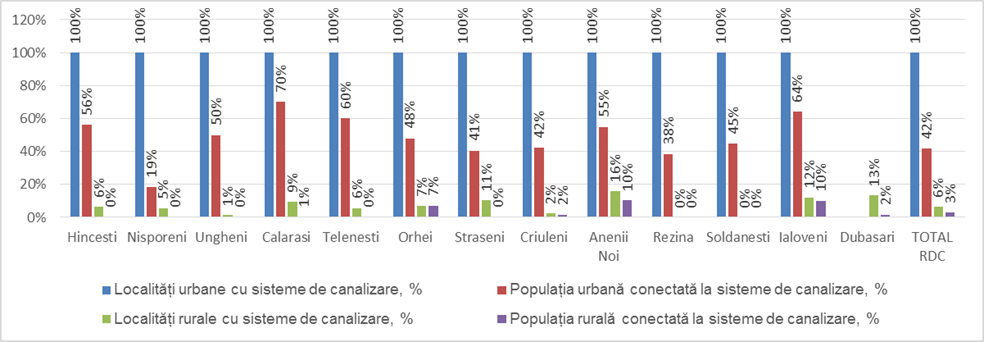 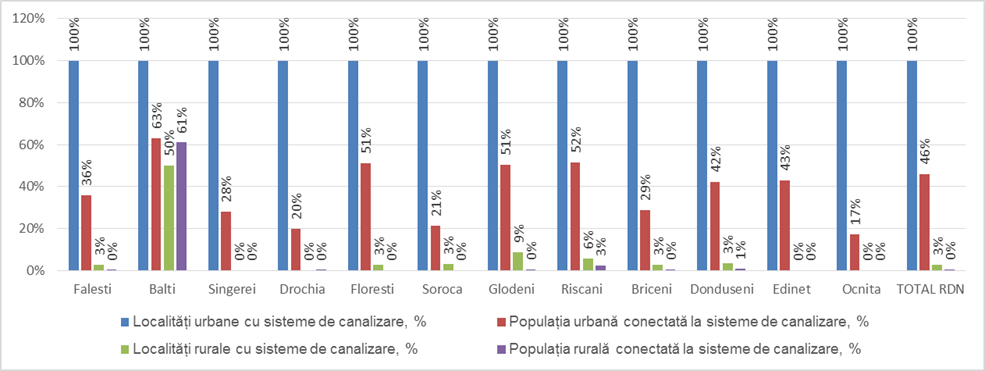  Fig. 4. Rata de acoperire a serviciilor de canalizare în Regiunea de dezvoltare NordSursa: GIZ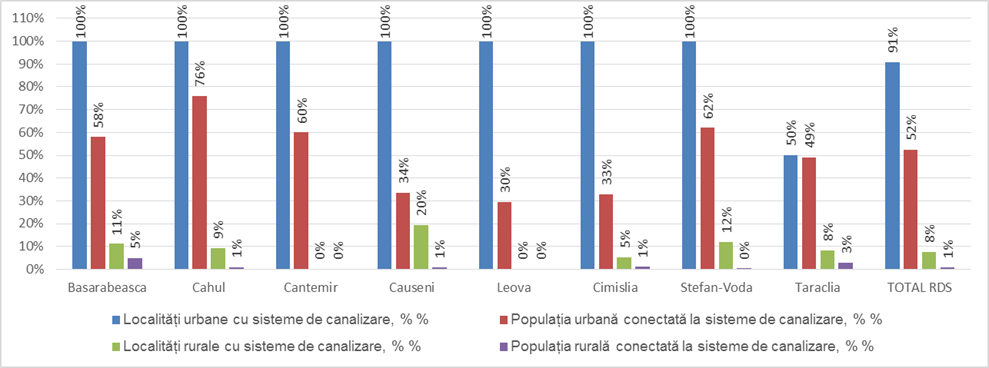 Fig 5. Rata de acoperire a serviciilor de canalizare în Regiunea de dezvoltare SudSursa: GIZ Rata de conectare a populaţiei la sistemele centralizate de canalizare diferă de rata de conectare la nivel de ţară, care este estimată la 22,2% (Biroul Naţional de Statistică,  2013). În Regiunea de dezvoltare Centru 100% din localităţile urbane şi 6% din localităţile rurale dispun de sisteme centralizate de canalizare. În acelaşi timp doar 42% din populaţia urbană este asigurată cu sisteme centralizate şi doar aproximativ 3% din populaţie rurală. Ponderea totală a populaţiei conectate la sisteme de canalizare în Regiunea de dezvoltare Centru este estimată la aproximativ 10%. În Regiunea de dezvoltare Nord sînt conectati la sisiteme centralizate de canalizare doar circa 46% din populaţia urbană şi aproximativ 0-1% din populaţie rurală. Ponderea totală a populaţiei conectate la sisteme de canalizare în Regiunea de dezvoltare Nord este estimată la aproximativ 16%. În Regiunea de dezvoltare Sud sunt conectate doar 52% din populaţia urbană şi aproximativ 1% din populaţie rurală. Ponderea totală a populaţiei conectate la sisteme de canalizare în Regiunea de dezvoltare Sud este estimată la aproximativ 14%.Conform datelor Biroului Naţional de Statistică, în anul 2014,  166 apeducte au fost dotate cu sisteme de canalizare, din care au funcţionat 121. Din total sisteme de canalizare, 101 sunt dotate cu staţii de epurare, din care funcţionale sunt 70 unităţi. Numărul localităţilor cu sisteme de canalizare a constituit  136, dar funcţionale au fost doar în 107 localităţi. Figura 6  Sisteme de canalizare, 2010-2014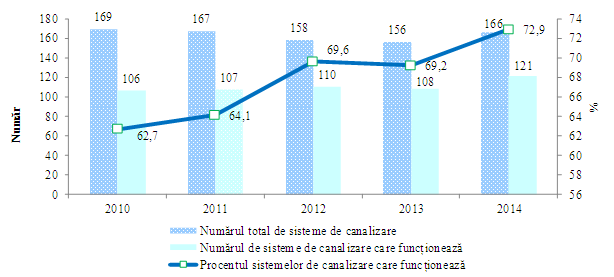 Lungimea totală a reţelei de canalizare a constituit 2,7 mii km, din care de facto au funcţionat 2,5 mii km (92,6%). Capacitatea zilnică de curăţare a apelor uzate pe parcursul anului 2014 a fost de 0,6 mil. m.c. de apă.Tabelul 6. Reţeaua sistemelor de canalizare, 2010-2014        Sursa: BNSVolumul total al apelor uzate colectate în 2014 a constituit 66,6 mil. m.c., din care 56,5% reprezintă apele uzate recepţionate de la populaţie.Figura 7.  Distribuţia volumului de ape uzate recepţionate de la abonaţi, în 2014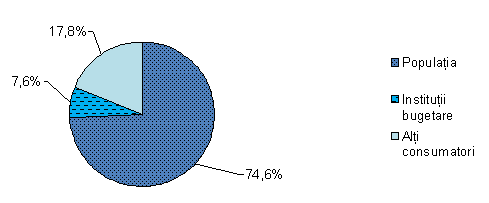  Prin staţiile de epurare a apei au trecut 63,8 mil. m.c. apă uzată (95,8%). Din volumul total de apă uzată 93,9% au fost epurate biologic, 81,0% mecanic, iar 5,5% au fost epurate insuficient. Pe parcursul anului la reţelele de canalizare au fost înregistrate 16,6 mii de avarii, cu 7,8 mii mai puţin comparativ cu anul 2013.      Capacitatea operaţională a infrastructurii de canalizare existente, variază considerabil de la zonele urbane la cele rurale. În unele localităţi urbane,  care au beneficiat mult de finanţări internaţionale, printre care  oraşele Nisporeni (SDC, ADA, UE), Orhei, Floreşti, Soroca, Leova, Ceadâr-Lunga (BM, BERD, UE), Ungheni (BM), Hînceşti (BERD, SDC), Ialoveni (SDC), se atestă o ameliorare substanţială a infrastructurii de apă şi parţial de canalizare în oraşele respective.Sistemele de canalizare rămîn subdezvoltate şi necesită investiţii majore pentru extinderea reţelelor de colectare, reabilitare a staţiilor de pompare a apelor uzate, precum şi a staţiilor de epurare. Serviciile de canalizare în zonele rurale sunt absolut nedezvoltate sau la o etapă incipientă de dezvoltare.La nivel naţional nu există o evidenţă centralizată a datelor ce ţin de conectarea populaţiei la servicii de canalizare, iar lipsa acesteia face dificilă elaborarea politicilor şi planificarea măsurilor pentru imbunătăţirea serviciilor în acest domeniu. Biroul National de Statistică acumulează date privind accesul populaţiei doar pentru sistemele centralizate de canalizare, iar date ce ţin de accesul la alte surse individuale de canalizare (evacuarea apelor în sisiteme descentralizate, tancuri septice, toalete EcoSan, haznale cu evacuarea ulterioară a apelor uzate) nu sînt disponibile în mod centralizat.Ponderea mică de conectare a populaţiei la sistemele de canalizare este condiţionată de faptul că starea operaţională şi tehnică a infrastructurii de sanitaţie este insuficientă şi nu poate acoperi toată populaţia, mai ales în zonele rurale. În zonele urbane (oraşe mari, Chişinău şi Bălţi) procentul de conectare ajunge pănă la 90 %, iar în oraşe mici pînă la 58%, pe cînd în zonele rurale acces la sisteme de canalizare au circa 9-10%.Conform datelor din Stratregia de alimentare cu apă şi sanitaţie (2014-2028),  numărul populaţiei cu acces la servicii de canalizare în anul 2012, a constituit 761 mii de persoane, ceea ce reprezintă 21,4% din totalul populaţiei, inclusiv 50,1% în localităţile urbane şi numai 1,0% în localităţile rurale. Starea tehnică a reţelelor de canalizare din aceste localităţi este considerată în proporţie de 25% satisfăcătoare, 13% necesită reparaţii, 40% au nevoie de reabilitate completă, 15% prezintă avarii grave şi 7% sunt în construcţie. Infrastructura reţelelor de canalizare alcătuieşte circa  2548.5 km de conducte de canalizare din care 2141,9 în zona urbană, iar 406 km în zona rurală. Situaţia creată în domeniul acoperirii populaţiei cu sisteme de canalizare  se datorează mai multor factori, inclusiv insuficienţa resurselor financiare în sector. Cu toate că în ultima perioadă de timp pentru susţinerea sectorului sau intensificat alocările  resurselor financiare  din mai multe surse în formă de granturi, credite, din bugetul de stat şi cele locale.În Republica Moldova, sursele bugetului de stat sunt mijloacele principale de finanţare publică a sectorului, însă sunt insuficiente pentru a face faţă obiectivelor ce ţin de acest sector.  Principala sursă de informaţii cu privire la cheltuielile publice în sectorul de alimentare cu apă şi de canalizare în Republica Moldova este Bugetul de Stat, care defineşte nivelurile de alocări bugetare de stat la diferite instituţii publice, fonduri, programe specifice şi autorităţi publice locale. Suplimentar, contribuţiile în sector de la Fondul Ecologic Naţional, Fondul Naţional pentru Dezvoltare Regională, Fondul de Investiţii Sociale din Moldova şi operatorii serviciilor de alimentare cu apă şi sanitaţie au fost estimate în baza celor mai credibile date disponibile la momentul evaluării. Indicatorii fluxurilor financiare în sectorul Alimentare cu apă şi Sanitaţie sunt prezentaţi în tabelul de mai jos.    Табelul 7. Indicatorii fluxurilor financiare pentru sectorul AAS în  2012-2014 г. Sursa: BOOST În ultimii patru ani, alocarile bugetare ale Ministerului Mediului pentru sectorul  de alimentare cu apă şi canalizare a crescut semnificativ (Figura 8).  Figura 8. Alocările bugetare ale Ministerului Mediului în sectorul AAC în  2010-2014 .În 2013 din Fondurile Ministerului Dezvoltării Regionale şi Construcţiilor pentru proiectele modernizării serviciilor publice au fost alocate circa 729 364 lei. În perioada 2009-2015 s-au aflat în proces de implementare 79 proiecte de dezvoltare regională, pentru care au fost alocate mijloace financiare în sumă de 997,1 mil.lei, dintre care din contul Fondului naţional pentru dezvoltare regională – 831,7 mil.lei şi din contul Fondului de investiţii German – 165,4 mil.lei.   Donatorii au un rol important în finanţarea sectorului de alimentare cu apă şi canalizare. Cea mai mare parte a suportului sectorului de alimentare cu apă şi canalizare este din partea UE.  Volumul granturilor este mai mare faţă de volumul creditelor în acest sector.  Tabelul 8. Granturile furnizate de către instituţiile finanţatoare.Sursa:Ministerul de Finanţe. Sectorul de alimentare cu apă şi canalizare are suportul financiar din credite , oferite de către diferite instituţii financiare. Табelul 9. Creditele instituţiilor finanţatoare.Sursa : Ministerul de FinanţeSecţiunile 5.  Situaţia curentă privind nivelurile de performanţă a sistemelor colective de alimentare cu apă, sistemelor colective de sanitaţie şi a altor sistemePină în 2013, nivelurile de performanţă a sisitemelor publice de alimentare cu apă nu au fost  definite în legislaţia naţională şi nu au fost obligatorii pentru evaluarea lor.Nivelurile de performanţă pot fi apreciate prin respectarea indicatorilor de performanţă, care trebuie  asiguraţi  în procesul furnizării serviciilor de aprovizionare cu apă şi canalizare. Prin Legea nr. 303 din 12.2013 privind servicul public de alimentare cu apă şi canalizare, sa instituit obligativitatea existenţei şi respectării indicatorilor de calitate (performanţă), care va constitui obiectul de reglementare a Regulamentului cu privire la indicatorii de calitate a serviciului public de alimentare cu apă şi canalizare, care va fi elaborat de ANRE.La etapa actuală mecanismele  de reglementare a serviciilor de apă şi canalizare sînt insuficiente, pentru a evalua nivelele de performanţă a sistemelor de apă şi canalizare, iar în lipsa acestora este dificil de a demonstra eficienţa serviciilor existente ce ţin de aprovizionarea cu apă şi canalizare.Datorită insuficienţei legislativă şi de reglementare a activităţilor operatorilor cu privire la indicatorii manangeriali, operaţionali şi financiari, devine dificilă aprecierea stării economice a sectorului şi gradul de performanţă în procesul de deservire a populaţiei, precum şi planificarea prestării serviciilor operatorului.Existenţa unui proces transparent de benchmarking la operatorii de servicii ar putea facilita posibilitatea comparării performanţelor lor, iar ca rezultat ar fi posibil direcţionarea politicilor spre aplicarea măsurilor pentru controlul şi supravegherea acestui proces, care va stimula progresul.Nivelul de performanţă al sistemului depinde de activitatea financiară a operatorului. Conform analizelor din cadrul proiectului Băncii Eoropene de Reconstrucţie şi Dezvoltare (BERD ) împreună cu Banca Europeană de Investiţii (EIB) şi Facilitatea de Investiţii pentru Vecinătate (NIF), care  au evaluat activitaţile finnaciare a şase opartori care presteaza servicii de apă şi canalizare, au demonstrat că  aceştea nu dispun de  politici sau programe special dedicate monitorizării detaliate a asupra diferitor aspecte ce ţin nivelurile de calitate, inclusiv reducerii pirderilor de apă nefacturate. Este de menţionat, că în unele oraşe rata apei nefacturate, atinge valori de 30-50%. Această experienţă se regăseşte la toţi operatorii din sector.Nivelul de dezvoltare tehnologică a operării sitemelor de canalizare variază în diferite localităţi si depinde de procesele de automatizare. În or.Floreşti operatorul implementează în operarea sisitemului de apă şi canalizare sistemul de automatizare SCADA, pe când majoritatea altor oraşe aceste sisiteme sînt operate în mod manual. Acest aspect influenţează mult indicatorii de performanţă.Un alt indicator de operare care influenţează performanţa sisitemului este nivelul eficienţei energetice, care este destul de scăzut în sistemele existente. Majoritatea instalaţiilor de pompare sunt considerate ca fiind operate la o eficienţă redusă Cheltuielile companiilor pentru consumul energetic reprezintă circa 30% din costurile operaţionale. La fel se evidenţiază o lipsa a nivelului necesar de automatizare a proceselor de pompare.Performanţa sisitemului depinde şi de alt indicator cum ar fi cel personal. Indicatorul de cca 10 angajaţi per 1000 conexiuni este foarte mare şi influenţează costurile operaţionale.Se atestă un nivel ridicat de prelucrare manuală a datelor, reintroducerea de date şi întreţinerea manuală a evidenţei contabile, ceea ce face sisitemul mai putin performant. Începând cu 1997, un şir de indicatori tehnici, operaţionali şi financiari pentru 40 de companii de apă, este monitorizat de către Asociaţia Moldova Apă-Canal, care este partenerul oficial al reţelei IBNET.  Dar este strict necesar crearea unei baze de date la nivel national, care ar monitotiza performanţa operatorilor.Sistemul existent rămine a fi caracterizat de la un operator la altul cu stare proastă a infrastructurii, cu deficit de apă de calitate în sursele de apă cu nivel ridicat de spargeri pe conducte, cu număr mare al acidentelor , care ajunje la 5 cazuri în mediu la 1 km.Un aspect important care influenţează nivelul de performanţă a sisitemului este consumul specific de energie pentru serviciile de apă şi de canalizare în localităţi. Consumul şpecific de energie pentru serviciile de apă şi canalizare în Regiunile de dezvoltare Nord, Centru şi Sud este reprezentat în fig. 9-11.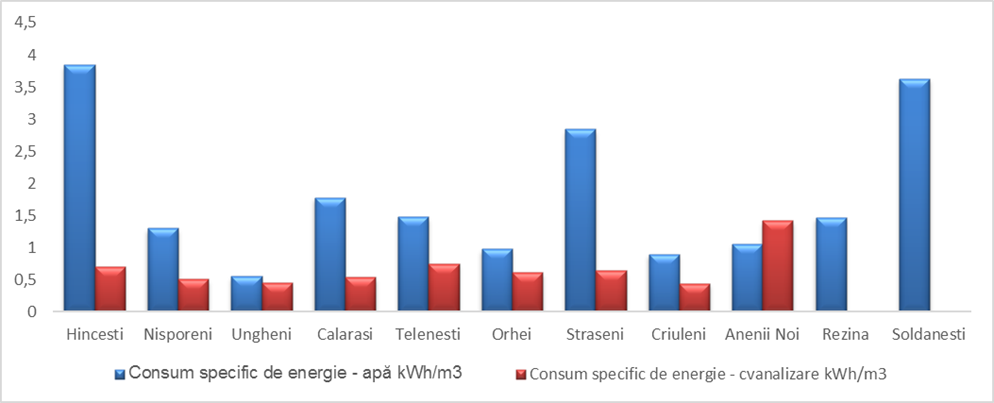 Fig. 9 RDC. Consumul specific de energie pentru serviciile de apă şi de canalizare, kWh/m3      Sursa: GIZ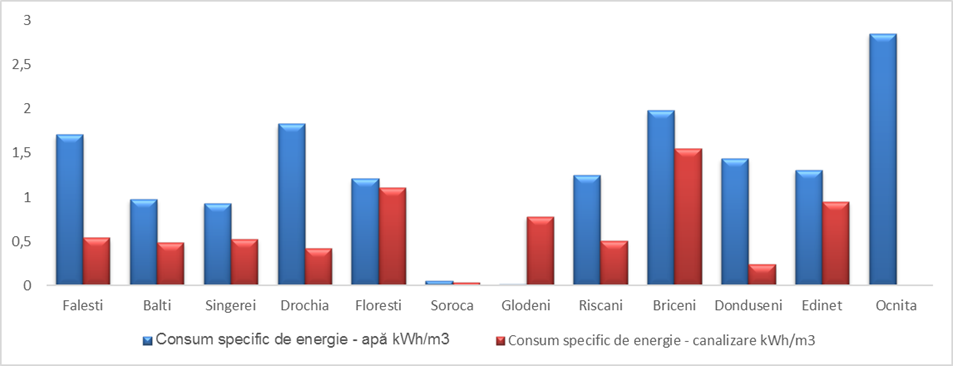  Fig.10.RDN: Consumul specific de energie pentru serviciile de apă şi de canalizare, kWh/m3      Sursa: GIZPentru Regiunea de dezvoltare Sud consumul specific sint reprezintate in figura de mai jos.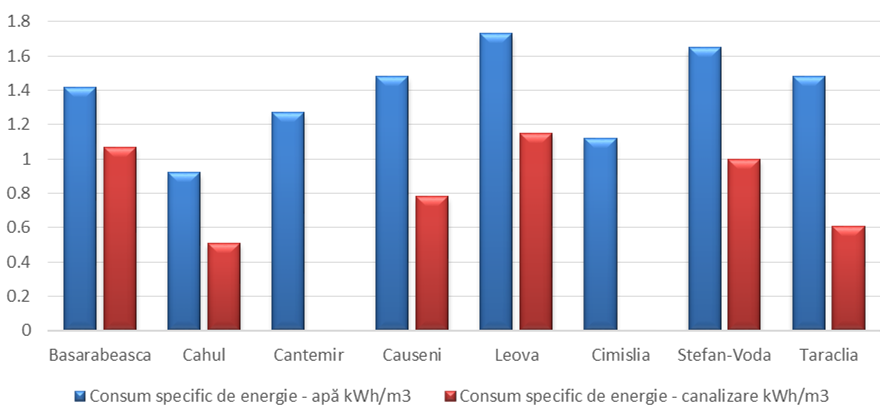 Fig. 11. RDS Consumul specific de energie pentru serviciile de apă şi de canalizare, kWh/m3Sursa: GIZSe atestă un  consum specific redus de energie de către sistemele de aprovizionare cu apă şi canalizare, concomitent cu  nerespectarea cerintelor de mediu, dar  trebuie sa constientizam ca consumul va creste considerabil, odata cu renovarea statiilor de epurare (actualmente acestea nu funcţioneaza)Pentru sistemele din mediul rural lipsesc normativele de prestare a serviciilor şi reglementarea parametrilor pentru aceste tehnologii şi servicii, exista o lipsa de expertiză tehnică a acestor sisteme. Există o insuficienţă de expereienţe bune în acest domeniu.Secţiunea 6. Situaţia curentă privind aplicarea bunelor practici recunoscute în domeniul managementului aprovizionării  cu apă şi sanitaţie În Republica Moldova se resimte o insuficienţă a aplicării noilor tehnologii, precum şi o lipsă de experienţă în acest domeniu. Doar odată cu investiţiile venite în sectorul de alimentare cu apă şi de canalizare în ultima perioadă de timp, s-a incercat aplicarea unor practici bine-cunoscute în tările europene. Acestea se referă la implementarea tehnologiilor noi pentru  epurarea apelor uzate, tratarea apelor potabile, utilizarea materialelor noi (mase plastice) pentru ţevile din sistemele de apă şi canalizare, care au superioritate faţă de conductele din materiale din metal corozive şi costisitoare. Utilizarea noii tehnologii de epurare a apelor uzate în or. Soroca (zone umede construite ZUC) nu a fost susţinută de marea majoritate a populaţiei şi n-a fost implementată, însă a fost acumulată o experienţă în proiectarea acestor sisteme. Utilizînd această experienţă -  tehnologia zonelor umede construite (ZUC),  ulterior a fost multiplicată în  Moldova, construită şi pusă în exploatare în luna septembrie 2013, în oraşul Orhei. Staţia foloseşte tehnologia zonelor umede construite care are costuri de întreţinere şi exploatare mai reduse în comparaţie cu tehnologiile tradiţionale. Experienţa ZUC  a fost multiplicată cu suportul financiar oferit de SDC în satul Rusca, Sărata Galbenă. În Republica Moldova se atestă lipsa practicilor pentru gestionarea sistemelor de alimentare cu apă şi de  canalizare la  nivel regional. În cadrul Programului FOPIP finanţat de BERD, a fost evaluată  capacitatea întreprinderilor de apă din şase regiuni ale Moldovei, care a demonstrat că aceasta este foarte redusă. S-au identificat o serie de ineficienţe în domeniul performanţelor: privind manangementul utilizării consumului energetic, a pierderilor de apă şi managementul resurselor umane. Aceste ineficienţe provoacă costuri funcţionale ridicate şi au un impact negativ semnificativ asupra nivelului tarifar.Se atestă  o  lipsă a personalului calificat să promoveze idei inovative şi să îmbunătăţească eficienţa funcţionării sistemelor prin aplicarea noilor tehnologii, măsurilor de îmbunătăţire a performanţelor financiare şi operaţionale ale companiilor de apă.În companiile furnizoare/prestatoare a serviciului de alimentare cu apă şi de canalizare există o lipsă de cunoştinţe în  gestionarea proceselor de planificare, monitorizare, analiză şi îmbunătăţire a infrastructurii.În cadrul sistemului existent de  alimentare cu apă şi de canalizare se atestă un consum mare de energie, din lipsa utilizării  zonelor de presiune  (micşorarea presiunii pe unele sectoare) pentru sistemele de distribuţie a apei. În proiectul Băncii Mondiale PNAAC, oraşul Căuşeni a utilizat această metodă, care reduce posibelele rupturi pe  conducte şi reduce volumul de apă pierdut, precum şi consumul de energie.În comunităţile rurale de dimensiuni mici, aplicarea unor soluţii descentralizate de epurare (fose septice, toalete Ecosan, SE compacte pentru clădiri publice / comerciale) s-au dovedit a fi efective.Se atestă o insuficienţă de  monitorizare a sistemului de alimentare cu apă şi de canalizare, deoarece  întreprinderile  nu au experienţa şi capacitatea de a monitoriza şi controla corespunzător sistemele de distribuţie din lipsa  echipamentului necesar (debitmetrelor, manometrelor, vanelor de control). În acest scop, tehnologia SCADA, implementată în or. Floreşti, Cahul şi Orhei a demonstrat un mare avantaj în efectuarea controlului  mai eficient al pierderilor de apă.  Este necesar de ţinut cont de experienţa ţăriile UE, în care sistemele rurale centralizate de canalizare nu pot fi utilizate din cauza cheltuielilor ce ţin de epurarea apelor uzate, şi din cauza gradului redus de conectivitate, a volumului mic de ape produse, etc.Necesitatea extinderii ariei de prestare a serviciilor de canalizare către localităţile rurale, pentru a acoperi un număr mai mare de generatori de ape uzate, va fi un proces de regionalizare, care trebuie aplicat, conform experienţei României. Înfiinţarea companiilor regionale de operare s-a dovedit funcţională în România, motiv pentru care, această practică ar putea fi aplicabilă şi în Republica Moldova.Secţiunea 7. Situaţia curentă privind deversarea apelor uzate netratate, calitatea deversărilor apelor uzate provenite din instalaţii de epurare  şi deversarea  scurgerilor pluviale netratate din sistemele de colectare. Calitatea deversărilor apelor uzate provenite din instalaţiile de epurare Deversarea apelor uzate de la consumatori se efectuează prin reţele de evacuare a apelor uzate,  care actualmente nu acopera totalmente localităţile din Regiunile ţării. Lungimile reţelelor de apă şi de canalizare urbane din  Regiunea Sud sunt prezentate în fig. 13-15.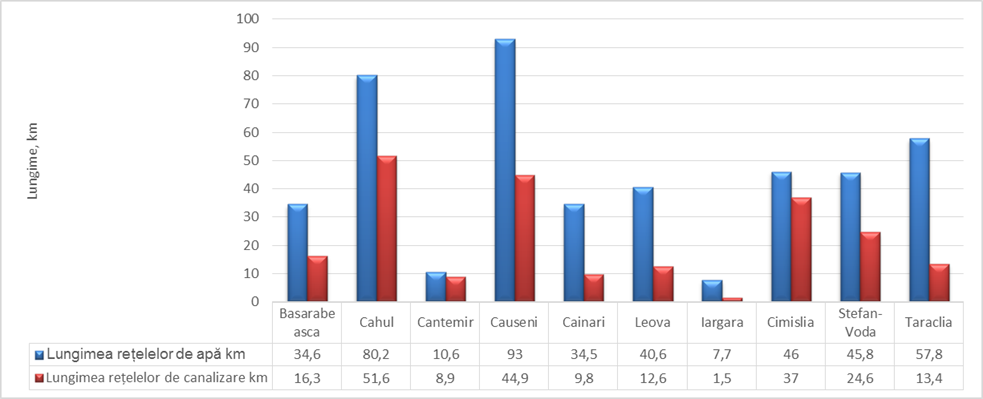 Fig.13. Lungimile reţelelor de apă şi de canalizare urbane existente, km, pentru Regiunea Sud                 Sursa: GIZ 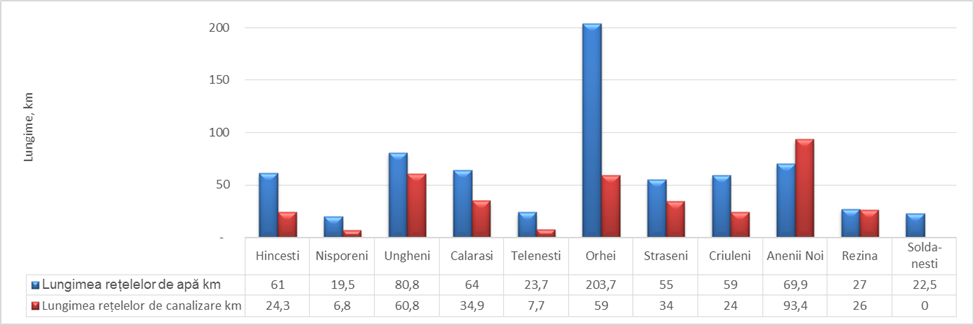 Fig.14 Lungimile reţelelor de apă şi de canalizare urbane existente, km pentru regiunea Centru Sursa: GIZ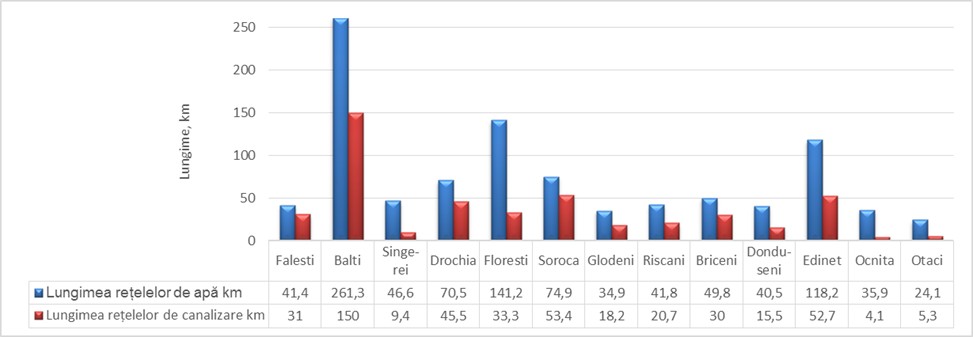  Fig.15.Lungimile reţelelor de apă şi de canalizare urbane existente, km. pentru regiunea Nord          Sursa: GIZCalitatea serviciilor de canalizare este redusă. Toate zonele urbane din regiunile de dezvoltare dispun de  staţii de epurare a apelor uzate, dar majoritatea instalaţiilor existente de epurare sunt deteriorate şi nu sunt operaţionale.Majoritatea staţiilor existente oferă doar o epurare mecanică, în timp ce instalaţiile biologice cu consum energetic sporit sunt scoase din funcţiune din cauza costurilor de operare mari. Calitatea apelor uzate epurate în toate zonele urbane, cu excepţia oraşelor Nisporeni, Călăraşi şi Orhei, nu corespund normelor de deversare existente.  Depăşirile concentraţiilor maxime de poluanti în apele uzate epurate se depistează la amoniu, substanţe în suspensii şi substanţe organice exprimate în CBO5.Tehnologiile de epurare, amplasamentul staţiilor de epurare necesită de a fi reexaminate în scopul de a asigura nivelul necesar de eficienţă a sistemului, şi de a acoperi un număr mai mare de consumatori. Din zonele urbane din Regiunile de dezvoltare 97% sînt dotate cu staţii de epurare a apelor uzate, iar în zonele rurale canalizarea apelor sint efectuate doar la 3-8% din populaţie. Unele zone urbane (de exemplu, Soroca) nu dispun de o staţie de epurare şi apele uzate municipale neepurate se deversează direct în rîurile transfrontaliere. Conform datelor,  volumul apelor uzate epurate faţă de volumul total de ape generate este în scădere, ceea ce înseamna că se menţine insuficienţa de epurare a instalaţiilor de epurare, iar  cantitatea poluanţilor în apele uzate evacuate din sursele organizate,  precum şi concentraţia maxim admisibilă în conformitate cu  normativele în vigoare, se menţine peste limita admisă. Tabelul 10 Evacuarea apelor reziduale în bazinele de suprafaţă, milioane metri cubi Sursa: Biroul Naţional de Statistică al Republicii Moldova, Anuarele Statistice ale RM .Conform informaţiei Inspectoratului Ecologic de Stat se atestă o degradare a instalaţiilor de epurare. Dacă până în anii ‘90 ai secolului XX, în Republica Moldova au fost construite peste 580 staţii de epurare biologică  (SEB), către anul 2001 existau doar circa 330, restul fiind demolate. Sistemele de canalizare, care asigură evacuarea şi epurarea apelor uzate  au un grad sporit de uzură, degradare fizică şi sunt moral învechite, întrucît se exploatează mai bine de 25-30 ani fără a fi reconstruite, respectiv, necesită o modernizare tehnologică a treptelor de epurare.  În ultimii ani, a existat totuşi o tendinţă de majorare a numărului staţiilor de epurare funcţionale. Ca rezultat au fost construite 62 staţii din sursele Fondului Ecologic Naţional în perioada anilor 2009-2014, inclusiv 8 staţii în anul 2014 şi 7 staţii de epurare a apelor uzate din mijloacele Fondului Naţional pentru Dezvoltare Regională.Au fost finalizate:  construcţia  staţiei de epurare în oraşul Orhei de tip ZUC (Zone Umede Construite), oraşele Otaci, Călăraşi, Teleneşti, Nisporeni, Cimişlia, Râşcani, Cahul, Ungheni şi a altor instalaţii cu capacităţi mici în satele Ermoclia şi Cioburciu, raionul Ştefan Vodă; satele Pirita şi Holercani, raionul Dubăsari; satul Nihoreni, raionul Râşcani; or. Frunze, raionul Ocniţa; satul Vadul lui Isac, raionul Cahul; satele Mândâc şi Pelenia, raionul Drochia; satul Măgdăceşti, raionul Criuleni; satele Zaim, Baimaclia şi Hagimus, raionul Căuşeni. De asemenea, au fost reconstruite staţiile de epurare în satele Bolotina, Cuhneşti şi Fundurii Vechi, raionul Glodeni; satele Recea şi Lozova, raionul Străşeni.  Au fost date în exploatare staţii noi de epurare în satul Coşniţa, raionul Dubăsari şi satul Hirova, raionul Călăraşi.Sunt necesare resurse financiare pentru implementarea proiectelor  de construcţie a unor staţii de epurare a apelor uzate  în or. Briceni; satul Tvardiţa, raionul Taraclia; satul Marianca de Jos, raionul Ştefan Vodă; or. Rezina, precum şi în satele Budeşti şi Cruzeşti din municipiul Chişinău.Este îngrijorătoare situaţia ecologică creată de apele uzate neepurate evacuate din oraşul Cantemir în râul Prut, din oraşul Rezina în fluviul Nistru, din satul Tvardiţa, raionul Taraclia în râul Chirghij-Chitai, precum şi din oraşul Soroca în fluviul Nistru (staţia de epurare a apelor uzate din oraşul Soroca nu funcţionează începând cu anul 2002 din cauza deteriorării colectorului de presiune Soroca-Ţekinovca (Ucraina), astfel încât apele reziduale ale oraşului Soroca, în volum de circa 1000 m3/zi sunt evacuate la staţia principală de pompare prin reţeaua de canalizare cu deversarea ulterioară, fără epurare în fluviul Nistru).În localităţile rurale, evacuarea apelor uzate se efectuează, în mod descentralizat şi  are un impact deosebit asupra mediului înconjurător. Evacuarea apelor uzate în sectorul rural,  în majoritatea cazurilor, constă din existenţa unor latrine neermetizate sau instalaţii de epurare depăşite, care nu asigură prevederile standardelor relevante pentru protecţia mediului. În ultima perioadă de timp, cu suportul investitorilor străini, în localităţile rurale, se aplică  soluţii de sanitaţie descentralizate, folosirea toaletelor uscate de  tipul Ecosan.Un impact deosebit de mare asupra mediului îl produce gestionarea neadecvată a apelor pluviale, scurgerile apelor pluviale sunt parţial colectate în reţele de scurgere în cele mai mari oraşe şi foarte  redus în centrele raionale. Lipsa instalaţiilor de epurare a apelor pluviale în toate localităţile ne confirmă un grad sporit de impact asupra resurselor de apă din acest domeniu. Calitatea apelor pluviale  nu corespunde cerinţelor de deversare în receptorii naturali din insuficienţa salubrizării luncilor rîurilor şi a străzilor localităţilor. În acelaşi timp supravegherea şi controlul de stat asupra apelor pluviale din teritoriile localităţilor  nu se efectuează.Planificarea proiectării sistemului de epurare a apelor pluviale este deficilă din cauza lipsei Planurilor generale de dezvoltare pentru toate localităţile urbane, respectiv, nu pot fi atrase investiţii pentru construcţia acestora. Pentru imbunătăţirea calităţii apelor uzate deversate este necesară  întărirea capacităţilor operatorilor, consolidarea capacităţilor  într-o companie regională. În acest context este necesar de a defini cerinţele minime pentru o companie regională operaţională (CRO) şi de a obţine licenţă de la autoritatea de reglementare (ANRE). Cerinţele trebuie să includă cel puţin: respectarea deplină a cerinţelor legale pentru o societate pe acţiuni, acceptate de toţi partenerii, recuperarea deplină a costurilor, respectarea scopurilor manageriale, financiare şi operaţionale minime stabilite de ANRE şi existenţa unui plan general pentru zonă.Este necesar de a implementa un program naţional FOPIP, care va susţine CRO prin oferirea de asistenţă tehnică, dezvoltarea capacităţilor şi investiţii eficiente, cu scopul de a spori eficienţa operatorilor. Finanţatorii internaţionali (de exemplu, BERD) deja impun  aplicarea strictă a  licenţierii în procesul de operare, fără care implementarea proiectului nu poate fi efectuat.Este necesară şi planificarea reglementării sectorului pas cu pas pentru definirea rezultatelor  aşteptate şi instituţiile implicate, responsabilităţilor desemnate şi perioada de realizare şi  abordării cel puţin a  cadrului normativ,  metodologiei de tarifare, analizei comparative,  dezvoltării capacităţilor,  strategiei de introducere a reglementărilor, şi  finanţării agenţiei de reglementare.Secţiunea 8. Situaţia curentă privind eliminarea sau reutilizarea nămolului din apele sistemelor  centralizate de  canalizare colectivă sau din alte instalaţii de canalizare În prezent,  gestionarea nămolului produs la instalaţiile de epurare a apelor uzate este inadecvată şi nu corespunde cerinţelor actelor normative în vigoare. O problemă importantă care există în procesul de epurare a apelor uzate şi influenţează semnificativ asupra mediului ambiant este lipsa instalaţiilor moderne de prelucrare a nămolurilor formate în cadrul epurării apelor uzate.  Insuficient se tratează problema supravegherii poluării mediului (apelor freatice, aerului atmosferic, solului, etc) cu nămolul produs în staţiile de epurare a apelor uzate.Lipsesc cerinţe în actele normative cu privire la gestionarea nămolurilor. În legislaţia naţională cu privire la gestionarea deşeurilor nămolul nu este inclus, acesta făcînd parte din sectorul apelor uzate.Controlul din partea organelor supravegherii de stat asupra calităţii nămolului şi gestionarea, prelucrarea,  utlizarea acestuia, impactul asupra mediului este insuficient. Lipsesc cerinţele obligatorii cu privire la reducerea gazelor de metan de la prelucrarea nămolurilor,  produs din apele uzate.Insuficient se aplică bunele practici cu privire la gestionarea nămolurilor în scopul utilizării în agricultură, gospodăria silvică, parcuri, grădini.  În perioada anilor 2005 – 2008, la Staţia de epurare Chişinău au fost iniţiate proiecte de fermentare a nămolului în metantancuri pentru a obţine biogaz, însă din lipsa resurselor financiare acest proiect n-a fost implementat. Pe parcursul anilor 2004-2008 o parte  din nămol de la staţia de epurare Chişinău a fost utilizat de către Întreprinderea spaţii verzi. Proiectul-pilot de deshidratare a nămolului brut, prin utilizarea metodei „Geotube” la staţia de epurare Chişinău în anul 2009, a fost prietenos mediului, a contribuit la micşorarea suprafeţelor mari ocupate cu nămol şi eliminarea mirosului reducînd şi impactul de la acest proces.Cele mai utilizate metode în localităţile urbane, unde funcţionează instalaţiile de epurare a apelor uzate, tratarea nămolului se efectuează prin depozitarea lui la platformele de nămol. Reieşind din faptul că, capacităţile de proiect ale tuturor instalaţiilor existente sunt de regulă mai mari (de circa 2-10 ori, iar în unele localităţi şi mai mult) decît volumele real înregistrate de generare a apelor, la toate aceste obiecte există suprafeţe libere pentru depozitarea nămolului. Doar în oraşe mari, precum mun.Chişinău, Bălţi şi or.Cahul,  din lipsa tehnologiilor de tratare a nămolului, depozitarea acestuia se efectuează în straturi mai mari de 50 cm, fapt ce provoacă procese anaerobe şi induce formarea emisiilor de metan.Secţiunea 9. Situaţia curentă privind calitatea apelor uzate folosite în scopuri de irigare Reutilizarea apelor uzate epurate în scopuri de irigare în Republica Moldova nu este o practică frecventă, cadrul normativ pentru acest domeniu lipseşte. Standardele existente în Republica Moldova, utilizate pentru a evalua calitatea apei pentru irigare, nu se referă la apa uzată. În prezent în Moldova se utilizează standard insterstatal pentru ţările CSI pentru evaluarea calităţii apei folosite în scopuri de irigare şi nu există un document naţional. În Republica Moldova au fost efectuate doar studii incomplete de către Centrul Naţional de Sănătate Publică din punct de vedere a calităţii microbiologice privind posibilitatea de utilizare a apelor uzate din staţiile de epurare în scopuri de irigare şi nu există studii detaliate.Secţiunea 10. Situaţia curentă privind calitatea apelor utilizate ca surse de apă potabilă În calitate de surse de apă potabilă în Republica Moldova se utilizează atât sursele de ape subterane în proporţie de 65% - ape arteziene, freatice, captate de peste 3500 sonde arteziene şi circa 125 mii fântâni freatice, cât şi cele de suprafaţă după potabilizare în proporţie de 35 %: apa din r. Nistru (prizele de apă or.Soroca, Rezina, Chişinău, Vadul lui Vodă), r. Prut (or. Glodeni, Ungheni, Leova, Cantemir, Cahul), lacul Racovăţ (or. Edineţ, Cupcini).Sunt în proces de construcţie 3 staţii de tratare a apei din r.Prut: pentru or. Făleşti, Nisporeni şi Corneşti, rl Ungheni, precum şi extinderea staţiei de tratare pentru or. Leova ce va permite îmbunătăţirea condiţiilor de aprovizionare cu apă potabilă pentru mai mult de 100 mii locuitori.   Rezultatele investigaţiilor de laborator efectuate în cadrul studiilor de către instituţiile Serviciului de Stat de Supravegheree a Sănătăţii Publice (SSSSP) denotă, că ponderea probelor neconforme cerinţelor sanitare în perioada anilor 2011-2013 la parametrii chimici a fost la un nivel înalt de poluare şi a constituit pentru sursele de apă de suprafaţă: în 2011 – 29.8%, inclusiv a apei r. Nistru – 7,4 şi 21,1%  în apa r.Prut, în 2012 – 32,5%, inclusiv a apei r. Nistru – 9,6% şi 22,9% în apa r.Prut, în 2013 – 29.4%, inclusiv a apei r. Nistru – 5.4% şi 28,0% în apa r.Prut.Continuă să se menţină ridicat nivelul de poluare al apei r.Prut pentru 2011-2013 (56,3% – 52,0%) la parametrii microbiologici. S-a diminuat substanţial poluarea microbiană a apei din r. Nistru în perioada anilor 2011-2013- de la 54,4% probe neconforme în a.2011 la 6,9% în a.2013.Ponderea probelor neconforme la parametrii chimici din sursele centralizate subterane în a. 2014 a constituit 69 %, comparativ cu 71,5% în a. 2012. Situaţia cea mai nefavorabilă se înregistrează în rr. Anenii-Noi, Glodeni, Căuşeni, Făleşti, Rîşcani, Ştefan-Vodă, Taraclia, Hînceşti şi Comrat. Cele înalte neconformităţi se înregistrează după conţinutul de amoniu, fluor, hidrogen sulfurat, fier, mangan, bor, reziduu sec. Prezenţa acestor substanţe în apa potabilă face dificilă tratarea acestora, deoarece sunt necesare tehnologii moderne şi costisitoare. Totodată cu excepţia a circa 50 instituţii preuniversitare, nu se efectuează tratarea acestor ape în scop de potabilizare.Secţiunea 11. Situaţia curentă privind calitatea apelor utilizate pentru îmbăiere În Republica Moldova în prezent cerinţele privind calitatea apei folosite în scopuri de agreement sînt stabilite în anexa № 1 la Hotărîrea Guvernului Republicii Moldova № 737 din 11.06.2002 “Cu privire la reglementarea activităţii zonelor de agrement a bazinelor de apă”.Conform hotărîrii menţionate în ţară sunt aprobate 8 zone de recreere de importanţă naţională, inclusiv: la r. Nistru - 6: or. Soroca, s. Holercani, or. Dubăsari, or. Vadul lui Vodă, inclusiv în Regiunea de Est: or. Tiraspol, or. Bender;     la r. Prut -1: or. Costeşti, precum  şi lacul de acumulare Ghidighici (or. Vatra). Din cauza nivelului insuficient de amenajare a acestora sau a  neconformităţii calităţii apei la parametrii microbiologici, nici una din ele în a.2013 nu a obţinut autorizaţie sanitară de funcţionare. O situaţie gravă s-a creat în zona de recreere Vatra, unde calitatea apei s-a înrăutăţit simţitor în ultimii 3 ani atât la parametrii microbiologici, cât şi cei chimici, înregistrându-se un proces intens de eutroficare din cauza lipsei surselor de apă curgătoare pentru alimentarea lacului. În anul 2012 din apa r. Nistru, inclusiv în puncte de control din zone de recreere în opt cazuri a fost depistată microflora patogenă, a crescut în a.2011-2013 ponderea probelor de apă în care au conţinut ouă viabile de helminţi  - de la 7,9%  la 25,8%.Până în prezent de către administraţia publică locală au fost legalizate 31 zone de recreere de importanţă locală,  iar din cauza că apa a fost neconformă cerinţelor sanitare numai 12 zone au activat cu autorizaţie sanitară de funcţionare. Fără autorizaţii sanitare de funcţionare activează zonele de recreere de importanţă locală în municipiile Chişinău şi Bălţi, unde sunt amplasate principalele bazine acvatice folosite de populaţie pentru scăldat. Se consideră poluată şi apa rîurilor mici de categoria a II, care sunt folosite de populaţie în scopuri de recreere, chiar dacă nu sunt desemnate în aceste scopuri de către administraţia publică locală. Ponderea probelor neconforme şi după parametrii microbiologici în a.2011-2013 a variat de la 39,9% la 43,8%.Secţiunea 12. Situaţia curentă privind calitatea apelor utilizate pentru acvacultură şi pentru cultivarea sau colectarea de moluşte şi crustacee În Republica Moldova nu exista o practică experementată ce ţine de calitatea apei folosită în acvacultură, precum  nu există cultivarea sau colectarea moluştelor. Utilizarea apei în acvacultură se efectuează fără controlul şi supravegherea calităţii ei, pentru  prevenirea bolilor umane provocate de la consumul  peştelui.Lipsesc reglementările faţă de calitatea apelor evacuate din iazurile artificiale pentru creşterea peştelui şi controlul asupra utilizării îngrăşămintelor minerale şi organice în aceste ape.Lipseşte controlul şi supravegherea asupra calităţii apelor pentru creşterea pestelui în iazurile artificaile, odată ce nu se evaluează impactul asupra mediului de la aceste obiecte, nu sunt cerinţe asupra numărului de necorespundere a procentajului probelor de apă a hidrobiontului ce nu corespund normelor de calitate.Secţiunea 13. Situaţia curentă privind aplicarea practicii relevante recunoscute în gestionarea bazinelor închise accesibile publicului pentru îmbăiere În ultimii cinci ani numărul bazinelor închise accesibile pentru îmbăiere (bazine de înot şi SPA) s-a triplat, reieşind din creşterea cererii şi a numărului de persoane care frecventează sălile de sport şi de fitness şi constituie circa 25 bazine de înot şi 5 centre de SPA pe lângă staţiuni de tratament. Lipsesc cerinţe normative privind gestionarea bazinelor închise pentru îmbăiere.Secţiunea 14.  Situaţia curentă privind identificarea si remedierea terenurilor deosebit de contaminate Sursele principale de contaminare a solurilor în Republica Moldova sunt fie pesticidele, folosite istoric, în abuz, pe cîmpurile agricole, deversate în mediu şi stocate în diferite locuri ale ţării, cu mari abateri de la cerinţele legislaţiei de protecţie a mediului, fie produsele petroliere de la fostele depozite de petrol, uleiurile dielectrice, folosite în condensatoare, care se consideră substanţe organice persisitente.  Locurile considerate poluate cu aceste uleiuri necesită identificare şi tratate. Un pericol pentru mediu şi sănătatea populaţiei îl reprezintă locaţiile poluate istoric cu pesticide, care sînt asociate cu depozitele de pesticide golite, foste locuri de pregătire a soluţiilor, platforme de spălare şi desrvire a tehnicii, multe locuri necunoscute de înhumare a pesticidelor şi altor substanţe chimice. În ultimii ani, cu suportul proiectului „Managementul şi eliminarea stocurilor de poluanţi organic persistenţi”, finanţat de Fondul Global de Mediu şi administrat de Banca Mondială s-a reuşit centralizarea focarelor stocurilor de poluanţi organic persistenţi şi distrugerea unei semnificative părţi a acestora. Iar pentru reducerea poluării, drept  experiment, au  fost întreprinse măsuri de blocare a poluării prin construcţia sarcofagului în 3 localităţi,  Bujor, Congaz, Step-Soci, ceea ce este necesar de întreprins şi în alte localităţi. Un impact deosebit de mare îl reprezintă locaţiile de stocare şi înhumare a pesticidelor, nu se cunoaşte gradul de contaminare şi unele locuri de înhumare neautorizată a diferitor substanţe chimice. Cu toate că, în cadrul proiectului „Identificarea reziduurilor de poluanţi organici persistenţi şi cartografierea zonelor poluate”, au fost realizate activităţile de identificare, înregistrare şi cartografiere a terenurilor contaminate cu poluanţi organici persistenţi (POP), sunt necesare resurse fnanciare pentru curăţarea acestor terenuri. Lucrări de identificare a  terenurilor contaminate cu bifenilii policloruraţi (BPC) au fost realizate de Ministerul Mediului. Au fost identificate 1604 terenuri, dintre care: 1588 terenuri contaminate cu pesticide din categoria poluanţi organici persistenţi  şi 16 terenuri contaminate cu bifenilii policloruraţi. Începînd din februarie 2011, baza de date este disponibilă la web: http://pops.mediu.gov.md. Concomitent, în cadrul proiectului regional GEF/FAO „Consolidarea capacităţilor de combatere a pesticidelor inutilizabile în ţările din Europa de Est, Caucazul şi Asia Centrală”, cu suportul tehnic de FAO şi asistenţa financiară a Fondului Global de Mediu (GEF), au fost investigate aceste terenuri, însă sunt necesare resurse suplimentare pentru investigarea totală a acestor terenuri.  Un pericol pentru contaminarea solului îl reprezintă şi bifenilii policloruraţi (BPC)  în sisteme deschise şi închise. Pentru reducerea acestui pericol a fost planificată crearea inventarului respectiv.  În anul 2011 au fost finalizate lucrările de prelevare a probelor şi testarea preventivă (peste 28000 probe) a uleiurilor dielectrice de transformator în cadrul inventarierii bifenililor policloruraţi  în echipamentul electroenergetic cu volumul de ulei peste 5 litri (sisteme semi-închise). Rezultatele obţinute în urma inventarierii vor servi ca baza pentru elaborarea instrumentelor politice şi luarea măsurilor respective pentru eliminarea bifenililor policloruraţi şi echipamentului cu conţinut de bifenili policloruraţi.O contribuţie mare la activităţile de  decontaminare a solurilor poluate o are Convenţia de la Stocholm. În cadrul proiectului GEF/BM „Managementul şi distrugerea stocurilor de poluanţi organici persistenţi” au fost realizate lucrări de remediere a terenului contaminat cu bifenili policloruraţi (9000 m.p.) la Staţia de transformare „Vulcăneşti 400 kV” a Î.S. Moldelectrica. Solul contaminat (2725 tone) a fost decopertat, izolat în două sarcofage pe teritoriul staţiei şi înlocuit cu sol curat, iar terenul plantat cu arbori şi arbuşti. În anul 2012, Consiliul Administrativ al Fondului Ecologic Naţional (FEN) a aprobat finanţarea proiectului „Depozit (sarcofag) pentru izolarea deşeurilor şi solului contaminat cu compuşi organici persistenţi din satul Tătăreşti”. Pericol pentru sănătatea populaţiei îl reprezintă terenurile poluate cu produse petroliere în Iargara, Căuşeni, Mărculeşti. Pe parcursul anilor 2010-2012 a fost realizată prima fază a proiectului „ Remedierea contaminării cu produse petroliere de la baza aeriană Mărculeşti”, finanţat de către Agenţia Cehă de Dezvoltare. Activităţile desfăşurate a inclus un studiu detaliat al contaminării, tehnologiilor de remediere relevante şi instalarea a două staţii de remediere staţionare (una – sezonieră şi una – cu operaţiune pe tot parcursul anului). Actualmente, este în vigoare un nou Memorandum de Înţelegere pentru faza a II-a, care prevede continuarea acţiunilor de remediere.Prioritizarea alocării resurselor financiare pentru activităţile de decontaminare poate fi efectuată în conformitate cu Metodologia elaborată în cadrul proiectulu regional GEF/FAO „Consolidarea capacităţilor de combatere a pesticidelor inutilizabile în ţările din Europa de Est, Caucaz şi Asia Centrală“,  care permite clasificarea locaţiilor în vederea determinării  riscului şi aplicarea măsurilor urgente.Secţiunea 15. Situaţia curentă privind eficacitatea sistemelor de management, dezvoltare, protecţie şi utilizare a resurselor de apă.Sistemul actual de gestionare a resurselor de apă este insuficient  pentru a demonstra că există o planificare integrată privind protecţia şi utilizarea raţională a resurselor de apă.  Cu toate că, în sectorul resursele de apă se întreprind activităţi şi măsuri pentru protecţia lor, acestea sunt insuficiente din mai multe motive, inclusiv şi din lipsa planificării sectorului în conformitate cu cerinţele legislaţiei Uniunii Europene. Conform Anuarului statistic „ESI 2010-2013 Protecţia mediului în Republica Moldova”, actualmente, resursele de apă ale Republicii Moldova sunt reprezentate de: apele de suprafaţă (3 621 rîuri şi 4 143 lacuri naturale şi artificiale) şi apele subterane (4 810 sonde arteziene şi 166 542 fîntîni de adîncime mică). Principalele rîuri sunt Nistru (cu o lungime de 660 km) şi Prut (695 km). Cele mai mari lacuri artificiale sunt Costeşti-Stînca pe râul Prut (59 km2) şi Dubăsari pe râul Nistru (67,5 km2). Lipsesc Planurile de manangement pe bazine hidrografice, în conformitate cu cerinţele Directivei Cadru privind Apa 2000/60/EC (DCA) şi Legii apelor nr.272 din 2011, care impun un proces de planificare în domeniul managementului integrat al apelor.La etapa actuală sunt elaborate şi urmează să fie definitivate Planurile de managemnt pe rîurile Nistru şi Prut. Conform acestor planuri, monitorizarea, evaluarea şi analiza presiunii şi impactului va fi efectuată, şi respectiv redusă.Există o insuficienţă a cadrului legislativ ce ţine de prevenirea poluării resurselor de apă, inclusiv, necesitatea transpunerii Directivei privind substanţele periculoase şi apa de profunzime, şi a  Directivelor care impun standarde obligatorii pentru calitatea apei cu utilizări speciale:  apa potabilă;  apa de îmbăiere;  controlul surselor de poluare (apa uzată urbană, nitraţii din surse agricole), precum şi Directiva privind emisiile industriale, Directiva privind prevenirea inundaţiilor. Există o insuficienţă de cooperare la nivel sectorial, inclusiv în contextul transfrontalier, care trebuie construit în baza legislaţiei Uniunii Europene. Actualmente, în contextul transfrontalier, se atestă o cooperare în conformitate cu Acordurile pentru protecţia apelor rîurilor Nistru şi Prut, semnate cu Ucraina şi România. Republica Molova participă în Comisia internaţională pentru protecţia Dunării şi este parte la mai multe convenţii internaţionale, în contextul protecţiei resurselor de apă.  Importantă  devine aplicarea practicilor bune de manangement,  prin crearea şi funcţionarea  Comitetelor de management al apei la nivelul bazinal. Sectorul resurselor de apă din Republica Moldova este sensibil la schimbările climatice, reieşind din cantitatea şi calitatea resurselor de apă. Conform datelor Raportului Naţional asupra Dezvoltării Umane în Moldova „Schimbarea climei, impactul socio-economic şi politica de adaptare, UNDP 2009”, resursele de apă de suprafaţă disponibile se vor diminua cu 16-20% pînă în anul 2020. Aceste date confirmă necesitatea aplicării unei planificări chibzuite  cu referire la managementul resurselor de apă pe bazine.Se constată un deficit de apa disponibilă în Republica Moldova de aproximativ 500 m3 pe cap de locuitor/an, cantitatea în cauză nu este accesibilă pentru o dezvoltarea economică durabilă şi poate afecta sănătatea şi standardul de viaţă al populaţiei (FAO). În acest context se impune crearea unui regim strict de protecţie şi utilizare raţională a acestor resurse prin finanţarea şi implementarea Planurilor de manangemnt al bazinelor hidrografice, elaborarea balanţei apelor pe bazine hidrografice, aplicarea controlului la toate nivelurile  asupra utilizării apelor pentru diferite destinaţii. Crearea plantformei unice în cadrul iniţiativei E-guvernare, a cărei implementare ar insemna, de asemenea, o măsură importantă în evidenţa apei utilizate. Conform aceleiaşi surse de informaţie, Volumul apei de suprafaţă din Moldova este estimat la aproximativ 1,32 miliarde m3/an. Rezervele de apă subterană regenerabile zilnice ale Republicii Moldova sunt estimate la 3,4 milioane m3 , din care 2,1 milioane m3 sunt aprobate de Rezerva de Stat, dintre care 2 milioane m3 sunt utilizate în gospodăriilor populaţiei. Monitoringul integrat aplicat în sistemul de managment al apelor este insuficient  din lipsa unui Program de monitoring al apelor, aprobat la nivel naţional cu obligaţiuni de raportare privind realizarea acestuia. Conform reţelei actuale de monitoring, monitorizarea apei de suprafaţă este efectuată de Serviciul Hidrometeorologic de Stat în  49 de secţiuni de monitorizare pe 16 râuri şi 6 rezervoare, unde sunt analizaţi 49 de indicatori chimici şi 5 categorii de parametrii hidrobiologici. Din lipsa resurselor finnaciare, aceste analize nu se efectuează conform planificării. Serviciul de Stat pentru Supravegherea Sănătăţii Publice are o reţea alcătuită din 60 puncte de prelevare situate pe 11 corpuri de apă, pentru care verifică parametrii chimici, microbiologici şi parazitologici.Există o insuficienţă a resurselor financiare planificate pentru cercetările ştiinţifice asupra domeniului resurselor de apă. Acţiunile ce se întreprind actualmente în acest domeniu poartă un caracter fragmentat,  fără o integrare în planificarea măsurilor.Insuficient se colaborează în domeniul gestionării apelor subterane transfrontaliere. Lipsesc planurile comune cu ţările vecine în contextul protecţiei şi prevenirii poluării apelor subterane.Insuficienţă a cadrului legislativ notrmativ cu privire la prevenirea poluării apelor transfrontaliere de la avariile industriale. Odată cu exploatarea Terminalului Giurgiuleşti, amplasat pe Prut şi Dunăre această legislaţie este necesară în scopul implementării prevederilor Convenţiei privind accidentele industriale. Secţiunea 16. Situaţia curentă privind periodicitatea de publicare a informaţiilor referitor la calitatea apei potabile şi a altor ape relevante ProtocoluluiConform art 6. la Protocol  se impune sensibilizarea populaţiei privind toate domeniile la Protocol de către instituţiile responsabile de Protocol. Cu toate că la etapa actuală se aplică pirghii pentru a desfăşura cu succes informarea publicului despre progresul implementării Protocolului şi ridicarea nivelului de conştientizare a publicului larg privind accesul la apă şi sanitatţie, a bolilor asociate de apă, prevenirea şi reducerea poluării resurselor de apă şi alte aspecte ce ţin de domeniile Protocolului, mai sunt încă domenii mai puţin acoperite, cum ar fi calitatea apelor uzate, a apelor utilizate pentru acvacultură şi de îmbăiere.În scopul asigurării accesului la informaţie a populaţiei privind calitatea apelor care cad sub incidenţa Protocolului, se elaborează mai multe rapoarte de către diferite autorităţi. Anual de către Centrul Naţional de Sănătate Publică (www.cnsp.md) este elaborat şi publicat Raportul Naţional privind supravegherea de stat a sănătăţii publice în Republica Moldova, care conţine date privind supravegherea calităţii apelor (potabile, de suprafaţă) efectuată de către Instituţiile SSSSP, precum şi date privind accesul la sisteme îmbunătăţite de apă şi incidenţa prin boli infecţioase, inclusive a celor ce pot fi condiţionate de apă.   Odată la fiecare trei ani, începând cu a.2010 este elaborat de către Ministerul Sănătăţii şi Ministerul Mediului raportul naţional privind implementarea Protocolului Apa şi Sănătatea (în limbile românbă, rusă şi engleză), care de asemenea este făcut public pe pagina web a CNSP.De către Academia de Ştiinţe, cu suportul Ministerului Mediului, Ministerului Sănătăţii se elaborează odată la 3 ani Raportrul Naţional privind calitatea mediului, care include date privind politicile publice de mediu şi informaţie privind starea elementelor de mediu, inclusiv a resurselor acvatice.Începând cu octombrie 2013 la CNSP prin ordin al Ministerului Sănătăţii a fost instituit Centrul de Informare la Protocol, care are ca obiectiv creşterea nivelului de cunoştinţe al populaţiei prin o mai bună informare privind Protocolul Apa şi Sănătatea, organizarea campaniilor de comunicare privind apa şi sănătatea, instruirea operatorilor şi specialiştilor din domeniile sănătăţii publice şi mediului, elaborarea şi distribuirea materialelor informaţionale, etc. Se impune sensibilizarea populaţiei privind unele activităţi legate îmbunătăţirea stării mediului şi sănătăţii în contextul apei potabile, apelor uzate şi apelor de imbăiere prin promovarea prevederilor Protocolului şi a Convenţiei privind protecţia şi utilizarea cursurilor de apă transfrontiere şi a lacurilor internaţionale. La nivel local, datele referitoare la calitatea apei potabile în teritoriul administrative nu se publică. Conform Normelor Sanitare pentru calitatea apei potabile (aprobate prin Hotărârea Guvernului nr. 934 din 15.08.2008), operatorii sunt obligaţi să prezinte aceste date la prima cerere, dar aceasta nu întotdeauna se respectă.Cu toate că Republica Moldova dispune de capacităţi instituţionale şi tehnice suficiente pentru instruirea angajaţilor din sectoarele economiei naţionale, curicula  universitară din domeniu reflectă doar parţial prevederile convenţiilor internaţionale de mediu, şi aceasta trebuie completată corespunzătorprin  metodele de ridicare a nivelului de conştientizare a publicului larg privind accesul la apă şi sanitatţie, a bolilor asociate de apă,  prevenirea şi reducerea poluării resurselor de apă şi alte aspecte ce ţin de aceste domenii. Anual, la adresa Guvernului sunt transmise informaţii privind calitatea apelor în zonele de recreaţie, în conformitate cu Hotărârea Guvernului Nr. 737 din 11.06.2002 despre aprobarea dispoziţiilor referitoare la funcţionarea zonelor de recrere adiacente rezervoarelor, însă aceste date nu sunt publicate într-un raport special.Serviciul Hidrometeorologic de Stat publică anual Cadastrul de Stat al Apelor care sintetizează datelegenerale privind calitatea apelor de suprafaţă obţinute prin observaţiile incluse în programul de monitorizare al Serviciului. Sunt incluse cazuri de depăşire a standardelor (norme piscicole). În plus, sunt publicate unele date hidrologice. Anual, datele sumare sunt incluse în Cadastrul de Stat al Apelor. Informaţii mai detaliate sunt publicate în Cadastrul specializat „Hidrometeo”, cu periodicitate de 5 ani. Cadastrul Apelor este o publicaţie limitată şi se distribuie între ministerele şi departamentele cointeresate. În presă aceste date nu sunt publicate. Cadastrul Apelor include informaţii cu privire la toate cursurile de apă, inclusiv cele transfrontaliere.Anual, Inspectoratul Ecologic de Stat elaborează şi publică un raport naţional privind protecţia mediului în Republica Moldova. Raportul include şi capitole dedicate protecţiei resurselor deapă, activităţii legate de controlul asupra respectării legislaţiei în sfera de protecţie a apelor, prevenirea poluării şi impactul asupra funcţionării infrastructurii (staţiile de epurare, colectore, canalizare şi drenaj, etc.). În revistele ecologice trimestriale şi lunare sunt publicate diverse articole cu privire atât la protecţia resurselor de apă, cât şi la starea acestora.                   III. Obiectivele specifice ale ProgramuluiScopul  prezentului Program este  îmbunătăţirea  calităţii vieţii populaţiei şi a accesului la apa potabilă sigură şi sănitaţie îmbunătăţită prin planificarea  măsurilor necesare pentru asigurarea realizării indicatorilor ţintă la Protocolul privind apa şi sănătatea.Obiectivul general al prezentului Program constă în atingerea indicatorilor ţintă  la Protocol pentru cele 20 de domenii pînă în anul 2025, reieşind din competenţele care reiese din legislaţia naţională şi a prevederilor  convenţiilor internaţionale, ratificate de către  Republica Moldova.Obiectivele specifice ale Programului sunt următoarele: asigurarea către a.2025 a distribuirii apei potabile sigure în 100% instituţii pentru copii şi reducerea până la 20% a probelor de apă potabilă neconforme la parametrii chimici de bază şi 5% la parametrii microbiologici reducerea cu 20% către a.2025 a numărului de izbucniri epidemice de boli infecţioase şi a incidenţei bolilor condiţionate de apă asigurarea accesului la sisteme durabile de apă potabilă în 100% instituţii pentru copii şi creşterea către a.2025 cu 10% a accesului populaţiei generale la aceste sisteme. asigurarea către a.2025 în proporţie de 100% a accesului populaţiei la sisteme îmbunătăţite de sanitaţie, inclusiv până la 50% la sisteme de canalizareCreşterea nivelurilor de performanţă a sistemelor colective de alimentare cu apă, sanitaţie  şi a altor sisteme Creşterea gradului de aplicare a bunelor practici recunoscute în domeniul managementului aprovizionării cu apă, gestionării apei şi sanitaţieiReducerea cu 50 % a deversărilor apelor uzate neepurate, precum şi a reducerii deversării  apelor pluviale nepurate în receptorii naturali.Îmbunătăţirea gestionării nămolului şi a calităţii apelor uzate epurate din sistemelor centralizate de canalizare sau din alte sisteme de sanitaţieAsigurarea unui management adecvat pentru îmbunătăţirea calităţii apelor folosite ca surse de apă potabilă Îmbunătăţirea managementului apelor închise disponibile în general pentru îmbăiere,Creşterea gradului de identificare si remediere a terenurilor deosebit de contaminate,creşterea până la 80% a ponderii populaţiei care posedă cunoştinţe relevante privind siguranţa apei potabile, igiena şi sănătatea;IV. Acţiunile ce urmează a fi întreprinse Pentru modificarea şi completarea cadrului legislativ/instituţional  privind alinierea, pînă în anul 2020, a acestuia  la  acquis-ul comunitar în toate domeniile ce ţin de Protocol, crearea capacităţilor operatorilor sistemelor colective de aprovizionare cu apă şi canalizare se prevăd următoarele direcţii de acţiune: elaborarea legilor, strategiilor în domeniul serviciilor comunale publice, gestionării apelor pluviale şi de monitorizare a resurselor de apă;elaborarea Normelor sanitare în domeniul supravegherii calităţii apei potabile  şi a sistemelor mici de alimentare cu apă; sistemelor  mici de sanitaţie; apelor utilizate pentru îmbăiere; apelor în bazinele închise general accesibile pentru îmbăiere; luînd în consideraţie  recomandările OMS şi Directivele UE;elaborarea şi implementarea  Regulamentului privind calitatea surselor de apă utilizate pentru alimentare cu apă potabilă, luînd în consideraţie recomandările OMS şi Directivele UE 75/440/СЕЕ privind calitatea apelor de suprafaţă folosite pentru producerea apei potabile şi 79/869/СЕ privind metodele de cercetare, selecţia periodică şi analiza apelor de suprafaţă utilizate pentru producerea apei potabile;Implementarea măsurilor tehnologice de tratare a apelor potabile şi de regionalizare a apeductelor din surse de suprafaţă pentru îmbunătăţirea calităţii apei conform indicatorilor ţintă aprobaţi;elaborarea şi implementarea Planurilor de siguranţă a apei potabile de către operatorii “Apa-Canal”;elaborarea Registrului sistemelor mici de alimentare cu apă (fîntîni şi izvoare); modernizarea staţiilor de tratare a apei din surse de suprafaţă;instalarea sistemelor de filtrare a apei în înstituţile de învăţămînt preşcolar şi preuniversitar.perfecţionarea sistemului de supraveghere a bolilor transmisibile şi netransmisibile, inclusiv cele asociate apei,  implementarea sistemului informaţional de supraveghere;  modificarea şi completarea curriculei de educaţie şi instruire continuă pentru specialiştii din Serviciul de supraveghere de stat a sănătăţii publice  în vederea supravegherii bolilor asociate apei în cadrul sistemelor integrate de gospodarire a apelor;organizarea campaniilor naţionale de sensibilizare a populaţiei privind apa şi sănătatea şi respectarea regulilor de igienă. realizarea noilor proiecte pentru îmbunătăţirea sistemelor de sanitaţie în instituţii preşcolare şi preuniversitare în scopul asigurării la 100% din instituţii cu sisteme de sanitaţie îmbunătăţite;crearea capacităţilor operatorilor sistemelor colective de aprovizionare cu apă şi canalizare pentru reacţionare rapidă şi lichidarea consecinţelor fenomenelor meteo extreme şi situaţiilor de avariere;crearea asociaţiilor locale de gestionare a sistemelor de apă şi canalizare în sate pentru deservirea sistemelor colective şi altor de alimentare cu apă şi sanitaţie;construcţia noilor sisteme de apeducte şi canalizare şi reconstrucţia lor pentru mărirea cotei populaţiei urbane şi rurale deservite de aceste sisteme. regionalizarea sistemelor de aproviozionare cu apă şi canalizare prin cooperarea intermunicipală.   îmbunătăţirea managementului resurselor de apă prin lichidarea surselor de poluare, respectarea cerinţelor către zonele de protecţie a resurselor de apă, implementarea programelor de monitorizare  a apelor de suprafaţă şi subterane.                                                     V. Etapele şi termenele de implementare Programul  va fi  implementat în două etape:  1) etapa I: perioada 2016-2020 – se va focusa pe dezvoltarea cadrului normativ, reformarea managementului operaţional al sistemelor de apă şi sanitaţie şi fortificarea capacităţilor operatorilor pentru implementarea proiectelor de infrastructură, dezvoltarea capacităţilor tuturor partenerilor implicaţi în activităţile de realizare a indicatorilor tintă, fortificarea capacităţilor de monitorizare a calităţii apei şi de protecţie a sănătăţii în relaţie cu calitatea apei şi sanitaţiei;  2)  Etapa a II –a: perioada 2021-2025 – se va axa pe acţiuni de continuare a implementării acţiunilor iniţiate în prima etapă, asigurarea echitabilă a accesului la apă potabilă pentru toate categoriile de populaţie, implementarea Directivelor UE ce ţin de domeniul apelor, care vor contribui la atingerea ţintelor planificate209. În dependenţă de rezultatele obţinute de la implementarea etapei I a Programului, vor fi elaborate acţiuni noi pentru etapa II pentru atingerea cu succes a indicatorilor planificaţi.                                  VI. Responsabili pentru implementareResponsabilităţile pentru implementare le revin Ministerului Sănătăţii, Ministerului Mediului  şi altor autorităţi responsabile pentru fiecare acţiune în parte care vor fi specificate în Planul de acţiuni din anexa la prezentul Program.În procesul de implementare a prezentului Program, autorităţile responsabile vor colabora cu alte autorităţi ale administraţiei publice centrale şi locale, organizaţii neguvernamentale, societatea civilă, precum şi cu partenerii internaţionali de dezvoltare.VII. Estimarea generală a costurilor Finanţarea prezentului Program se va efectua din contul şi în limitele bugetului public naţional, precum şi din alte surse financiare, conform legislaţiei în vigoare. Instrumentele şi sursele de finanţare a acţiunilor de implementare a Programului vor fi  divizate în două mari categorii: surse de finanţare interne şi externe.Sursele interne de finanţare vor fi reprezentate de alocapile bugetare anuale, prevăzute pentru acest domeniu, inclusiv veniturile colectate de către autorităţi, precum şi contribuţiile individuale şi ale operatorilor economici. Finanţarea externă se va constitui din asistenţa financiară şi tehnică, inclusiv granturi, acordată de organismele financiare internaţionale şi donatorii bilaterali, resursele pentru implementarea acordurilor internaţionale, investiţiile străine. Estimarea generală a costurilor pentru implementarea Programului a fost efectuată în baza priorităţilor şi a activităţilor identificate şi formulate.                                      VIII. Rezultatele scontate Implementarea Programului va contribui, pe termen lung, la îmbunătăţirea calităţii apei potabile, resurselor de apă, la conectarea populaţiei la surse sigure de apă, la reducerea morbidităţii şi a mortalităţii cauzate de apa potabila neconformă normelor, precum şi la inf ormarea populaţiei despre calitatea apelor în vederea prevenirii riscurilor şi înlăturării afecţiunilor determinate de consumul apei neconforme.  În comun cu alte programe strategice de planificare a  sectorului de alimentare cu apă şi canalizare, se aşteaptă obţinerea unui manangemnt adecvat al sistemului de apă şi canalizare, a apelor pluviale, a resurselor de apă.  La fel se aşteaptă asigurarea unei infrastructuri modernizate, efective, a unei structuri instituţionale capabile să contribuie la realizarea măsurilor planificate şi atingerea indicatorilor ţintă către  anul 2025.                        IX. Indicatorii de progres şi performanţă Pentru evaluarea gradului de atingere a rezultatelor, se vor utiliza următorii indicatori:Ponderea probelor de apă potabilă neconforme Normelor sanitare privind calitatea apei potabile,numărul izbucnirilor epidemice cauzate de apa potabilă în rîndul copiilor şi adulţilor; incidenţa bolilor netransmisibile condiţionate de apa potabilă neconformă normelor sanitare;Nr. localităţi care deţin Planuri de Siguranţă a Apei potabilenumărul staţiilor de tratare a apei potabile / epurare a apelor uzate construite / renovatePonderea accesului populaţiei generale, a diferitor grupuri la sisteme îmbunătăţite de apă potabilă,  Ponderea accesului populaţiei generale, a diferitor grupuri la sisteme îmbunătăţite de sanitaţie, numărul apeductelor construite /reconstruitenumărul asociaţiilor/operatorilor de apă şi sanitaţie createNr. acte normative elaborate şi armonizate la legislaţia comunitară, care reflectă  prevederile Protocolului Apa si Sănătatea,Nr. acţiuni de comunicare realizate193.  Despre gradul de atingere a indicatorilor ţintă pentru fiecare domeniu va fi raportat Guvernului şi Secretariatului Protocolului. X. Riscuri de implementare194.  În realizarea prezentului Program pot fi identificate următoarele constrângeri:1) inacţiunea sau opunerea operatorilor „Apa- Canal”, autorităţilor de resort, administraţiei publice locale  şi agenţilor economici  responsabili de realizarea  Programului şi a Planului de acţiuni;2)  resurse limitate în bugetul de stat destinate realizării Programului, precum şi prin atragerea unor resurse suplimentare de la donatorii externi. 3) resurse umane calificate insuficiente la diferite nivele pentru a implementa acţiunile şi pentru reformarea operatorilor „Apa- Canal”195. În dependenţă de riscurile identificate pe parcursul realizării Programului vor fi aplicate măsurile pentru reducerea lor.XI. Proceduri de raportare şi evaluare     196. Ministerul Mediului şi Ministerul Sănătăţii:1) vor exercita rolul de coordonator tehnic  al procesului de implementare şi monitorizare a Programului prin instituirea unui Comitet de Coordonare pentru implementarea Protocolului Apa şi Sănătatea şi colectarea, analiza şi reflectarea rezultatelor acţiunilor prevăzute, realizînd monitorizarea permanentă privind rezultatele atinse în cadrul prezentului Program;2) vor raporta anual Guvernului despre reaizarea Programului şi a indicatorilor ţintă;3) odată la trei ani vor elabora Raportul Naţional şi î-l vor prezenta Secretariatului Protocolului.     197. Rezultatele atinse în cadrul Programului vor fi examinate şi revizuite de Comitetul de Coordonare pentru implementarea Protocolului.Anexa nr.1                                                                                     la Programul Naţional pentru implementarea                                                                                          Protocolului privind Apa şi Sănătatea pentru  a.2016-2025Indicatorii ţintă pentru implementarea Protocolului privind Apa şi Sănătatea şi termenii de realizare a acestora                                    												                                  Anexa nr.2                                                                                                                                                                  la Programul  naţional pentru implementarea                                                                                                                                                                            Protocolului  privind Apa şi Sănătatea pentru anii 2016-2025Planul de actiunila Programul naţional privind implementarea Protocolului privind Apa şi Sănătatea în Republica Moldova pentru anii 2016-2025                                                                                                                                                                Anexa nr.3la Programul  naţional pentru implementareaProtocolului  privind Apa şi Sănătatea pentru anii 2016-2025Finanţarea obiectivelor specificepentru implementarea Protocolului privind Apa şi Sănătatea în Republica Moldova  pentru anii 2016-2025	Convenţii/Acorduri internaţionaleTranspuse în legislaţia naţionalăConvenţia de la Espoo – Convenţia privind analiza impactului asupra mediului în contextul transfrontieră, Espoo, 199145 părţi, din care 25 semnatareSemnată în ianuarie 1994 şi parţial transpusă în legislaţia naţională prin Legea cu privire la expertiza ecologică şi analiza impactului asupra mediului Nr. 851 din 1997; Aplicată în construcţia terminalului de la Giurgiuleşti pe râurile Prut – DunăreConvenţia de la Helsinki – Convenţia privind protecţia şi utilizarea cursurilor de apă transfrontieră şi lacurilor internaţionale, Helsinki, 199238 părţi, din care 25 semnatareHotărârea Parlamentului din 04.01.1994Structurile instituţionale de cooperare în domeniul managementului cursurilor de apă transfrontieră au fost stabilite prin acordurile de cooperare bilaterală cu Ucraina (23.11.1994) şi România (28.08. 2010)Protocolul privind Apa şi Sănătatea la Convenţia cu privire  la protecţia şi utilizarea cursurilor de apă transfrontieră şi lacurilor internaţionale de la Londra, 1992 36 părţi, din care 25 semnatareLegea Nr. 207 din 29.07.2005 completată în continuare cu sarcinile ţintă, aprobată prin Ordinul Ministerial Nr. 91/704 din 20.10.2010. Vor fi elaborate măsuri pentru implementare în cadrul Protocolului. Convenţia ICPRD – Convenţia privind protecţia şi conservarea râului Dunărea, creează instrumentul legal general pentru cooperarea în domeniul managementului cursurilor de apă transfrontieră în bazinul râului Dunăre, Sofia, 1994; 15 părţi contractanteRatificată pe 29.08.1999; Moldova este parte a comisiei de management al bazinului râului Dunărea. Convenţia  Helsinki privind efectele transfrontieră ale accidentelor industriale pe apele transfrontieră, ratificat în 1993  şi Protocolul cu privire la răspunderea civilă şi compensarea prejudiciilor cauzate de efectele transfrontieră ale accidentelor industriale pe apele transfrontieră, Kiev, 200324 ţări semnatareRatificata in 1993 şi  Protocolul Semnat în 2003 şi înaintate propuneri pentru cooperarea bilaterală cu Ucraina şi RomâniaObiectivele de Dezvoltare ale Mileniului (ODM) – Declaraţia Mileniului, Summit-ul Mileniului ONU, New York, 2000; foaia de parcurs cu 8 puncte, cu ţinte măsurabile şi termeni limită clari pentru îmbunătăţirea vieţii celor mai săraci oameni din lume; reconfirmarea angajamentelor în 2010. Liderii lumii au convenit să atingă ODM-urile până în 2015ODM-urile în Moldova, Regulamentul Nr. 288 din 2005 şi Raportul naţional cu privire la Obiectivele de Dezvoltare ale Mileniului (ODM) – provocări noi, obiective noi, 2007, http://www.gov.md/86  Convenţia de la Aarhus - Convenţia ONUECE privind accesul la informaţie, participarea publicului în procesul decizional şi accesul la justiţie pe probleme de mediu a fost semnată la 25 iunie 1998 şi a intrat în vigoare pe 30 octombrie 2001.Hotărârea Parlamentului Nr. 346/07.04.1999 cu privire la ratificarea Convenţiei de la Aarhus în Republica MoldovaHG Nr. 47/28.06.2011 privind aprobarea Planului Naţional de Acţiuni pentru implementarea Convenţiei de la Aarhus în Republica Moldova pentru perioada 2011-2015Acorduri bilateraleMoldova – Romania, şi Moldova – Ucraina privind cooperarea transfrontieră pentru utilizarea durabilă a apei şi atingerea statutului de apă bună; schimb periodic de date Parametrii cercetaţiValori iniţiale la întrarea în vigoare a Protocolului (2005)Valori intermediare (2009)Valori curente (2014)Bacterii coliforme21,9%20,8%-E.coli-12,6% 15,3%Enterococi -9,6% 12,2%Ponderea probelor de apă neconforme la parametrii sanitaro-chimici       (%)Ponderea probelor de apă neconforme la parametrii sanitaro-chimici       (%)Ponderea probelor de apă neconforme la parametrii sanitaro-chimici       (%)Ponderea probelor de apă neconforme la parametrii sanitaro-chimici       (%)Ponderea probelor de apă neconforme la parametrii sanitaro-chimici       (%)      2010     2011201220132014Apeducte urbane din surse subterane41,443,744,539,437,7Apeducte urbane din surse de suprafaţă13,510,48,275,8912,2Apeducte rurale49,351,661,551,354,9Fîntîni84,282,98479,676,5Ponderea probelor de apă neconforme la parametrii microbiologici    (%)Ponderea probelor de apă neconforme la parametrii microbiologici    (%)Ponderea probelor de apă neconforme la parametrii microbiologici    (%)Ponderea probelor de apă neconforme la parametrii microbiologici    (%)Ponderea probelor de apă neconforme la parametrii microbiologici    (%)20102011201220132014Apeducte urbane din surse subterane12,79,910,88,29,2Apeducte rurale16,714,114,214,617,6Apeducte urbane din surse de suprafaţă6,93,30,81,93,4Fîntîni41,238,339,836,236,3SubstanţaValori iniţiale (2005)Valori intermediare (2009)Valori curente (2013)Fluor11,1%14,5%13,9%Nitraţi şi nitriţi53%42,7% 41,2%Arsen0%0%0%Plumb0%1,3% 0%Fier6,5%11,1%8,3%Parametri chimici suplimentari:Parametri chimici suplimentari:Parametri chimici suplimentari:Parametri chimici suplimentari:Bor3%6,5% 8,3%Mangan1,7%5,95% 0,3%Turbiditate4%4,1%2,9%Amoniu6,5%27,2% 44,4%Reziduu sec 29,5%25,3%26,9%Anul20002005200920122014Total37,845,055,062,086Urban92,093,094,096Rural17,027,035,08120102011201220132014Numărul localităţilor cu sisteme de canalizare134135130125136Numărul localităţilor cu sisteme de canalizare funcţionale81858795107Sisteme de canalizare, unităţi169167158156166Lungimea totală a reţelei de canalizare, km2586,52592,12602,12633,42690,7Sursa2012, mii lei2013, mii lei2014, mii lei2014, % in totalConsumatorii  (plata la Apă- Canal)831 524,4843 074,2850 689,854,4%Ministerul Mediului (prin Fondul Ecologic)133 517,2299 360,7376 952,824,1%Sisteme de apeduct, canalizare şi epurare 132 809,8298 683,1376 644,6-  Amenajarea fîntînilor şi izvoarelor707,4677,6308,2- Ministerul Dezvoltării Regionale şi Construcţiilor (prin Fondul Dezvoltare Regionala)30 005,938 900,017 023,01,1%Donaţii (prin sistemul  bugetar de stat)114 114,5287 920,8319 186,320,4%Proiectul naţional de alimentare cu apa si canalizare34 141,352 754,24 391,5- Programul de dezvoltare a serviciilor de aprovizionare cu apa potabila (752)44 036,0207 777,3259 954,2- Constructia, reabilitarea si extinderea retelelor de apeduct si canalizare (904)35 637,227 289,341 231,0- ApaSan (911)300,0100,0-Imbunatatirea sistemelor de epurare a apelor uzate in Cernauti (925)388,8- Proiectul Reabilitarea sistemului de alimentare cu apa in r-l Nisporeni (939)13 220,8- TOTAL1 109 162,01 469 255,71 563 851,9100,0%În mii lei2009 2010 2011 2012 2013 2014  Uniunea Europeană 250 859159 342181 884132 789GIZ, 1 4852 10269 21913 447Total250 859159 3421 485183 98569 219146 236Mii lei2009 2010 2011 2012 2013 2014  Banca Mondială15 808,816 367,543 283,335 267,648 642,10,0BERD0,00,01 639,714 672,169 204,931 216,5BEI0,00,00,015 790,264 212,031 216,5Кuveit777,50,00,00,00,0133,7CMF0,056 648,00,040 770,60,00,0Total16 586,373,015,544 923,0106 500,5182 059,062 566,72000200120022003200420052006Ape evacuate - total7407086966856881381695Ape convenţional pure (fără epurare)5695575605585611120562Ape poluate913194842157     ..fără epurare0.5030,50.80.50.40,5     ..epurate insuficient8.212,618,947,541,414.66,7Ape normativ epurate16213811647,585245119Ape normativ epurate, in % fata de volumul total al scurgerilor care necesita curăţare6471686462946120072008200920102011201220132014Ape evacuate - total687685685682679680679664Ape convenţional pure (fără epurare)551550552555555555551545Ape poluate101410888911     ..fără epurare0,70,760,80,91,00,91,01.4     ..epurate insuficient9,213,39,57,57,27,47,98.67Ape normativ epurate119114116119115116113118Nrd/oDomeniul   laProtocolul privind Apa şi SănătateaIndicatori ţintă Termene de realizare1.Domeniul  I, art. 6, pct. 2 (a) “Calitatea apei potabile distribuite”1) Reducerea ponderii probelor de apă potabilă neconforme la distribuită consumatorilor la parametri microbiologici (E.coli, enterococi) 2) Reducerea probelor de apă potabilă neconforme normelor sanitare la 5 parametri chimici de bază (F, NO3, NO2, As, Fe, Pb) 3)Realizarea conformităţii calităţii apei potabile în şcoli la toţi parametrii microbiologici şi chimici reglementaţi1) pînă în 2025 pînă la 3% (5% către a.2020) în mediul urban si pînă la 8% (10% către a.2020) în rural din probele anuale 2) pînă în 2025 pînă la 20% (25% către a.2020) din probele anuale 3) pînă în 2025 pînă la 100% din şcoli2. Domeniul II, art.6, 2 (b) “Reducerea numărului de epidemii hidrice şi a îmbolnăvirilor”4) Prezenţa unui sistem informaţional integrat de supraveghere de stat abolilor  netransmisibile 5) Reducerea nivelului incidenţei hepatitei  A, ECEH  şi dizenteriei 6) Aplicarea Planurilor de siguranţă a apei potabile 1) pînă în 2020 2) pînă în 2020 cu 20% 3) pînă în 2025  în toate oraşele şi  localităţile cu o populaţie de peste 2.000 de locuitori3.Domeniul III, art.6, pct. 2 (c) “ Accesul populaţiei generale la sisteme îmbunătăţite de apă potabilă7)  Asigurarea accesului la surse îmbunătăţite de apă potabilă8) Asigurarea accesului copiilor la surse îmbunătăţite de apă în grădiniţe şi şcoli9)Asigurarea cadrului legal şi instituţional pentru oferirea accesului echitabil la apă pentru grupurile vulnerabile şi marginalizate 1) pînă în 2025 pînă la 99% din toată populaţia urbană şi pînă la 85% din populaţia rurală,  2) pînă în 2020 pînă la 100% din  instituţii,3)până în a.2018 crearea cadrului legal, până în a.2020 punerea în aplicare a mecanismelor financiare pentru asigurarea accesului echitabil4. Domeniul IV, art.6, 2 (d)  „Accesul populaţiei la sisteme îmbunătăţite de sanitaţie10) Asigurarea accesului la sisteme îmbunătăţite de sanitaţie, cu acces la sisteme de canalizare 11) Asigurarea accesului copiilor la sisteme de sanitaţie îmbunătăţite îngrădiniţe şi şcoli 12) Creşterea numărului de localităţi şi a populaţiei lor deservite de sisteme ecologice de sanitaţie (individuale şi/sau colective) (toalete ECOSAN, zone umede construite, fose septice şi alte tehnologii) 1) 100 % din toată populaţia la sisteme îmbunătăţite de sanitaţie, inclusiv pînă la  85% pentru populaţia urbană şi 25% pentru populaţia rurală la sisteme de canalizarecătre a.20252) pînă în 2020 pînă la100% din instituţii3) pînă în 2025 pînă la 150 de localităţi5.Domeniul V, art.6, 2 (e) „Nivelurile de performanţă a sistemelor colective de alimentare cu apă  şi a altor sisteme”13)  Prezenţa sistemelor colective eficiente de alimentare cu apă 14)  Prezenţa operatorilor sistemelor colective de alimentare cu apă şi de canalizare cu potenţial de a reacţiona la nivel regional pentru atenuarea efectelor condiţiilor meteorologice extreme şi situaţiilor de avariere de amploare1) pînă în 2020 în  14 oraşe şi 20 sate 2) pînă în 2025 a 7 operatori6.Domeniul VI, art.6, subpct. 2 (e) „Nivelurile de performanţă a exploatării sistemelor colective de sanitaţie şi altor sisteme”15)  Prezenţa sistemelor colective  eficiente de canalizare 1) pînă în 2025 în 7 oraşe7.Domeniul VII şi VIII, art.6, pct. 2 (f) „Aplicarea bunelor practici recunoscute în domeniul managementului aprovizionării cu apă, gestionării apei şi sanitaţiei”16) Existenţa asociaţiilor regionale de întreprinderi pentru gestionarea sistemelor colective şi a altor de alimentare cu apă şi sanitaţie1) pînă în 2020  a 5 asociaţii8. Domeniul IX, art.6, pct. 2 (g), (i)  „Deversarea  apelor uzate neepurate”17) Stoparea deversării apelor uzate  netratate în bazinele naturale de apă 1) pînă în 2025 în 10 oraşe9.Domeniul X, art.6, pct. 2 (g), (ii)  „Deversarea apelor pluviale neepurate din sistemele de colectare”18) Existenţa staţiilor pentru epurarea scurgerilor pluviale poluate deversate în receptorii de apă naturali în zonele urbane1) pînă în 2025 în 5 oraşe10.Domeniul XI, art.6, pct. 2 (h) „Calitatea deversărilor apelor uzate din instalaţiile de epurare”19) Epurarea apelor uzate pînă la standardele de deversare în resursele de apă naturale din staţiile de epurare 1) pînă în 2025 în 10 oraşe şi 20  sate11. Domeniul XII, art.6,  pct. 2 (i), Partea 1  „Eliminarea sau reutilizarea nămolului din apele sistemelor centralizate de canalizare colectivă sau din alte sisteme de canalizare”20) Existenţa mecanismului de utilizare repetată a nămolului de la staţiile de epurare a apelor uzate şi a celor din tualetele ECOSAN pentru folosirea lor ulterioară în gospodărirea agricolă şi în amenajarea teritoriilor 1) existenţa mecanismului către 201712.Domeniul XIII, art.6,  pct. 2 (i), Partea 2  „Calitatea apelor uzate folosite în scopuri de irigare”21) Existenţa normelor de utilizare a apelor uzate din staţiile de epurare în scopuri de irigare1) existenţa către  2022 a regulamentului deutilizare a apelor reziduale în scopuri de irigare13.Domeniul XIV, art.6,  pct. 2 (j), Partea 1  “Îmbunătăţirea calităţii apelor folosite ca surse de apă potabilă”22) Realizarea indicatorilor de calitate a apelor de suprafaţă utilizate pentru alimentarea cu apă potabilă cu privire la conţinutul de enterococi şi E.coli la nivelul de clasa a 2-a de calitate 23) Instituirea Registrului Naţional al surselor publice de apă potabilă de suprafaţă şi subterane1) pînă în 2025 realizarea indicatorilor de calitate1) Registru instituit pînă în 2020  14.Domeniul XV, art.6,  pct. 2 (j), Partea 2  “Îmbunătăţirea calităţii apei  utilizate pentru îmbăiere”24) Atingerea indicatorilor de calitate a apelor pentru îmbăiere privindconţinutul de enterococi şi E.coli la nivelul de calitate satisfăcătoare 25) Existenţa Registrului Naţional a obiectelor destinate pentru îmbăiere1) la  toate obiectele de importanţă naţională şi locală pînă în 2020 2) pînă în 202015.Domeniul XVII, art.6,  pct. 2 (k), Partea 2 “Punerea în aplicare a cadrului normativ naţional privind bunele practicii recunoscute pentru managementul apelor închise disponibile în general pentru îmbăiere”26) Instituirea cadrului normativ naţional privind calitatea apelor în bazinele închise disponibile  în general pentru îmbăiere1) existenţa către  2016 a regulamentului sanitar privind calitatea apei şi cerinţele faţă de bazinele închise general accesibile pentru îmbăiere în conformitate cu recomandările OMS16.Domeniul XVIII, art.6,  pct. 2 (l) „Identificarea si remedierea terenurilor deosebit de contaminate”27) Cartografierea terenurilor zonelor deosebit de contaminate cu pesticide,  produse petroliere şi  alte substanţe chimice1) cartografierea a 100% din terenuri zonelor deosebit de contaminate către a.2020, decontaminarea lor către anul 202517.Domeniul XIX, art.6,  pct. 2 (m) „Eficacitatea sistemelor de management, dezvoltare, protecţie şi utilizare a resurselor de apă”28) Existenţa Planurilor de gestionare a resurselor bazinelor rîurilor Nistru şi Prut1) existenţa planurilor către anul 201718.Domeniul XX, art.6,  pct. 2 (n) “Asigurarea publicării informaţiilor privind calitatea apei furnizate şi a altor ape relevante Protocolului”29) Publicarea Raportului Naţional privind calitatea apei potabile 30) Publicarea Raportului privind calitatea apelor utilizate pentru îmbăiere 31) Publicarea Raportului Naţional privind implementarea Protocolului Apa şi Sănătatea,32) Elaborarea şi publicarea Raportului Naţional privind starea mediului înconjurător1) odată la 3 ani 2) odată la 2 ani3) odată la 3 ani4) odată la 3 ani Nr d/oAcţiunileTermenele de realizare a acţiunilorResponsabilii pentru implementareTotal Costurile estimative (mii lei)Total Costurile estimative (mii lei)Total Costurile estimative (mii lei)Total Costurile estimative (mii lei)Total Costurile estimative (mii lei)Inclusiv:Inclusiv:Inclusiv:Inclusiv:Inclusiv:Inclusiv:Inclusiv:Inclusiv:Indicatorii de performanţăIndicatorii de performanţăIndicatorii de performanţăNr d/oAcţiunileTermenele de realizare a acţiunilorResponsabilii pentru implementareTotal Costurile estimative (mii lei)Total Costurile estimative (mii lei)Total Costurile estimative (mii lei)Total Costurile estimative (mii lei)Total Costurile estimative (mii lei)BugetBugetBugetBugetBugetBugetAsistenta tehnicaAsistenta tehnicaAsistenta tehnicaObiectiv specific: asigurarea către a.2025 a distribuirii apei potabile sigure în 100% instituţii pentru copii şi reducerea până la 20% a probelor de apă potabilă neconforme la parametrii chimici de bază şi 5% la parametrii microbiologici, Domeniul  I, art. 6, pct. 2 (a) Obiectiv specific: asigurarea către a.2025 a distribuirii apei potabile sigure în 100% instituţii pentru copii şi reducerea până la 20% a probelor de apă potabilă neconforme la parametrii chimici de bază şi 5% la parametrii microbiologici, Domeniul  I, art. 6, pct. 2 (a) Obiectiv specific: asigurarea către a.2025 a distribuirii apei potabile sigure în 100% instituţii pentru copii şi reducerea până la 20% a probelor de apă potabilă neconforme la parametrii chimici de bază şi 5% la parametrii microbiologici, Domeniul  I, art. 6, pct. 2 (a) Obiectiv specific: asigurarea către a.2025 a distribuirii apei potabile sigure în 100% instituţii pentru copii şi reducerea până la 20% a probelor de apă potabilă neconforme la parametrii chimici de bază şi 5% la parametrii microbiologici, Domeniul  I, art. 6, pct. 2 (a) Obiectiv specific: asigurarea către a.2025 a distribuirii apei potabile sigure în 100% instituţii pentru copii şi reducerea până la 20% a probelor de apă potabilă neconforme la parametrii chimici de bază şi 5% la parametrii microbiologici, Domeniul  I, art. 6, pct. 2 (a) Obiectiv specific: asigurarea către a.2025 a distribuirii apei potabile sigure în 100% instituţii pentru copii şi reducerea până la 20% a probelor de apă potabilă neconforme la parametrii chimici de bază şi 5% la parametrii microbiologici, Domeniul  I, art. 6, pct. 2 (a) Obiectiv specific: asigurarea către a.2025 a distribuirii apei potabile sigure în 100% instituţii pentru copii şi reducerea până la 20% a probelor de apă potabilă neconforme la parametrii chimici de bază şi 5% la parametrii microbiologici, Domeniul  I, art. 6, pct. 2 (a) Obiectiv specific: asigurarea către a.2025 a distribuirii apei potabile sigure în 100% instituţii pentru copii şi reducerea până la 20% a probelor de apă potabilă neconforme la parametrii chimici de bază şi 5% la parametrii microbiologici, Domeniul  I, art. 6, pct. 2 (a) Obiectiv specific: asigurarea către a.2025 a distribuirii apei potabile sigure în 100% instituţii pentru copii şi reducerea până la 20% a probelor de apă potabilă neconforme la parametrii chimici de bază şi 5% la parametrii microbiologici, Domeniul  I, art. 6, pct. 2 (a) Obiectiv specific: asigurarea către a.2025 a distribuirii apei potabile sigure în 100% instituţii pentru copii şi reducerea până la 20% a probelor de apă potabilă neconforme la parametrii chimici de bază şi 5% la parametrii microbiologici, Domeniul  I, art. 6, pct. 2 (a) Obiectiv specific: asigurarea către a.2025 a distribuirii apei potabile sigure în 100% instituţii pentru copii şi reducerea până la 20% a probelor de apă potabilă neconforme la parametrii chimici de bază şi 5% la parametrii microbiologici, Domeniul  I, art. 6, pct. 2 (a) Obiectiv specific: asigurarea către a.2025 a distribuirii apei potabile sigure în 100% instituţii pentru copii şi reducerea până la 20% a probelor de apă potabilă neconforme la parametrii chimici de bază şi 5% la parametrii microbiologici, Domeniul  I, art. 6, pct. 2 (a) Obiectiv specific: asigurarea către a.2025 a distribuirii apei potabile sigure în 100% instituţii pentru copii şi reducerea până la 20% a probelor de apă potabilă neconforme la parametrii chimici de bază şi 5% la parametrii microbiologici, Domeniul  I, art. 6, pct. 2 (a) Obiectiv specific: asigurarea către a.2025 a distribuirii apei potabile sigure în 100% instituţii pentru copii şi reducerea până la 20% a probelor de apă potabilă neconforme la parametrii chimici de bază şi 5% la parametrii microbiologici, Domeniul  I, art. 6, pct. 2 (a) Obiectiv specific: asigurarea către a.2025 a distribuirii apei potabile sigure în 100% instituţii pentru copii şi reducerea până la 20% a probelor de apă potabilă neconforme la parametrii chimici de bază şi 5% la parametrii microbiologici, Domeniul  I, art. 6, pct. 2 (a) Obiectiv specific: asigurarea către a.2025 a distribuirii apei potabile sigure în 100% instituţii pentru copii şi reducerea până la 20% a probelor de apă potabilă neconforme la parametrii chimici de bază şi 5% la parametrii microbiologici, Domeniul  I, art. 6, pct. 2 (a) Obiectiv specific: asigurarea către a.2025 a distribuirii apei potabile sigure în 100% instituţii pentru copii şi reducerea până la 20% a probelor de apă potabilă neconforme la parametrii chimici de bază şi 5% la parametrii microbiologici, Domeniul  I, art. 6, pct. 2 (a) Obiectiv specific: asigurarea către a.2025 a distribuirii apei potabile sigure în 100% instituţii pentru copii şi reducerea până la 20% a probelor de apă potabilă neconforme la parametrii chimici de bază şi 5% la parametrii microbiologici, Domeniul  I, art. 6, pct. 2 (a) Obiectiv specific: asigurarea către a.2025 a distribuirii apei potabile sigure în 100% instituţii pentru copii şi reducerea până la 20% a probelor de apă potabilă neconforme la parametrii chimici de bază şi 5% la parametrii microbiologici, Domeniul  I, art. 6, pct. 2 (a) Obiectiv specific: asigurarea către a.2025 a distribuirii apei potabile sigure în 100% instituţii pentru copii şi reducerea până la 20% a probelor de apă potabilă neconforme la parametrii chimici de bază şi 5% la parametrii microbiologici, Domeniul  I, art. 6, pct. 2 (a) 1.Elaborarea Normelor Sanitare privind Supravegherea calităţii apei potabile 2016Ministerul Sanatatii-------------Norme Sanitare elaborateNorme Sanitare elaborateNorme Sanitare elaborate2Elaborarea Normelor Sanitare privind sistemele mici de alimentare cu apă2016Ministerul Sanatatii-------------Norme Sanitare elaborateNorme Sanitare elaborateNorme Sanitare elaborate3.Elaborarea legii privind calitatea apei potabile2016Ministerul Sanatatii-------------Lege elaboratăLege elaboratăLege elaborată4. Modernizarea/construcţia staţiilor de tratare a apei brute din oraşele Cahul, Ungheni, Soroca, Făleşti, Nisporeni, Chişinău 2016-2017Ministerul Mediului, APL,Operatorii «Apă-Canal»798 000,0798 000,0798 000,0798 000,0798 000,0798 000,0798 000,0798 000,0798 000,0798 000,0798 000,0--Nr. statii modernizate/construiteNr. statii modernizate/construiteNr. statii modernizate/construite5.Instalarea sistemelor de filtrare a apei în 300 şcoli şi instituţii preşcolare 2016-2025APL,Min.Educaţiei Operatorii «Apă-Canal59 128,559 128,559 128,559 128,559 128,559 128,559 128,559 128,559 128,559 128,559 128,5--Nr. Instituţii dotate cu sisteme de filtrareNr. Instituţii dotate cu sisteme de filtrareNr. Instituţii dotate cu sisteme de filtrare6Consolidarea bazei tehnico-materiale a laboratoarelor din 10 centre regionale  de sănătate publică2016-2017Ministerul Sanatatii7 373,07 373,07 373,07 373,07 373,07 373,07 373,07 373,07 373,07 373,07 373,0--Nr. CSP regionale dotate cu utilaj performantNr. CSP regionale dotate cu utilaj performantNr. CSP regionale dotate cu utilaj performantObiectiv specific: reducerea cu 20% către a.2025 a numărului de izbucniri epidemice de boli infecţioase şi a incidenţei bolilor condiţionate de apă, Domeniul II, art.6, 2 (b)Obiectiv specific: reducerea cu 20% către a.2025 a numărului de izbucniri epidemice de boli infecţioase şi a incidenţei bolilor condiţionate de apă, Domeniul II, art.6, 2 (b)Obiectiv specific: reducerea cu 20% către a.2025 a numărului de izbucniri epidemice de boli infecţioase şi a incidenţei bolilor condiţionate de apă, Domeniul II, art.6, 2 (b)Obiectiv specific: reducerea cu 20% către a.2025 a numărului de izbucniri epidemice de boli infecţioase şi a incidenţei bolilor condiţionate de apă, Domeniul II, art.6, 2 (b)Obiectiv specific: reducerea cu 20% către a.2025 a numărului de izbucniri epidemice de boli infecţioase şi a incidenţei bolilor condiţionate de apă, Domeniul II, art.6, 2 (b)Obiectiv specific: reducerea cu 20% către a.2025 a numărului de izbucniri epidemice de boli infecţioase şi a incidenţei bolilor condiţionate de apă, Domeniul II, art.6, 2 (b)Obiectiv specific: reducerea cu 20% către a.2025 a numărului de izbucniri epidemice de boli infecţioase şi a incidenţei bolilor condiţionate de apă, Domeniul II, art.6, 2 (b)Obiectiv specific: reducerea cu 20% către a.2025 a numărului de izbucniri epidemice de boli infecţioase şi a incidenţei bolilor condiţionate de apă, Domeniul II, art.6, 2 (b)Obiectiv specific: reducerea cu 20% către a.2025 a numărului de izbucniri epidemice de boli infecţioase şi a incidenţei bolilor condiţionate de apă, Domeniul II, art.6, 2 (b)Obiectiv specific: reducerea cu 20% către a.2025 a numărului de izbucniri epidemice de boli infecţioase şi a incidenţei bolilor condiţionate de apă, Domeniul II, art.6, 2 (b)Obiectiv specific: reducerea cu 20% către a.2025 a numărului de izbucniri epidemice de boli infecţioase şi a incidenţei bolilor condiţionate de apă, Domeniul II, art.6, 2 (b)Obiectiv specific: reducerea cu 20% către a.2025 a numărului de izbucniri epidemice de boli infecţioase şi a incidenţei bolilor condiţionate de apă, Domeniul II, art.6, 2 (b)Obiectiv specific: reducerea cu 20% către a.2025 a numărului de izbucniri epidemice de boli infecţioase şi a incidenţei bolilor condiţionate de apă, Domeniul II, art.6, 2 (b)Obiectiv specific: reducerea cu 20% către a.2025 a numărului de izbucniri epidemice de boli infecţioase şi a incidenţei bolilor condiţionate de apă, Domeniul II, art.6, 2 (b)Obiectiv specific: reducerea cu 20% către a.2025 a numărului de izbucniri epidemice de boli infecţioase şi a incidenţei bolilor condiţionate de apă, Domeniul II, art.6, 2 (b)Obiectiv specific: reducerea cu 20% către a.2025 a numărului de izbucniri epidemice de boli infecţioase şi a incidenţei bolilor condiţionate de apă, Domeniul II, art.6, 2 (b)Obiectiv specific: reducerea cu 20% către a.2025 a numărului de izbucniri epidemice de boli infecţioase şi a incidenţei bolilor condiţionate de apă, Domeniul II, art.6, 2 (b)Obiectiv specific: reducerea cu 20% către a.2025 a numărului de izbucniri epidemice de boli infecţioase şi a incidenţei bolilor condiţionate de apă, Domeniul II, art.6, 2 (b)Obiectiv specific: reducerea cu 20% către a.2025 a numărului de izbucniri epidemice de boli infecţioase şi a incidenţei bolilor condiţionate de apă, Domeniul II, art.6, 2 (b)Obiectiv specific: reducerea cu 20% către a.2025 a numărului de izbucniri epidemice de boli infecţioase şi a incidenţei bolilor condiţionate de apă, Domeniul II, art.6, 2 (b)7.Elaborarea Ghidurilor Naţionale:pentru supravegherea bolilor netransmisibile;pentru elaborarea şi implementarea Planurilor de siguranţă a apei potabile     2016Ministerul SanatatiiMinisterul MediuluiGhiduri elaborate şi aprobateGhiduri elaborate şi aprobate8.Instituirea Sistemului naţional de supraveghere a bolilor transmisibile şi netransmisibile condiţionate de apă.2018-2020Ministerul Sanatatii31 954,231 954,231 954,231 954,231 954,231 954,231 954,231 954,231 954,231 954,231 954,2Sistem de supraveghere instituitSistem de supraveghere instituit9.Implementarea acţiunilor naţionale privind aplicarea practicilor de igienă de către populaţie2016-2020Ministerul Sanatatii, Ministerul Mediului2 737,42 737,42 737,42 737,42 737,42 737,42 737,42 737,42 737,42 737,42 737,4Nr. acţiuni realizateNr. acţiuni realizate10.Elaborarea şi implementarea Planurilor de Siguranţă a Apei Potabile în toate localităţile cu o populaţie de peste 2000 locuitori2016-2025Operatorii «Apă-Canal», APL, 6 075,06 075,06 075,06 075,06 075,06 075,06 075,06 075,0Planuri de Siguranţă a Apei Potabile elaboratePlanuri de Siguranţă a Apei Potabile elaborateObiectiv specific: asigurarea accesului la sisteme durabile de apă potabilă în 100% instituţii pentru copii şi creşterea către a.2025 cu 10% a accesului populaţiei generale la aceste sisteme,  Domeniul III, art.6, pct. 2 (c)Obiectiv specific: asigurarea accesului la sisteme durabile de apă potabilă în 100% instituţii pentru copii şi creşterea către a.2025 cu 10% a accesului populaţiei generale la aceste sisteme,  Domeniul III, art.6, pct. 2 (c)Obiectiv specific: asigurarea accesului la sisteme durabile de apă potabilă în 100% instituţii pentru copii şi creşterea către a.2025 cu 10% a accesului populaţiei generale la aceste sisteme,  Domeniul III, art.6, pct. 2 (c)Obiectiv specific: asigurarea accesului la sisteme durabile de apă potabilă în 100% instituţii pentru copii şi creşterea către a.2025 cu 10% a accesului populaţiei generale la aceste sisteme,  Domeniul III, art.6, pct. 2 (c)Obiectiv specific: asigurarea accesului la sisteme durabile de apă potabilă în 100% instituţii pentru copii şi creşterea către a.2025 cu 10% a accesului populaţiei generale la aceste sisteme,  Domeniul III, art.6, pct. 2 (c)Obiectiv specific: asigurarea accesului la sisteme durabile de apă potabilă în 100% instituţii pentru copii şi creşterea către a.2025 cu 10% a accesului populaţiei generale la aceste sisteme,  Domeniul III, art.6, pct. 2 (c)Obiectiv specific: asigurarea accesului la sisteme durabile de apă potabilă în 100% instituţii pentru copii şi creşterea către a.2025 cu 10% a accesului populaţiei generale la aceste sisteme,  Domeniul III, art.6, pct. 2 (c)Obiectiv specific: asigurarea accesului la sisteme durabile de apă potabilă în 100% instituţii pentru copii şi creşterea către a.2025 cu 10% a accesului populaţiei generale la aceste sisteme,  Domeniul III, art.6, pct. 2 (c)Obiectiv specific: asigurarea accesului la sisteme durabile de apă potabilă în 100% instituţii pentru copii şi creşterea către a.2025 cu 10% a accesului populaţiei generale la aceste sisteme,  Domeniul III, art.6, pct. 2 (c)Obiectiv specific: asigurarea accesului la sisteme durabile de apă potabilă în 100% instituţii pentru copii şi creşterea către a.2025 cu 10% a accesului populaţiei generale la aceste sisteme,  Domeniul III, art.6, pct. 2 (c)Obiectiv specific: asigurarea accesului la sisteme durabile de apă potabilă în 100% instituţii pentru copii şi creşterea către a.2025 cu 10% a accesului populaţiei generale la aceste sisteme,  Domeniul III, art.6, pct. 2 (c)Obiectiv specific: asigurarea accesului la sisteme durabile de apă potabilă în 100% instituţii pentru copii şi creşterea către a.2025 cu 10% a accesului populaţiei generale la aceste sisteme,  Domeniul III, art.6, pct. 2 (c)Obiectiv specific: asigurarea accesului la sisteme durabile de apă potabilă în 100% instituţii pentru copii şi creşterea către a.2025 cu 10% a accesului populaţiei generale la aceste sisteme,  Domeniul III, art.6, pct. 2 (c)Obiectiv specific: asigurarea accesului la sisteme durabile de apă potabilă în 100% instituţii pentru copii şi creşterea către a.2025 cu 10% a accesului populaţiei generale la aceste sisteme,  Domeniul III, art.6, pct. 2 (c)Obiectiv specific: asigurarea accesului la sisteme durabile de apă potabilă în 100% instituţii pentru copii şi creşterea către a.2025 cu 10% a accesului populaţiei generale la aceste sisteme,  Domeniul III, art.6, pct. 2 (c)Obiectiv specific: asigurarea accesului la sisteme durabile de apă potabilă în 100% instituţii pentru copii şi creşterea către a.2025 cu 10% a accesului populaţiei generale la aceste sisteme,  Domeniul III, art.6, pct. 2 (c)Obiectiv specific: asigurarea accesului la sisteme durabile de apă potabilă în 100% instituţii pentru copii şi creşterea către a.2025 cu 10% a accesului populaţiei generale la aceste sisteme,  Domeniul III, art.6, pct. 2 (c)Obiectiv specific: asigurarea accesului la sisteme durabile de apă potabilă în 100% instituţii pentru copii şi creşterea către a.2025 cu 10% a accesului populaţiei generale la aceste sisteme,  Domeniul III, art.6, pct. 2 (c)Obiectiv specific: asigurarea accesului la sisteme durabile de apă potabilă în 100% instituţii pentru copii şi creşterea către a.2025 cu 10% a accesului populaţiei generale la aceste sisteme,  Domeniul III, art.6, pct. 2 (c)Obiectiv specific: asigurarea accesului la sisteme durabile de apă potabilă în 100% instituţii pentru copii şi creşterea către a.2025 cu 10% a accesului populaţiei generale la aceste sisteme,  Domeniul III, art.6, pct. 2 (c)11.Realizarea proiectelor de  aprovizionare cu apă în 400 localităţi rurale cu susţinerea Fondului Ecologic Naţional, SDC, ADA, alţi investitori2016-2025APL, Agenţia «ApeleMoldovei»,  operatorii Apă-Canal8 909 319,48 909 319,48 909 319,48 909 319,48 909 319,41 781 863,91 781 863,91 781 863,91 781 863,91 781 863,91 781 863,97 127 455,57 127 455,57 127 455,5Nr. de proiecte realizateNr. de proiecte realizate12.Construcţia sistemului de aprovizionare cu apa si canalizare  in rl Hânceşti. Etapa I - localităţile din lunca rîului Prut- satele Cotul Morii, Obileni, Sărăteni şi Leuşeni2016-2017Ministerul Mediului, Ministerul Dezvoltării Regionale şi Construcţiilor, APL 80 000,080 000,080 000,080 000,080 000,080 000,080 000,080 000,080 000,080 000,080 000,0Proiect implementatProiect implementat13.Renovarea sistemului de alimentare cu apă în Localităţile Nisporeni, Vărzăreşti şi Grozeşti2016Ministerul Mediului (FEN), APL226 000,0226 000,0226 000,0226 000,0226 000,0226 000,0226 000,0226 000,0Proiect implementatProiect implementat14.Elaborarea Studiului de Fezabilitate pentru extinderea apeductului Chişinău-Străşeni-Călăraşi2016Ministerul Mediului14 600,014 600,014 600,014 600,014 600,014 600,014 600,014 600,0Studiu elaboratStudiu elaborat15.Implementarea proiectului “Alimentarea cu apă a regiunii de Nord a Republicii Moldova”2018Ministerul Mediului642 000,0642 000,0642 000,0642 000,0642 000,0642 000,0642 000,0642 000,0Operator regional creatNr de populaţie conectatăOperator regional creatNr de populaţie conectată16.Evaluarea realizării indicatorilor accesului la surse îmbunătăţite de alimentare cu apă şi sanitaţie în cadrul unui nou studiu demografic2018-2020Ministerul Sănătăţii4 429,84 429,84 429,84 429,84 429,84 429,84 429,84 429,8Studiu demografic realizatStudiu demografic realizat17.Identificarea şi implementarea proiectelor de aprovizionare cu apă şi sanitaţie în 100 instituţii preuniversitare şi preşcolare cele mai defavorizate2016-2025APL,Ministerul Sănătăţii,Ministerul Educaţiei, Ministerul Dezvoltării Regionale şi Construcţiilor, Ministerul Mediului202 569,8202 569,8202 569,8202 569,8202 569,8202 569,8202 569,8202 569,8Nr. proiecte implementateNr. proiecte implementate18.Asigurarea cadrului legal şi instituţional pentru oferirea accesului echitabil la apă pentru grupurile vulnerabile şi marginalizate2018-2020Ministerul Mediului,Ministerul Muncii şi Protecţie Sociale,Ministerul Sănătăţii288,9288,9288,9288,9288,9288,9288,9288,9Cadru legal pus în aplicareCadru legal pus în aplicare19.Elaborarea cadrului legal privind crearea fondurilor de solidaritate şi suport pentru oferirea accesului echitabil la apă pentru grupurile vulnerabile şi marginalizate2025 Ministerul Mediului,Ministerul Muncii şi Protecţie Sociale,Ministerul Finanţelor372,4372,4372,4372,4372,4372,4372,4372,4Fonduri createFonduri createObiectiv specific: asigurarea către a.2025 în proporţie de 100% a accesului populaţiei la sisteme îmbunătăţite de sanitaţie, inclusiv până la 50% la sisteme de canalizare,  Domeniul IV, art.6, 2 (d)Obiectiv specific: asigurarea către a.2025 în proporţie de 100% a accesului populaţiei la sisteme îmbunătăţite de sanitaţie, inclusiv până la 50% la sisteme de canalizare,  Domeniul IV, art.6, 2 (d)Obiectiv specific: asigurarea către a.2025 în proporţie de 100% a accesului populaţiei la sisteme îmbunătăţite de sanitaţie, inclusiv până la 50% la sisteme de canalizare,  Domeniul IV, art.6, 2 (d)Obiectiv specific: asigurarea către a.2025 în proporţie de 100% a accesului populaţiei la sisteme îmbunătăţite de sanitaţie, inclusiv până la 50% la sisteme de canalizare,  Domeniul IV, art.6, 2 (d)Obiectiv specific: asigurarea către a.2025 în proporţie de 100% a accesului populaţiei la sisteme îmbunătăţite de sanitaţie, inclusiv până la 50% la sisteme de canalizare,  Domeniul IV, art.6, 2 (d)Obiectiv specific: asigurarea către a.2025 în proporţie de 100% a accesului populaţiei la sisteme îmbunătăţite de sanitaţie, inclusiv până la 50% la sisteme de canalizare,  Domeniul IV, art.6, 2 (d)Obiectiv specific: asigurarea către a.2025 în proporţie de 100% a accesului populaţiei la sisteme îmbunătăţite de sanitaţie, inclusiv până la 50% la sisteme de canalizare,  Domeniul IV, art.6, 2 (d)Obiectiv specific: asigurarea către a.2025 în proporţie de 100% a accesului populaţiei la sisteme îmbunătăţite de sanitaţie, inclusiv până la 50% la sisteme de canalizare,  Domeniul IV, art.6, 2 (d)Obiectiv specific: asigurarea către a.2025 în proporţie de 100% a accesului populaţiei la sisteme îmbunătăţite de sanitaţie, inclusiv până la 50% la sisteme de canalizare,  Domeniul IV, art.6, 2 (d)Obiectiv specific: asigurarea către a.2025 în proporţie de 100% a accesului populaţiei la sisteme îmbunătăţite de sanitaţie, inclusiv până la 50% la sisteme de canalizare,  Domeniul IV, art.6, 2 (d)Obiectiv specific: asigurarea către a.2025 în proporţie de 100% a accesului populaţiei la sisteme îmbunătăţite de sanitaţie, inclusiv până la 50% la sisteme de canalizare,  Domeniul IV, art.6, 2 (d)Obiectiv specific: asigurarea către a.2025 în proporţie de 100% a accesului populaţiei la sisteme îmbunătăţite de sanitaţie, inclusiv până la 50% la sisteme de canalizare,  Domeniul IV, art.6, 2 (d)Obiectiv specific: asigurarea către a.2025 în proporţie de 100% a accesului populaţiei la sisteme îmbunătăţite de sanitaţie, inclusiv până la 50% la sisteme de canalizare,  Domeniul IV, art.6, 2 (d)Obiectiv specific: asigurarea către a.2025 în proporţie de 100% a accesului populaţiei la sisteme îmbunătăţite de sanitaţie, inclusiv până la 50% la sisteme de canalizare,  Domeniul IV, art.6, 2 (d)Obiectiv specific: asigurarea către a.2025 în proporţie de 100% a accesului populaţiei la sisteme îmbunătăţite de sanitaţie, inclusiv până la 50% la sisteme de canalizare,  Domeniul IV, art.6, 2 (d)Obiectiv specific: asigurarea către a.2025 în proporţie de 100% a accesului populaţiei la sisteme îmbunătăţite de sanitaţie, inclusiv până la 50% la sisteme de canalizare,  Domeniul IV, art.6, 2 (d)Obiectiv specific: asigurarea către a.2025 în proporţie de 100% a accesului populaţiei la sisteme îmbunătăţite de sanitaţie, inclusiv până la 50% la sisteme de canalizare,  Domeniul IV, art.6, 2 (d)Obiectiv specific: asigurarea către a.2025 în proporţie de 100% a accesului populaţiei la sisteme îmbunătăţite de sanitaţie, inclusiv până la 50% la sisteme de canalizare,  Domeniul IV, art.6, 2 (d)Obiectiv specific: asigurarea către a.2025 în proporţie de 100% a accesului populaţiei la sisteme îmbunătăţite de sanitaţie, inclusiv până la 50% la sisteme de canalizare,  Domeniul IV, art.6, 2 (d)Obiectiv specific: asigurarea către a.2025 în proporţie de 100% a accesului populaţiei la sisteme îmbunătăţite de sanitaţie, inclusiv până la 50% la sisteme de canalizare,  Domeniul IV, art.6, 2 (d)20.Continuarea transpunerii Directivei nr. 91/271 CEE privind tratarea apelor uzate urbane în legislaţia naţională2016-2018Ministerul Mediului1440,71440,71440,71440,71440,71440,71440,71440,7Legislaţia naţională armonizată cu acquis-ul comunitar,  adoptatăLegislaţia naţională armonizată cu acquis-ul comunitar,  adoptată21.Elaborarea/actualizarea cadrului normativ privind evacuarea şi epurarea apelor uzate în conformitate cu legislaţia adoptată 2016-2018Ministerul Mediului, Ministerul Sanatatii şi alte autorităţi responsabile960,5960,5960,5960,5960,5960,5960,5960,5Nr. acte normative elaborateNr. acte normative elaborate22. Întărirea capacităţii  unităţii de coordonare şi monitorizare a proiectelor în domeniul alimentării cu apă  şi sanitaţiei2016Ministerul Mediului (Agenţia Apele Moldovei) şi alte autorităţi responsabile16958,316958,316958,316958,316958,316958,316958,316958,316958,316958,316958,3Unitate creată şi funcţionalăUnitate creată şi funcţională23.Evaluarea situatei privind colectarea apelor uzate si epurarea lor in conformitate cu prevederile Directivei nr. 91/271 CEE privind tratarea apelor uzate urbane din Anexa XI a Acordului de Asociere RM-UE2016-2020Ministerul Mediului, Ministerul Sănătăţii şi alte autorităţi responsabile895,5895,5895,5895,5895,5895,5895,5895,5Inventar al infrastructurii actuale ce tine de colectarea si epurarea apelor uzate elaboratInventar al infrastructurii actuale ce tine de colectarea si epurarea apelor uzate elaborat24.Elaborarea unei baze de date electronice privind colectarea si epurarea apelor uzate2018Ministerul Mediului şi alte autorităţi responsabile524,3524,3524,3524,3524,3524,3524,3524,3Bază de date creatăBază de date creată25.Identificarea zonelor si a aglomerărilor sensibile in conformitate cu art. 5 anexa II a Directivei 91/271 privind tratarea apelor uzate urbane2022Ministerul Mediului, Ministerul Sănătăţii şi alte autorităţi responsabile524,3524,3524,3524,3524,3524,3524,3524,3Hartă elaborată a zonelor si a aglomerărilor sensibileHartă elaborată a zonelor si a aglomerărilor sensibile26.Elaborarea unui Program tehnic şi de investiţii pentru implementarea cerinţelor privind tratarea apelor urbane reziduale conform art. 17 al  Directivei 91/271privind tratarea apelor uzate urbane2025Ministerul Mediului, Ministerul Sănătăţii şi alte autorităţi responsabile577,8577,8577,8577,8577,8577,8577,8577,8Program elaboratProgram elaborat27.Realizarea Programului regional sectorial in domeniul apei si sanitaţiei  în RDS, RDN si RDC pentru infrastructura de canalizare  în localităţile urbane: construcţia/reconstrucţia  conductelor de apă-canalizare/staţiilor de epurare 2025Ministerul Dezvoltării Regionale şi Construcţiilor, ADR, Ministerul Mediului, APL, şi alte autorităţi responsabile316 506,0316 506,0316 506,0316 506,0316 506,063 301,263 301,263 301,263 301,263 301,263 301,2253 204,8253 204,8253 204,8Nr. km de conducte construite, apă/canalizareNr. km de conducte construite, apă/canalizare28.Realizarea Programului regional sectorial în domeniul apei şi sanitaţiei în RDN, RDC şi RDS pentru   infrastructura de canalizare   în localităţile rurale: - construcţia staţiilor de epurare/zone umede construite/toalete Ecosan / fose septice/alte tipuri2025Ministerul Dezvoltării Regionale şi Construcţiilor, ADR, Ministerul Mediului, APL, şi alte autorităţi responsabile411 682,5411 682,5411 682,5411 682,5411 682,582 336,582 336,582 336,582 336,582 336,582 336,5329 346,0329 346,0329 346,0Nr. de populaţie conectată la sistem de canalizare/ sanitaţie Nr. de populaţie conectată la sistem de canalizare/ sanitaţie 29Crearea serviciilor regionale prin extinderea serviciilor de apă şi canalizare din oraşe spre localităţile rurale2020-2025Ministerul Mediului, Apele Moldovei, APL şi alte autorităţi responsabile51 103,551 103,551 103,551 103,551 103,5 51 103,5 51 103,5 51 103,5 51 103,5 51 103,5 51 103,5Nr de operatori regionali creaţiNr de operatori regionali creaţi30.Elaborarea şi aprobarea normelor/codurilor de practică privind cerinţele faţă de sistemele mici alternative de sanitaţie (toalete EcoSan, ZUC)2016-2017Ministerul Mediului, Ministerul Sănătăţii500,0500,0500,0500,0500,0500,0500,0500,0Acte normative aprobateActe normative aprobate31.Construcţia /reconstrucţia sistemelor de sanitaţie în instituţii preşcolare şi preuniversitare în scopul asigurării la 100% din instituţii cu sisteme de sanitaţie 2016-2020Ministerul Educaţiei,Ministerul Economiei,APL164 664,0164 664,0164 664,0164 664,0164 664,032 932,832 932,832 932,832 932,832 932,832 932,8131 731,2131 731,2131 731,2Nr de sisteme de sanitaţie construiteNr de sisteme de sanitaţie construite32.Efectuarea instruirilor pentru APL şi societatea civilă privind implementarea şi exploatarea sistemelor descentralizate de sanitaţie2016-2020Ministerul Mediului, Ministerul Sănătăţii105,6105,6105,6105,6105,6105,6105,6105,6Nr de specialişti instruiţiNr de specialişti instruiţiObiectiv specific: creşterea nivelurilor de performanţă a sistemelor colective de alimentare cu apă, sanitaţie  şi a altor sisteme, Domeniul V, art.6, 2 (e),  Domeniul VI, art.6, subpct. 2 (e)Obiectiv specific: creşterea nivelurilor de performanţă a sistemelor colective de alimentare cu apă, sanitaţie  şi a altor sisteme, Domeniul V, art.6, 2 (e),  Domeniul VI, art.6, subpct. 2 (e)Obiectiv specific: creşterea nivelurilor de performanţă a sistemelor colective de alimentare cu apă, sanitaţie  şi a altor sisteme, Domeniul V, art.6, 2 (e),  Domeniul VI, art.6, subpct. 2 (e)Obiectiv specific: creşterea nivelurilor de performanţă a sistemelor colective de alimentare cu apă, sanitaţie  şi a altor sisteme, Domeniul V, art.6, 2 (e),  Domeniul VI, art.6, subpct. 2 (e)Obiectiv specific: creşterea nivelurilor de performanţă a sistemelor colective de alimentare cu apă, sanitaţie  şi a altor sisteme, Domeniul V, art.6, 2 (e),  Domeniul VI, art.6, subpct. 2 (e)Obiectiv specific: creşterea nivelurilor de performanţă a sistemelor colective de alimentare cu apă, sanitaţie  şi a altor sisteme, Domeniul V, art.6, 2 (e),  Domeniul VI, art.6, subpct. 2 (e)Obiectiv specific: creşterea nivelurilor de performanţă a sistemelor colective de alimentare cu apă, sanitaţie  şi a altor sisteme, Domeniul V, art.6, 2 (e),  Domeniul VI, art.6, subpct. 2 (e)Obiectiv specific: creşterea nivelurilor de performanţă a sistemelor colective de alimentare cu apă, sanitaţie  şi a altor sisteme, Domeniul V, art.6, 2 (e),  Domeniul VI, art.6, subpct. 2 (e)Obiectiv specific: creşterea nivelurilor de performanţă a sistemelor colective de alimentare cu apă, sanitaţie  şi a altor sisteme, Domeniul V, art.6, 2 (e),  Domeniul VI, art.6, subpct. 2 (e)Obiectiv specific: creşterea nivelurilor de performanţă a sistemelor colective de alimentare cu apă, sanitaţie  şi a altor sisteme, Domeniul V, art.6, 2 (e),  Domeniul VI, art.6, subpct. 2 (e)Obiectiv specific: creşterea nivelurilor de performanţă a sistemelor colective de alimentare cu apă, sanitaţie  şi a altor sisteme, Domeniul V, art.6, 2 (e),  Domeniul VI, art.6, subpct. 2 (e)Obiectiv specific: creşterea nivelurilor de performanţă a sistemelor colective de alimentare cu apă, sanitaţie  şi a altor sisteme, Domeniul V, art.6, 2 (e),  Domeniul VI, art.6, subpct. 2 (e)Obiectiv specific: creşterea nivelurilor de performanţă a sistemelor colective de alimentare cu apă, sanitaţie  şi a altor sisteme, Domeniul V, art.6, 2 (e),  Domeniul VI, art.6, subpct. 2 (e)Obiectiv specific: creşterea nivelurilor de performanţă a sistemelor colective de alimentare cu apă, sanitaţie  şi a altor sisteme, Domeniul V, art.6, 2 (e),  Domeniul VI, art.6, subpct. 2 (e)Obiectiv specific: creşterea nivelurilor de performanţă a sistemelor colective de alimentare cu apă, sanitaţie  şi a altor sisteme, Domeniul V, art.6, 2 (e),  Domeniul VI, art.6, subpct. 2 (e)Obiectiv specific: creşterea nivelurilor de performanţă a sistemelor colective de alimentare cu apă, sanitaţie  şi a altor sisteme, Domeniul V, art.6, 2 (e),  Domeniul VI, art.6, subpct. 2 (e)Obiectiv specific: creşterea nivelurilor de performanţă a sistemelor colective de alimentare cu apă, sanitaţie  şi a altor sisteme, Domeniul V, art.6, 2 (e),  Domeniul VI, art.6, subpct. 2 (e)Obiectiv specific: creşterea nivelurilor de performanţă a sistemelor colective de alimentare cu apă, sanitaţie  şi a altor sisteme, Domeniul V, art.6, 2 (e),  Domeniul VI, art.6, subpct. 2 (e)Obiectiv specific: creşterea nivelurilor de performanţă a sistemelor colective de alimentare cu apă, sanitaţie  şi a altor sisteme, Domeniul V, art.6, 2 (e),  Domeniul VI, art.6, subpct. 2 (e)Obiectiv specific: creşterea nivelurilor de performanţă a sistemelor colective de alimentare cu apă, sanitaţie  şi a altor sisteme, Domeniul V, art.6, 2 (e),  Domeniul VI, art.6, subpct. 2 (e)33.Elaborarea actelor normative ce ţin de reglementarea calităţii serviciilor de apă şi canalizare  conform Legii nr. 303 din 13.12.2013 privind serviciile publice de alimentare cu apă şi de canalizare2016ANRE şi alte autorităţi responsabile Nr. de acte elaborate si aprobate Nr. de acte elaborate si aprobate 34.Stabilirea unui sistem de monitorizare transparent  a performanţei sistemelor de apă şi canalizare2018-2020 Ministerul Mediului, “Apele Moldovei”, ANRE şi alte autorităţi responsabile1 123,51 123,51 123,51 123,51 123,51 123,51 123,51 123,5Raport de monitorizare elaborateRaport de monitorizare elaborate35.Elaborarea unui plan prioritar pentru operatori privind acţiunile necesare pentru regionalizare serviciilor de aprovizionare cu apă şi canalizare2016-2018Apele Moldovei. AMAC, MM, şi alte autorităţi responsabile1 038,81 038,81 038,81 038,81 038,81 038,81 038,81 038,8Plan elaboratPlan elaborat36.Stabilirea mecanismului de asigurare a controlului  asupra calculării tarifelor de către operatori2016APL, ANRE şi alte autorităţi responsabile514,5514,5514,5514,5514,5514,5514,5514,5Mecanism elaboratMecanism elaborat37.Crearea de parteneriate public-private in sector2016-2025Autorităţi responsabile0,00,00,00,00,00,00,00,0Nr.parteneriate publice-privateNr.parteneriate publice-private38.Elaborarea Ghidului privind elaborarea Planului de afaceri pentru dezvoltarea companiilor apă-canal2016-2018Ministerul Mediului, APL1 038,81 038,81 038,81 038,81 038,81 038,81 038,81 038,8Ghid aprobat Ghid aprobat Obiectiv specific: creşterea gradului de aplicare a bunelor practici recunoscute în domeniul managementului aprovizionării cu apă, gestionării apei şi sanitaţiei, Domeniul VII şi Domeniul VIII, art.6, pct. 2 (f)Obiectiv specific: creşterea gradului de aplicare a bunelor practici recunoscute în domeniul managementului aprovizionării cu apă, gestionării apei şi sanitaţiei, Domeniul VII şi Domeniul VIII, art.6, pct. 2 (f)Obiectiv specific: creşterea gradului de aplicare a bunelor practici recunoscute în domeniul managementului aprovizionării cu apă, gestionării apei şi sanitaţiei, Domeniul VII şi Domeniul VIII, art.6, pct. 2 (f)Obiectiv specific: creşterea gradului de aplicare a bunelor practici recunoscute în domeniul managementului aprovizionării cu apă, gestionării apei şi sanitaţiei, Domeniul VII şi Domeniul VIII, art.6, pct. 2 (f)Obiectiv specific: creşterea gradului de aplicare a bunelor practici recunoscute în domeniul managementului aprovizionării cu apă, gestionării apei şi sanitaţiei, Domeniul VII şi Domeniul VIII, art.6, pct. 2 (f)Obiectiv specific: creşterea gradului de aplicare a bunelor practici recunoscute în domeniul managementului aprovizionării cu apă, gestionării apei şi sanitaţiei, Domeniul VII şi Domeniul VIII, art.6, pct. 2 (f)Obiectiv specific: creşterea gradului de aplicare a bunelor practici recunoscute în domeniul managementului aprovizionării cu apă, gestionării apei şi sanitaţiei, Domeniul VII şi Domeniul VIII, art.6, pct. 2 (f)Obiectiv specific: creşterea gradului de aplicare a bunelor practici recunoscute în domeniul managementului aprovizionării cu apă, gestionării apei şi sanitaţiei, Domeniul VII şi Domeniul VIII, art.6, pct. 2 (f)Obiectiv specific: creşterea gradului de aplicare a bunelor practici recunoscute în domeniul managementului aprovizionării cu apă, gestionării apei şi sanitaţiei, Domeniul VII şi Domeniul VIII, art.6, pct. 2 (f)Obiectiv specific: creşterea gradului de aplicare a bunelor practici recunoscute în domeniul managementului aprovizionării cu apă, gestionării apei şi sanitaţiei, Domeniul VII şi Domeniul VIII, art.6, pct. 2 (f)Obiectiv specific: creşterea gradului de aplicare a bunelor practici recunoscute în domeniul managementului aprovizionării cu apă, gestionării apei şi sanitaţiei, Domeniul VII şi Domeniul VIII, art.6, pct. 2 (f)Obiectiv specific: creşterea gradului de aplicare a bunelor practici recunoscute în domeniul managementului aprovizionării cu apă, gestionării apei şi sanitaţiei, Domeniul VII şi Domeniul VIII, art.6, pct. 2 (f)Obiectiv specific: creşterea gradului de aplicare a bunelor practici recunoscute în domeniul managementului aprovizionării cu apă, gestionării apei şi sanitaţiei, Domeniul VII şi Domeniul VIII, art.6, pct. 2 (f)Obiectiv specific: creşterea gradului de aplicare a bunelor practici recunoscute în domeniul managementului aprovizionării cu apă, gestionării apei şi sanitaţiei, Domeniul VII şi Domeniul VIII, art.6, pct. 2 (f)Obiectiv specific: creşterea gradului de aplicare a bunelor practici recunoscute în domeniul managementului aprovizionării cu apă, gestionării apei şi sanitaţiei, Domeniul VII şi Domeniul VIII, art.6, pct. 2 (f)Obiectiv specific: creşterea gradului de aplicare a bunelor practici recunoscute în domeniul managementului aprovizionării cu apă, gestionării apei şi sanitaţiei, Domeniul VII şi Domeniul VIII, art.6, pct. 2 (f)Obiectiv specific: creşterea gradului de aplicare a bunelor practici recunoscute în domeniul managementului aprovizionării cu apă, gestionării apei şi sanitaţiei, Domeniul VII şi Domeniul VIII, art.6, pct. 2 (f)Obiectiv specific: creşterea gradului de aplicare a bunelor practici recunoscute în domeniul managementului aprovizionării cu apă, gestionării apei şi sanitaţiei, Domeniul VII şi Domeniul VIII, art.6, pct. 2 (f)Obiectiv specific: creşterea gradului de aplicare a bunelor practici recunoscute în domeniul managementului aprovizionării cu apă, gestionării apei şi sanitaţiei, Domeniul VII şi Domeniul VIII, art.6, pct. 2 (f)Obiectiv specific: creşterea gradului de aplicare a bunelor practici recunoscute în domeniul managementului aprovizionării cu apă, gestionării apei şi sanitaţiei, Domeniul VII şi Domeniul VIII, art.6, pct. 2 (f)39.Elaborarea şi aprobarea actelor normative privind sistemele mici de epurarea a apelor uzate (sanitaţie)  2016Ministerul Mediului, Ministerul Sănătăţii şi alte autorităţi responsabile257,3257,3257,3257,3257,3257,3257,3257,3Nr. documente aprobateNr. documente aprobate40.Crearea asociaţiilor locale  în localităţile rurale pentru deservirea sistemelor colective de alimentare cu apă şi sanitaţie2016-2020Ministerul Mediului, APL 3 000,03 000,03 000,03 000,03 000,0257,3257,3257,3Nr. asociaţii createNr. asociaţii create41.Evaluarea  stării financiar-economice a operatorilor Apa Canal 2016APL, AMAC514,5514,5514,5514,5514,53 000,03 000,03 000,0Nr de Rapoarte economico- financiareNr de Rapoarte economico- financiare42.Echiparea laboratoarelor Apă-Canal  pentru controlul calităţii apei furnizate pentru consumul uman2017-2025Operatorii Apa Canal, APL25 680,025 680,025 680,025 680,025 680,02 568,02 568,02 568,02 568,02 568,02 568,0514,5514,5514,5Nr de laboratoare echipateNr de laboratoare echipate43.Elaborarea şi aprobarea Manualului operatorului2016Ministerul Mediului, APL257,3257,3257,3257,3257,323 112,023 112,023 112,0Manual aprobatManual aprobat44.Aprobarea si implementarea Conceptului de regionalizare a operatorilor conform practicilor utilizate in UE2016-2025Ministerul Mediului, Operatorii Apa canal, APL-----Concept aprobat şi implementatConcept aprobat şi implementatObiectiv specific: Reducerea cu 50 % a deversărilor apelor uzate neepurate şi reducerea deversării  apelor pluviale nepurate în receptorii naturali,  Domeniul IX, art.6, pct. 2 (g), (i),   Domeniul X, art.6, pct. 2 (g), (ii)  şi  Domeniul XI, art.6, pct. 2 (h)Obiectiv specific: Reducerea cu 50 % a deversărilor apelor uzate neepurate şi reducerea deversării  apelor pluviale nepurate în receptorii naturali,  Domeniul IX, art.6, pct. 2 (g), (i),   Domeniul X, art.6, pct. 2 (g), (ii)  şi  Domeniul XI, art.6, pct. 2 (h)Obiectiv specific: Reducerea cu 50 % a deversărilor apelor uzate neepurate şi reducerea deversării  apelor pluviale nepurate în receptorii naturali,  Domeniul IX, art.6, pct. 2 (g), (i),   Domeniul X, art.6, pct. 2 (g), (ii)  şi  Domeniul XI, art.6, pct. 2 (h)Obiectiv specific: Reducerea cu 50 % a deversărilor apelor uzate neepurate şi reducerea deversării  apelor pluviale nepurate în receptorii naturali,  Domeniul IX, art.6, pct. 2 (g), (i),   Domeniul X, art.6, pct. 2 (g), (ii)  şi  Domeniul XI, art.6, pct. 2 (h)Obiectiv specific: Reducerea cu 50 % a deversărilor apelor uzate neepurate şi reducerea deversării  apelor pluviale nepurate în receptorii naturali,  Domeniul IX, art.6, pct. 2 (g), (i),   Domeniul X, art.6, pct. 2 (g), (ii)  şi  Domeniul XI, art.6, pct. 2 (h)Obiectiv specific: Reducerea cu 50 % a deversărilor apelor uzate neepurate şi reducerea deversării  apelor pluviale nepurate în receptorii naturali,  Domeniul IX, art.6, pct. 2 (g), (i),   Domeniul X, art.6, pct. 2 (g), (ii)  şi  Domeniul XI, art.6, pct. 2 (h)Obiectiv specific: Reducerea cu 50 % a deversărilor apelor uzate neepurate şi reducerea deversării  apelor pluviale nepurate în receptorii naturali,  Domeniul IX, art.6, pct. 2 (g), (i),   Domeniul X, art.6, pct. 2 (g), (ii)  şi  Domeniul XI, art.6, pct. 2 (h)Obiectiv specific: Reducerea cu 50 % a deversărilor apelor uzate neepurate şi reducerea deversării  apelor pluviale nepurate în receptorii naturali,  Domeniul IX, art.6, pct. 2 (g), (i),   Domeniul X, art.6, pct. 2 (g), (ii)  şi  Domeniul XI, art.6, pct. 2 (h)Obiectiv specific: Reducerea cu 50 % a deversărilor apelor uzate neepurate şi reducerea deversării  apelor pluviale nepurate în receptorii naturali,  Domeniul IX, art.6, pct. 2 (g), (i),   Domeniul X, art.6, pct. 2 (g), (ii)  şi  Domeniul XI, art.6, pct. 2 (h)Obiectiv specific: Reducerea cu 50 % a deversărilor apelor uzate neepurate şi reducerea deversării  apelor pluviale nepurate în receptorii naturali,  Domeniul IX, art.6, pct. 2 (g), (i),   Domeniul X, art.6, pct. 2 (g), (ii)  şi  Domeniul XI, art.6, pct. 2 (h)Obiectiv specific: Reducerea cu 50 % a deversărilor apelor uzate neepurate şi reducerea deversării  apelor pluviale nepurate în receptorii naturali,  Domeniul IX, art.6, pct. 2 (g), (i),   Domeniul X, art.6, pct. 2 (g), (ii)  şi  Domeniul XI, art.6, pct. 2 (h)Obiectiv specific: Reducerea cu 50 % a deversărilor apelor uzate neepurate şi reducerea deversării  apelor pluviale nepurate în receptorii naturali,  Domeniul IX, art.6, pct. 2 (g), (i),   Domeniul X, art.6, pct. 2 (g), (ii)  şi  Domeniul XI, art.6, pct. 2 (h)Obiectiv specific: Reducerea cu 50 % a deversărilor apelor uzate neepurate şi reducerea deversării  apelor pluviale nepurate în receptorii naturali,  Domeniul IX, art.6, pct. 2 (g), (i),   Domeniul X, art.6, pct. 2 (g), (ii)  şi  Domeniul XI, art.6, pct. 2 (h)Obiectiv specific: Reducerea cu 50 % a deversărilor apelor uzate neepurate şi reducerea deversării  apelor pluviale nepurate în receptorii naturali,  Domeniul IX, art.6, pct. 2 (g), (i),   Domeniul X, art.6, pct. 2 (g), (ii)  şi  Domeniul XI, art.6, pct. 2 (h)Obiectiv specific: Reducerea cu 50 % a deversărilor apelor uzate neepurate şi reducerea deversării  apelor pluviale nepurate în receptorii naturali,  Domeniul IX, art.6, pct. 2 (g), (i),   Domeniul X, art.6, pct. 2 (g), (ii)  şi  Domeniul XI, art.6, pct. 2 (h)Obiectiv specific: Reducerea cu 50 % a deversărilor apelor uzate neepurate şi reducerea deversării  apelor pluviale nepurate în receptorii naturali,  Domeniul IX, art.6, pct. 2 (g), (i),   Domeniul X, art.6, pct. 2 (g), (ii)  şi  Domeniul XI, art.6, pct. 2 (h)Obiectiv specific: Reducerea cu 50 % a deversărilor apelor uzate neepurate şi reducerea deversării  apelor pluviale nepurate în receptorii naturali,  Domeniul IX, art.6, pct. 2 (g), (i),   Domeniul X, art.6, pct. 2 (g), (ii)  şi  Domeniul XI, art.6, pct. 2 (h)Obiectiv specific: Reducerea cu 50 % a deversărilor apelor uzate neepurate şi reducerea deversării  apelor pluviale nepurate în receptorii naturali,  Domeniul IX, art.6, pct. 2 (g), (i),   Domeniul X, art.6, pct. 2 (g), (ii)  şi  Domeniul XI, art.6, pct. 2 (h)Obiectiv specific: Reducerea cu 50 % a deversărilor apelor uzate neepurate şi reducerea deversării  apelor pluviale nepurate în receptorii naturali,  Domeniul IX, art.6, pct. 2 (g), (i),   Domeniul X, art.6, pct. 2 (g), (ii)  şi  Domeniul XI, art.6, pct. 2 (h)Obiectiv specific: Reducerea cu 50 % a deversărilor apelor uzate neepurate şi reducerea deversării  apelor pluviale nepurate în receptorii naturali,  Domeniul IX, art.6, pct. 2 (g), (i),   Domeniul X, art.6, pct. 2 (g), (ii)  şi  Domeniul XI, art.6, pct. 2 (h)45.Actualizarea Planurilor Operaţionale Sectoriale în domeniul alimentării cu apă şi sanitaţie în regiunile Centru, Nord şi Sud 2016-2020Ministerul Dezvoltării Regionale şi Construcţiilor, Ministerul Mediului (IEG), ADR, APL---------Studii de fezabilitate elaborateStudii de fezabilitate elaborate46. Elaborarea Strategiei cu privire la gestionarea apelor pluviale2018-2020Ministerul Mediului (IEG) 1 048,61 048,61 048,61 048,61 048,61 048,61 048,61 048,61 048,61 048,61 048,61 048,6Strategie elaboratăStrategie elaborată47.Efectuarea cercetărilor asupra impactului apelor meteorice asupra calităţii apelor de suprafaţă2016-2018Ministerul Mediului (IEG)1 038,81 038,81 038,81 038,81 038,81 038,81 038,81 038,81 038,81 038,81 038,81 038,8Nr. cercetări efectuateNr. cercetări efectuate48.Inventarierea staţiilor de epurare a apelor meteorice la toate întreprinderile2016-2018Ministerul Mediului (IEG),1 563,11 563,11 563,11 563,11 563,11 563,11 563,11 563,1Nr. statiilor evaluateNr. statiilor evaluate49Reducerea emisiilor de gaze cu efect de seră de la tratarea nămolului, în conformitate cu cap.16 din Acordul de Asociere2016-2025Ministerul Mediului (IEG), Operatorii«Apă-Canal»            4 848,04 848,04 848,04 848,04 848,02 424,02 424,02 424,02 424,02 424,02 424,02 424,02 424,02 424,0Strategie aprobatăStrategie aprobată50.Elaborarea unui Plan de ajustare a staţiilor de epurare a apelor uzate existente la cerinţele Directivei 91/271 privind tratarea apelor uzate urbane2020Ministerul Mediului (Agenţia Apele Moldovei)524,3524,3524,3524,3524,3524,3524,3524,3Plan elaboratPlan elaborat51.Reconstrucţia şi modernizarea sistemelor de canalizare în oraşele  Cimişlia, Rezina, Singerei, Basarabeasca, Ocniţa, Orhei, Hînceşti, Făleşti, Donduşeni, Ceadîr-Lunga, Vadul lui Vodă2020APL, Ministerul Mediului (FEN), Operatorii AC524,3524,3524,3524,3524,3524,3524,3524,3Proiect implementatProiect implementatObiectiv specific: îmbunătăţirea gestionării nămolului şi calităţii apelor uzate epurate din sistemelor centralizate de canalizare sau din alte sisteme de sanitaţie, Domeniile XII şi XIII, art.6,  pct. 2 (i), Partea 1 şi 2 Obiectiv specific: îmbunătăţirea gestionării nămolului şi calităţii apelor uzate epurate din sistemelor centralizate de canalizare sau din alte sisteme de sanitaţie, Domeniile XII şi XIII, art.6,  pct. 2 (i), Partea 1 şi 2 Obiectiv specific: îmbunătăţirea gestionării nămolului şi calităţii apelor uzate epurate din sistemelor centralizate de canalizare sau din alte sisteme de sanitaţie, Domeniile XII şi XIII, art.6,  pct. 2 (i), Partea 1 şi 2 Obiectiv specific: îmbunătăţirea gestionării nămolului şi calităţii apelor uzate epurate din sistemelor centralizate de canalizare sau din alte sisteme de sanitaţie, Domeniile XII şi XIII, art.6,  pct. 2 (i), Partea 1 şi 2 Obiectiv specific: îmbunătăţirea gestionării nămolului şi calităţii apelor uzate epurate din sistemelor centralizate de canalizare sau din alte sisteme de sanitaţie, Domeniile XII şi XIII, art.6,  pct. 2 (i), Partea 1 şi 2 Obiectiv specific: îmbunătăţirea gestionării nămolului şi calităţii apelor uzate epurate din sistemelor centralizate de canalizare sau din alte sisteme de sanitaţie, Domeniile XII şi XIII, art.6,  pct. 2 (i), Partea 1 şi 2 Obiectiv specific: îmbunătăţirea gestionării nămolului şi calităţii apelor uzate epurate din sistemelor centralizate de canalizare sau din alte sisteme de sanitaţie, Domeniile XII şi XIII, art.6,  pct. 2 (i), Partea 1 şi 2 Obiectiv specific: îmbunătăţirea gestionării nămolului şi calităţii apelor uzate epurate din sistemelor centralizate de canalizare sau din alte sisteme de sanitaţie, Domeniile XII şi XIII, art.6,  pct. 2 (i), Partea 1 şi 2 Obiectiv specific: îmbunătăţirea gestionării nămolului şi calităţii apelor uzate epurate din sistemelor centralizate de canalizare sau din alte sisteme de sanitaţie, Domeniile XII şi XIII, art.6,  pct. 2 (i), Partea 1 şi 2 Obiectiv specific: îmbunătăţirea gestionării nămolului şi calităţii apelor uzate epurate din sistemelor centralizate de canalizare sau din alte sisteme de sanitaţie, Domeniile XII şi XIII, art.6,  pct. 2 (i), Partea 1 şi 2 Obiectiv specific: îmbunătăţirea gestionării nămolului şi calităţii apelor uzate epurate din sistemelor centralizate de canalizare sau din alte sisteme de sanitaţie, Domeniile XII şi XIII, art.6,  pct. 2 (i), Partea 1 şi 2 Obiectiv specific: îmbunătăţirea gestionării nămolului şi calităţii apelor uzate epurate din sistemelor centralizate de canalizare sau din alte sisteme de sanitaţie, Domeniile XII şi XIII, art.6,  pct. 2 (i), Partea 1 şi 2 Obiectiv specific: îmbunătăţirea gestionării nămolului şi calităţii apelor uzate epurate din sistemelor centralizate de canalizare sau din alte sisteme de sanitaţie, Domeniile XII şi XIII, art.6,  pct. 2 (i), Partea 1 şi 2 Obiectiv specific: îmbunătăţirea gestionării nămolului şi calităţii apelor uzate epurate din sistemelor centralizate de canalizare sau din alte sisteme de sanitaţie, Domeniile XII şi XIII, art.6,  pct. 2 (i), Partea 1 şi 2 Obiectiv specific: îmbunătăţirea gestionării nămolului şi calităţii apelor uzate epurate din sistemelor centralizate de canalizare sau din alte sisteme de sanitaţie, Domeniile XII şi XIII, art.6,  pct. 2 (i), Partea 1 şi 2 Obiectiv specific: îmbunătăţirea gestionării nămolului şi calităţii apelor uzate epurate din sistemelor centralizate de canalizare sau din alte sisteme de sanitaţie, Domeniile XII şi XIII, art.6,  pct. 2 (i), Partea 1 şi 2 Obiectiv specific: îmbunătăţirea gestionării nămolului şi calităţii apelor uzate epurate din sistemelor centralizate de canalizare sau din alte sisteme de sanitaţie, Domeniile XII şi XIII, art.6,  pct. 2 (i), Partea 1 şi 2 Obiectiv specific: îmbunătăţirea gestionării nămolului şi calităţii apelor uzate epurate din sistemelor centralizate de canalizare sau din alte sisteme de sanitaţie, Domeniile XII şi XIII, art.6,  pct. 2 (i), Partea 1 şi 2 Obiectiv specific: îmbunătăţirea gestionării nămolului şi calităţii apelor uzate epurate din sistemelor centralizate de canalizare sau din alte sisteme de sanitaţie, Domeniile XII şi XIII, art.6,  pct. 2 (i), Partea 1 şi 2 Obiectiv specific: îmbunătăţirea gestionării nămolului şi calităţii apelor uzate epurate din sistemelor centralizate de canalizare sau din alte sisteme de sanitaţie, Domeniile XII şi XIII, art.6,  pct. 2 (i), Partea 1 şi 2 52.Elaborarea şi adoptarea Regulamentului privind folosirea repetată a nămolurilor staţiilor de epurare2018Ministerul Mediului, Ministerul Sănătăţii524,3524,3524,3524,3524,3524,3524,3524,3Regulamentul aprobatRegulamentul aprobat53.Realizarea cercetărilor asupra nămolurilor staţiilor de epurare existente pentru utilizare repetată în agricultură2016-2018Ministerul Sănătăţii Ministerul Mediului, Ministerul Agriculturii şi Industriei Alimentare1 563,11 563,11 563,11 563,11 563,11 563,11 563,11 563,1Nr. cercetări realizateNr. cercetări realizate54.Revizuirea  Planului de Acţiuni  privind implementarea Strategiei de alimentare cu apă şi sanitaţie cu atragerea investiţiilor în sector2018Ministerul Mediului524,3524,3524,3524,3524,3524,3524,3524,3Plan de Acţiuni revizuitPlan de Acţiuni revizuit55.Studierea posibilităţii de utilizare a apelor uzate din staţii de epurare în scopuri de irigaţie2016-2018Ministerul Mediului, Ministerul Sănătăţii,  Ministerul Agriculturii şi Industriei AlimentareOperatorii «Apă-Canal»    1 563,11 563,11 563,11 563,11 563,11 563,11 563,11 563,1Studiu efectuatStudiu efectuat56.Elaborarea Regulamentului de utilizare a apelor reziduale în scopuri de irigareMinisterul Mediului, Ministerul Sănătăţii-----Regulament aprobatRegulament aprobatObiectiv specific: asigurarea unui management adecvat pentru îmbunătăţirea calităţii apelor folosite ca surse de apă potabilă, Domeniul XIV, art.6,               pct. 2 (j), Partea 1Obiectiv specific: asigurarea unui management adecvat pentru îmbunătăţirea calităţii apelor folosite ca surse de apă potabilă, Domeniul XIV, art.6,               pct. 2 (j), Partea 1Obiectiv specific: asigurarea unui management adecvat pentru îmbunătăţirea calităţii apelor folosite ca surse de apă potabilă, Domeniul XIV, art.6,               pct. 2 (j), Partea 1Obiectiv specific: asigurarea unui management adecvat pentru îmbunătăţirea calităţii apelor folosite ca surse de apă potabilă, Domeniul XIV, art.6,               pct. 2 (j), Partea 1Obiectiv specific: asigurarea unui management adecvat pentru îmbunătăţirea calităţii apelor folosite ca surse de apă potabilă, Domeniul XIV, art.6,               pct. 2 (j), Partea 1Obiectiv specific: asigurarea unui management adecvat pentru îmbunătăţirea calităţii apelor folosite ca surse de apă potabilă, Domeniul XIV, art.6,               pct. 2 (j), Partea 1Obiectiv specific: asigurarea unui management adecvat pentru îmbunătăţirea calităţii apelor folosite ca surse de apă potabilă, Domeniul XIV, art.6,               pct. 2 (j), Partea 1Obiectiv specific: asigurarea unui management adecvat pentru îmbunătăţirea calităţii apelor folosite ca surse de apă potabilă, Domeniul XIV, art.6,               pct. 2 (j), Partea 1Obiectiv specific: asigurarea unui management adecvat pentru îmbunătăţirea calităţii apelor folosite ca surse de apă potabilă, Domeniul XIV, art.6,               pct. 2 (j), Partea 1Obiectiv specific: asigurarea unui management adecvat pentru îmbunătăţirea calităţii apelor folosite ca surse de apă potabilă, Domeniul XIV, art.6,               pct. 2 (j), Partea 1Obiectiv specific: asigurarea unui management adecvat pentru îmbunătăţirea calităţii apelor folosite ca surse de apă potabilă, Domeniul XIV, art.6,               pct. 2 (j), Partea 1Obiectiv specific: asigurarea unui management adecvat pentru îmbunătăţirea calităţii apelor folosite ca surse de apă potabilă, Domeniul XIV, art.6,               pct. 2 (j), Partea 1Obiectiv specific: asigurarea unui management adecvat pentru îmbunătăţirea calităţii apelor folosite ca surse de apă potabilă, Domeniul XIV, art.6,               pct. 2 (j), Partea 1Obiectiv specific: asigurarea unui management adecvat pentru îmbunătăţirea calităţii apelor folosite ca surse de apă potabilă, Domeniul XIV, art.6,               pct. 2 (j), Partea 1Obiectiv specific: asigurarea unui management adecvat pentru îmbunătăţirea calităţii apelor folosite ca surse de apă potabilă, Domeniul XIV, art.6,               pct. 2 (j), Partea 1Obiectiv specific: asigurarea unui management adecvat pentru îmbunătăţirea calităţii apelor folosite ca surse de apă potabilă, Domeniul XIV, art.6,               pct. 2 (j), Partea 1Obiectiv specific: asigurarea unui management adecvat pentru îmbunătăţirea calităţii apelor folosite ca surse de apă potabilă, Domeniul XIV, art.6,               pct. 2 (j), Partea 1Obiectiv specific: asigurarea unui management adecvat pentru îmbunătăţirea calităţii apelor folosite ca surse de apă potabilă, Domeniul XIV, art.6,               pct. 2 (j), Partea 1Obiectiv specific: asigurarea unui management adecvat pentru îmbunătăţirea calităţii apelor folosite ca surse de apă potabilă, Domeniul XIV, art.6,               pct. 2 (j), Partea 1Obiectiv specific: asigurarea unui management adecvat pentru îmbunătăţirea calităţii apelor folosite ca surse de apă potabilă, Domeniul XIV, art.6,               pct. 2 (j), Partea 157.Cartografierea surselor publice de apă potabilă de suprafaţă şi subterane cu elaborarea Registrului Naţional2020-2022Ministerul Sănătăţii5 908,55 908,55 908,55 908,55 908,55 908,5Registru publicatRegistru publicat58.Elaborarea şi implementarea Regulamentului privind calitateasurselor de apă utilizate pentru alimentare cu apă potabilă 2016Ministerul Sănătăţii---Regulamentul aprobatRegulamentul aprobat59.Inventarierea şi lichidarea surselor neautorizate de deversare a apelor reziduale neepurate în cadrul zonelor de protecţie sanitară a surselor de apă potabilă2016-2020Ministerul Mediului, Ministerul Sănătăţii,  APL2 686,62 686,62 686,6268,7268,7268,7268,7268,7268,7268,7268,72 417,92 417,92 417,9Nr. surselorneautorizate de deversare lichidateNr. surselorneautorizate de deversare lichidateObiectiv specific: realizarea conformităţii integrale a la parametrii microbiologici a calităţii apei utilizate pentru îmbăiere în zonele de recreere de importanţă naţională, Domeniul XV, art.6,  pct. 2 (j), Partea 2  Obiectiv specific: realizarea conformităţii integrale a la parametrii microbiologici a calităţii apei utilizate pentru îmbăiere în zonele de recreere de importanţă naţională, Domeniul XV, art.6,  pct. 2 (j), Partea 2  Obiectiv specific: realizarea conformităţii integrale a la parametrii microbiologici a calităţii apei utilizate pentru îmbăiere în zonele de recreere de importanţă naţională, Domeniul XV, art.6,  pct. 2 (j), Partea 2  Obiectiv specific: realizarea conformităţii integrale a la parametrii microbiologici a calităţii apei utilizate pentru îmbăiere în zonele de recreere de importanţă naţională, Domeniul XV, art.6,  pct. 2 (j), Partea 2  Obiectiv specific: realizarea conformităţii integrale a la parametrii microbiologici a calităţii apei utilizate pentru îmbăiere în zonele de recreere de importanţă naţională, Domeniul XV, art.6,  pct. 2 (j), Partea 2  Obiectiv specific: realizarea conformităţii integrale a la parametrii microbiologici a calităţii apei utilizate pentru îmbăiere în zonele de recreere de importanţă naţională, Domeniul XV, art.6,  pct. 2 (j), Partea 2  Obiectiv specific: realizarea conformităţii integrale a la parametrii microbiologici a calităţii apei utilizate pentru îmbăiere în zonele de recreere de importanţă naţională, Domeniul XV, art.6,  pct. 2 (j), Partea 2  Obiectiv specific: realizarea conformităţii integrale a la parametrii microbiologici a calităţii apei utilizate pentru îmbăiere în zonele de recreere de importanţă naţională, Domeniul XV, art.6,  pct. 2 (j), Partea 2  Obiectiv specific: realizarea conformităţii integrale a la parametrii microbiologici a calităţii apei utilizate pentru îmbăiere în zonele de recreere de importanţă naţională, Domeniul XV, art.6,  pct. 2 (j), Partea 2  Obiectiv specific: realizarea conformităţii integrale a la parametrii microbiologici a calităţii apei utilizate pentru îmbăiere în zonele de recreere de importanţă naţională, Domeniul XV, art.6,  pct. 2 (j), Partea 2  Obiectiv specific: realizarea conformităţii integrale a la parametrii microbiologici a calităţii apei utilizate pentru îmbăiere în zonele de recreere de importanţă naţională, Domeniul XV, art.6,  pct. 2 (j), Partea 2  Obiectiv specific: realizarea conformităţii integrale a la parametrii microbiologici a calităţii apei utilizate pentru îmbăiere în zonele de recreere de importanţă naţională, Domeniul XV, art.6,  pct. 2 (j), Partea 2  Obiectiv specific: realizarea conformităţii integrale a la parametrii microbiologici a calităţii apei utilizate pentru îmbăiere în zonele de recreere de importanţă naţională, Domeniul XV, art.6,  pct. 2 (j), Partea 2  Obiectiv specific: realizarea conformităţii integrale a la parametrii microbiologici a calităţii apei utilizate pentru îmbăiere în zonele de recreere de importanţă naţională, Domeniul XV, art.6,  pct. 2 (j), Partea 2  Obiectiv specific: realizarea conformităţii integrale a la parametrii microbiologici a calităţii apei utilizate pentru îmbăiere în zonele de recreere de importanţă naţională, Domeniul XV, art.6,  pct. 2 (j), Partea 2  Obiectiv specific: realizarea conformităţii integrale a la parametrii microbiologici a calităţii apei utilizate pentru îmbăiere în zonele de recreere de importanţă naţională, Domeniul XV, art.6,  pct. 2 (j), Partea 2  Obiectiv specific: realizarea conformităţii integrale a la parametrii microbiologici a calităţii apei utilizate pentru îmbăiere în zonele de recreere de importanţă naţională, Domeniul XV, art.6,  pct. 2 (j), Partea 2  Obiectiv specific: realizarea conformităţii integrale a la parametrii microbiologici a calităţii apei utilizate pentru îmbăiere în zonele de recreere de importanţă naţională, Domeniul XV, art.6,  pct. 2 (j), Partea 2  Obiectiv specific: realizarea conformităţii integrale a la parametrii microbiologici a calităţii apei utilizate pentru îmbăiere în zonele de recreere de importanţă naţională, Domeniul XV, art.6,  pct. 2 (j), Partea 2  Obiectiv specific: realizarea conformităţii integrale a la parametrii microbiologici a calităţii apei utilizate pentru îmbăiere în zonele de recreere de importanţă naţională, Domeniul XV, art.6,  pct. 2 (j), Partea 2  60.Elaborarea şi implementarea Regulamentului sanitar cu privire la calitatea apelor utilizate pentru îmbăiere 2017Ministerul Sănătăţii Ministerul Mediului, 374,5374,5374,537,537,537,537,537,537,537,537,5337,1337,1337,1337,1Regulament aprobat61.Inventarierea şi lichidarea surselor neautorizate de deversare a apelor uzate neepurate în zonele folosite pentru îmbăiere2016-2020Ministerul Mediului, Ministerul Sănătăţii2 686,62 686,62 686,6268,7268,7268,7268,7268,7268,7268,7268,72 417,92 417,92 417,92 417,9Nr. surselorneautorizate de deversare lichidate62.Elaborarea şi dezvoltarea zonelor de protecţie a apei la bazinele utilizate pentru îmbăiere2016-2020APL2 686,62 686,62 686,6268,7268,7268,7268,7268,7268,7268,7268,72 417,92 417,92 417,92 417,9Nr. zonelor deprotecţie elaborateObiectiv specific: îmbunătăţirea managementului apelor închise disponibile în general pentru îmbăiere, Domeniul XVII, art.6,  pct. 2 (k), Partea 2Obiectiv specific: îmbunătăţirea managementului apelor închise disponibile în general pentru îmbăiere, Domeniul XVII, art.6,  pct. 2 (k), Partea 2Obiectiv specific: îmbunătăţirea managementului apelor închise disponibile în general pentru îmbăiere, Domeniul XVII, art.6,  pct. 2 (k), Partea 2Obiectiv specific: îmbunătăţirea managementului apelor închise disponibile în general pentru îmbăiere, Domeniul XVII, art.6,  pct. 2 (k), Partea 2Obiectiv specific: îmbunătăţirea managementului apelor închise disponibile în general pentru îmbăiere, Domeniul XVII, art.6,  pct. 2 (k), Partea 2Obiectiv specific: îmbunătăţirea managementului apelor închise disponibile în general pentru îmbăiere, Domeniul XVII, art.6,  pct. 2 (k), Partea 2Obiectiv specific: îmbunătăţirea managementului apelor închise disponibile în general pentru îmbăiere, Domeniul XVII, art.6,  pct. 2 (k), Partea 2Obiectiv specific: îmbunătăţirea managementului apelor închise disponibile în general pentru îmbăiere, Domeniul XVII, art.6,  pct. 2 (k), Partea 2Obiectiv specific: îmbunătăţirea managementului apelor închise disponibile în general pentru îmbăiere, Domeniul XVII, art.6,  pct. 2 (k), Partea 2Obiectiv specific: îmbunătăţirea managementului apelor închise disponibile în general pentru îmbăiere, Domeniul XVII, art.6,  pct. 2 (k), Partea 2Obiectiv specific: îmbunătăţirea managementului apelor închise disponibile în general pentru îmbăiere, Domeniul XVII, art.6,  pct. 2 (k), Partea 2Obiectiv specific: îmbunătăţirea managementului apelor închise disponibile în general pentru îmbăiere, Domeniul XVII, art.6,  pct. 2 (k), Partea 2Obiectiv specific: îmbunătăţirea managementului apelor închise disponibile în general pentru îmbăiere, Domeniul XVII, art.6,  pct. 2 (k), Partea 2Obiectiv specific: îmbunătăţirea managementului apelor închise disponibile în general pentru îmbăiere, Domeniul XVII, art.6,  pct. 2 (k), Partea 2Obiectiv specific: îmbunătăţirea managementului apelor închise disponibile în general pentru îmbăiere, Domeniul XVII, art.6,  pct. 2 (k), Partea 2Obiectiv specific: îmbunătăţirea managementului apelor închise disponibile în general pentru îmbăiere, Domeniul XVII, art.6,  pct. 2 (k), Partea 2Obiectiv specific: îmbunătăţirea managementului apelor închise disponibile în general pentru îmbăiere, Domeniul XVII, art.6,  pct. 2 (k), Partea 2Obiectiv specific: îmbunătăţirea managementului apelor închise disponibile în general pentru îmbăiere, Domeniul XVII, art.6,  pct. 2 (k), Partea 2Obiectiv specific: îmbunătăţirea managementului apelor închise disponibile în general pentru îmbăiere, Domeniul XVII, art.6,  pct. 2 (k), Partea 2Obiectiv specific: îmbunătăţirea managementului apelor închise disponibile în general pentru îmbăiere, Domeniul XVII, art.6,  pct. 2 (k), Partea 263.Elaborarea şi apobarea  Regulamentului sanitar cu privire la conţinutul şi calitatea apei în bazinele închise general accesibile pentru îmbăiere în conformitate cu recomandările OMS2016Ministerul Sănătăţii367,5367,536,836,836,836,836,836,836,836,836,8330,8330,8Regulament sanitar aprobatRegulament sanitar aprobatRegulament sanitar aprobat64.Evaluarea unui studiu integral privind starea sanitară şi calitatea apei  bazinelor închise general accesibile pentru îmbăiere2017-2018Ministerul Sănătăţii,CSP teritoriale, APL2 910,42 910,4291,0291,0291,0291,0291,0291,0291,0291,0291,02 619,42 619,4Raport de evaluare privind  bazinele închise accesibile pentru îmbăiereRaport de evaluare privind  bazinele închise accesibile pentru îmbăiereRaport de evaluare privind  bazinele închise accesibile pentru îmbăiere65.Elaborarea Registrului Naţional a obiectelor destinate pentru îmbăiere2020Ministerul Sănătăţii2 473,82 473,8247,4247,4247,4247,4247,4247,4247,4247,4247,42 226,52 226,5Regulament sanitar aprobatRegulament sanitar aprobatRegulament sanitar aprobatObiectiv specific: creşterea gradului de identificare si remediere a terenurilor deosebit de contaminate, Domeniul XVIII, art.6,  pct. 2 (k) Obiectiv specific: creşterea gradului de identificare si remediere a terenurilor deosebit de contaminate, Domeniul XVIII, art.6,  pct. 2 (k) Obiectiv specific: creşterea gradului de identificare si remediere a terenurilor deosebit de contaminate, Domeniul XVIII, art.6,  pct. 2 (k) Obiectiv specific: creşterea gradului de identificare si remediere a terenurilor deosebit de contaminate, Domeniul XVIII, art.6,  pct. 2 (k) Obiectiv specific: creşterea gradului de identificare si remediere a terenurilor deosebit de contaminate, Domeniul XVIII, art.6,  pct. 2 (k) Obiectiv specific: creşterea gradului de identificare si remediere a terenurilor deosebit de contaminate, Domeniul XVIII, art.6,  pct. 2 (k) Obiectiv specific: creşterea gradului de identificare si remediere a terenurilor deosebit de contaminate, Domeniul XVIII, art.6,  pct. 2 (k) Obiectiv specific: creşterea gradului de identificare si remediere a terenurilor deosebit de contaminate, Domeniul XVIII, art.6,  pct. 2 (k) Obiectiv specific: creşterea gradului de identificare si remediere a terenurilor deosebit de contaminate, Domeniul XVIII, art.6,  pct. 2 (k) Obiectiv specific: creşterea gradului de identificare si remediere a terenurilor deosebit de contaminate, Domeniul XVIII, art.6,  pct. 2 (k) Obiectiv specific: creşterea gradului de identificare si remediere a terenurilor deosebit de contaminate, Domeniul XVIII, art.6,  pct. 2 (k) Obiectiv specific: creşterea gradului de identificare si remediere a terenurilor deosebit de contaminate, Domeniul XVIII, art.6,  pct. 2 (k) Obiectiv specific: creşterea gradului de identificare si remediere a terenurilor deosebit de contaminate, Domeniul XVIII, art.6,  pct. 2 (k) Obiectiv specific: creşterea gradului de identificare si remediere a terenurilor deosebit de contaminate, Domeniul XVIII, art.6,  pct. 2 (k) Obiectiv specific: creşterea gradului de identificare si remediere a terenurilor deosebit de contaminate, Domeniul XVIII, art.6,  pct. 2 (k) Obiectiv specific: creşterea gradului de identificare si remediere a terenurilor deosebit de contaminate, Domeniul XVIII, art.6,  pct. 2 (k) Obiectiv specific: creşterea gradului de identificare si remediere a terenurilor deosebit de contaminate, Domeniul XVIII, art.6,  pct. 2 (k) Obiectiv specific: creşterea gradului de identificare si remediere a terenurilor deosebit de contaminate, Domeniul XVIII, art.6,  pct. 2 (k) Obiectiv specific: creşterea gradului de identificare si remediere a terenurilor deosebit de contaminate, Domeniul XVIII, art.6,  pct. 2 (k) Obiectiv specific: creşterea gradului de identificare si remediere a terenurilor deosebit de contaminate, Domeniul XVIII, art.6,  pct. 2 (k) 66.Elaborarea documentaţiei de proiect  şi crearea Centrului de gestionare a deşeurilor2017Ministerul Mediului374,5374,5374,5374,5374,5374,5374,5374,5374,5374,5374,567.Dotarea laboratoarelor cu utilaj performant pentru efectuarea monitorizării anumitor poluanţi în sol, apă şi altor medii2016-2018Ministerul Mediului,Serviciul Hidrometeorologic de Stat860,0860,0860,0860,0860,0860,086,086,086,086,086,0774,0774,0774,0774,0774,068.Crearea şi actualizarea bazei de date privind terenurile poluate2016-2020Ministerul Mediului1 940,41 940,41 940,41 940,41 940,41 940,4194,0194,0194,0194,0194,01 746,41 746,41 746,41 746,41 746,469.Efectuarea decontaminării /remedierii terenurilor contaminate cu produse petroliere, deşeuri de pesticide, bifenili policloruraţi şi alte produse chimice2016-2020Ministerul Mediului, Ministerul Apărării,  APL28 404,028 404,028 404,028 404,028 404,028 404,014 202,014 202,014 202,014 202,014 202,014 202,014 202,014 202,014 202,014 202,070.Organizarea seminarelor şi a companiilor de informare a publicului referitor la eventualul impact negativ asupra resurselor de apă de suprafaţă şi subterane de la terenurile poluate2016-2020Ministerul Mediului, Inspectoratul Ecologic de Stat538,6538,6538,6538,6538,6538,6538,6538,6538,6538,6538,6Obiectiv specific: îmbunătăţirea eficacităţii sistemelor de management, dezvoltare, protecţie şi utilizare a resurselor de apă, Domeniul XIX, art.6,  pct. 2 (m)Obiectiv specific: îmbunătăţirea eficacităţii sistemelor de management, dezvoltare, protecţie şi utilizare a resurselor de apă, Domeniul XIX, art.6,  pct. 2 (m)Obiectiv specific: îmbunătăţirea eficacităţii sistemelor de management, dezvoltare, protecţie şi utilizare a resurselor de apă, Domeniul XIX, art.6,  pct. 2 (m)Obiectiv specific: îmbunătăţirea eficacităţii sistemelor de management, dezvoltare, protecţie şi utilizare a resurselor de apă, Domeniul XIX, art.6,  pct. 2 (m)Obiectiv specific: îmbunătăţirea eficacităţii sistemelor de management, dezvoltare, protecţie şi utilizare a resurselor de apă, Domeniul XIX, art.6,  pct. 2 (m)Obiectiv specific: îmbunătăţirea eficacităţii sistemelor de management, dezvoltare, protecţie şi utilizare a resurselor de apă, Domeniul XIX, art.6,  pct. 2 (m)Obiectiv specific: îmbunătăţirea eficacităţii sistemelor de management, dezvoltare, protecţie şi utilizare a resurselor de apă, Domeniul XIX, art.6,  pct. 2 (m)Obiectiv specific: îmbunătăţirea eficacităţii sistemelor de management, dezvoltare, protecţie şi utilizare a resurselor de apă, Domeniul XIX, art.6,  pct. 2 (m)Obiectiv specific: îmbunătăţirea eficacităţii sistemelor de management, dezvoltare, protecţie şi utilizare a resurselor de apă, Domeniul XIX, art.6,  pct. 2 (m)Obiectiv specific: îmbunătăţirea eficacităţii sistemelor de management, dezvoltare, protecţie şi utilizare a resurselor de apă, Domeniul XIX, art.6,  pct. 2 (m)Obiectiv specific: îmbunătăţirea eficacităţii sistemelor de management, dezvoltare, protecţie şi utilizare a resurselor de apă, Domeniul XIX, art.6,  pct. 2 (m)Obiectiv specific: îmbunătăţirea eficacităţii sistemelor de management, dezvoltare, protecţie şi utilizare a resurselor de apă, Domeniul XIX, art.6,  pct. 2 (m)Obiectiv specific: îmbunătăţirea eficacităţii sistemelor de management, dezvoltare, protecţie şi utilizare a resurselor de apă, Domeniul XIX, art.6,  pct. 2 (m)Obiectiv specific: îmbunătăţirea eficacităţii sistemelor de management, dezvoltare, protecţie şi utilizare a resurselor de apă, Domeniul XIX, art.6,  pct. 2 (m)Obiectiv specific: îmbunătăţirea eficacităţii sistemelor de management, dezvoltare, protecţie şi utilizare a resurselor de apă, Domeniul XIX, art.6,  pct. 2 (m)Obiectiv specific: îmbunătăţirea eficacităţii sistemelor de management, dezvoltare, protecţie şi utilizare a resurselor de apă, Domeniul XIX, art.6,  pct. 2 (m)Obiectiv specific: îmbunătăţirea eficacităţii sistemelor de management, dezvoltare, protecţie şi utilizare a resurselor de apă, Domeniul XIX, art.6,  pct. 2 (m)Obiectiv specific: îmbunătăţirea eficacităţii sistemelor de management, dezvoltare, protecţie şi utilizare a resurselor de apă, Domeniul XIX, art.6,  pct. 2 (m)Obiectiv specific: îmbunătăţirea eficacităţii sistemelor de management, dezvoltare, protecţie şi utilizare a resurselor de apă, Domeniul XIX, art.6,  pct. 2 (m)Obiectiv specific: îmbunătăţirea eficacităţii sistemelor de management, dezvoltare, protecţie şi utilizare a resurselor de apă, Domeniul XIX, art.6,  pct. 2 (m)71.Elaborarea Planului privind riscurile de inundaţii pentru rîurile Nistru şi Prut, în conformitate cu art.6 al Directivei 2007/60/CE privind evaluarea şi gestionarea riscurilor de inundaţii2025Ministerul Mediului, Serviciul Hidrometeorologic, Apele Moldovei321,0321,0321,0321,0321,0321,0321,0321,0321,0321,0321,0321,072.Elaborarea Programului de monitorizare a calităţii apelor de suprafaţă, în conformitate cu art.8 al Directivei CE 2000/602020Ministerul Mediului, Serviciul Hidrometeorologic,Ministerul Sănătăţii374,5374,5374,5374,5374,5374,5374,5374,5374,5374,5374,5374,573.Elaborarea Planului sectorial de adaptare a managementului resurselor de apă la schimbările climatice 2019MM, Agenţia ”Apele Moldovei”, Oficiul schimbărilor climatice 449,4449,4449,4449,4449,4449,4449,4449,4449,4449,474.Elaborarea Programului de monitorizare a poluării cu nitraţi,  în conformitate cu art. 6 a Directivei 91/676 CEE privind protecţia apelor împotriva poluării cu nitraţi proveniţi din surse agricole2018Ministerul Mediului, Ministerul Agriculturii şi Industriei Alimentare,Ministerul Sănătăţii374,5374,5374,5374,5374,5374,5374,5374,5374,5374,575.Elaborarea Strategiei de gestionare a apelor subterane2019Ministerul Mediului,AGRM599,2599,2599,2599,2599,2599,2599,2Strategie elaboratăStrategie elaboratăStrategie elaborată76.Identificarea apelor poluate sau cu risc de poluare la nitraţi. Desenarea zonelor vulnerabile la nitraţi in conformitate cu art. 3 al Directivei 91/676 CEE privind protecţia apelor împotriva poluării cu nitraţi proveniţi din surse agricole2020Ministerul Sănătăţii,Ministerul Mediului, Ministerul Agriculturii şi Industriei Alimentare1 048,61 048,61 048,61 048,61 048,61 048,61 048,6Zone vulnerabile identificateZone vulnerabile identificateZone vulnerabile identificate77.Fortificarea capacitaţilor  instituţionale de gestionare a resurselor de apa2016-2017Ministerul Mediului, Apele Moldovei418,1418,1418,1418,1418,1418,1418,1Nr persoane instruiteNr persoane instruiteNr persoane instruite78. Implementarea Planului de gestionare a bazinelor Prut şi Nistru2016-2025Ministerul Mediului, Apele Moldovei-----Studii, Rapoarte,PlanuriStudii, Rapoarte,PlanuriStudii, Rapoarte,PlanuriObiectiv specific: creşterea până la 80% a ponderii populaţiei care posedă cunoştinţe relevante privind siguranţa apei potabile, igiena şi sănătatea, Domeniul XX, art.6,  pct. 2 (n)Obiectiv specific: creşterea până la 80% a ponderii populaţiei care posedă cunoştinţe relevante privind siguranţa apei potabile, igiena şi sănătatea, Domeniul XX, art.6,  pct. 2 (n)Obiectiv specific: creşterea până la 80% a ponderii populaţiei care posedă cunoştinţe relevante privind siguranţa apei potabile, igiena şi sănătatea, Domeniul XX, art.6,  pct. 2 (n)Obiectiv specific: creşterea până la 80% a ponderii populaţiei care posedă cunoştinţe relevante privind siguranţa apei potabile, igiena şi sănătatea, Domeniul XX, art.6,  pct. 2 (n)Obiectiv specific: creşterea până la 80% a ponderii populaţiei care posedă cunoştinţe relevante privind siguranţa apei potabile, igiena şi sănătatea, Domeniul XX, art.6,  pct. 2 (n)Obiectiv specific: creşterea până la 80% a ponderii populaţiei care posedă cunoştinţe relevante privind siguranţa apei potabile, igiena şi sănătatea, Domeniul XX, art.6,  pct. 2 (n)Obiectiv specific: creşterea până la 80% a ponderii populaţiei care posedă cunoştinţe relevante privind siguranţa apei potabile, igiena şi sănătatea, Domeniul XX, art.6,  pct. 2 (n)Obiectiv specific: creşterea până la 80% a ponderii populaţiei care posedă cunoştinţe relevante privind siguranţa apei potabile, igiena şi sănătatea, Domeniul XX, art.6,  pct. 2 (n)Obiectiv specific: creşterea până la 80% a ponderii populaţiei care posedă cunoştinţe relevante privind siguranţa apei potabile, igiena şi sănătatea, Domeniul XX, art.6,  pct. 2 (n)Obiectiv specific: creşterea până la 80% a ponderii populaţiei care posedă cunoştinţe relevante privind siguranţa apei potabile, igiena şi sănătatea, Domeniul XX, art.6,  pct. 2 (n)Obiectiv specific: creşterea până la 80% a ponderii populaţiei care posedă cunoştinţe relevante privind siguranţa apei potabile, igiena şi sănătatea, Domeniul XX, art.6,  pct. 2 (n)Obiectiv specific: creşterea până la 80% a ponderii populaţiei care posedă cunoştinţe relevante privind siguranţa apei potabile, igiena şi sănătatea, Domeniul XX, art.6,  pct. 2 (n)Obiectiv specific: creşterea până la 80% a ponderii populaţiei care posedă cunoştinţe relevante privind siguranţa apei potabile, igiena şi sănătatea, Domeniul XX, art.6,  pct. 2 (n)Obiectiv specific: creşterea până la 80% a ponderii populaţiei care posedă cunoştinţe relevante privind siguranţa apei potabile, igiena şi sănătatea, Domeniul XX, art.6,  pct. 2 (n)Obiectiv specific: creşterea până la 80% a ponderii populaţiei care posedă cunoştinţe relevante privind siguranţa apei potabile, igiena şi sănătatea, Domeniul XX, art.6,  pct. 2 (n)Obiectiv specific: creşterea până la 80% a ponderii populaţiei care posedă cunoştinţe relevante privind siguranţa apei potabile, igiena şi sănătatea, Domeniul XX, art.6,  pct. 2 (n)Obiectiv specific: creşterea până la 80% a ponderii populaţiei care posedă cunoştinţe relevante privind siguranţa apei potabile, igiena şi sănătatea, Domeniul XX, art.6,  pct. 2 (n)Obiectiv specific: creşterea până la 80% a ponderii populaţiei care posedă cunoştinţe relevante privind siguranţa apei potabile, igiena şi sănătatea, Domeniul XX, art.6,  pct. 2 (n)Obiectiv specific: creşterea până la 80% a ponderii populaţiei care posedă cunoştinţe relevante privind siguranţa apei potabile, igiena şi sănătatea, Domeniul XX, art.6,  pct. 2 (n)Obiectiv specific: creşterea până la 80% a ponderii populaţiei care posedă cunoştinţe relevante privind siguranţa apei potabile, igiena şi sănătatea, Domeniul XX, art.6,  pct. 2 (n)79.Elaborarea unui ordin privind supravegherea calităţii apei potabile şi raportarea datelor 2016Ministerul Sănătăţii, CNSP----Ordin elaboratOrdin elaboratOrdin elaborat80.Pregătirea şi colectarea informaţiilor privind  realizarea activităţilor în cadrul Protocolului legate de gestionarea eficientă a resurselor de apă şi reducerea poluării, pentru publicarea acestora în Raportul Naţional privind starea mediului înconjurătorLa fiecare3 ani,Ministerul Mediului,Ministerul Sănătăţii,----Raport elaboratRaport elaboratRaport elaborat81.Colectarea informaţiilor privind implementarea Protocolului şi elaborarea Raportului Naţional Perfectarea Raportului Naţional privind implementarea Protocolului privind Apa şi Sănătatea în Republica MoldovaLa fiecare3 ani, începând cu 2016Ministerul Sănătăţii, Ministerul Mediului ----Raport elaboratRaport elaboratRaport elaborat82.Susţinerea Centrului Informaţional (Clearing House) în cadrul Protocolului privind Apă şi Sănătatea la CNSPPermanentMinisterul Sănătăţii, CNSP9 839,49 839,49 839,49 839,49 839,49 839,49 839,49 839,49 839,49 839,4Centru de Informare funcţionalCentru de Informare funcţionalCentru de Informare funcţionalNr d/oObiectivele specificeTermenii de realizare, aniiTermenii de realizare, aniiTermenii de realizare, aniiTermenii de realizare, aniiTermenii de realizare, aniiTermenii de realizare, aniiTermenii de realizare, aniiTermenii de realizare, aniiTermenii de realizare, aniiTermenii de realizare, aniiFinanţarea, milioane  leiFinanţarea, milioane  leiFinanţarea, milioane  leiFinanţarea, milioane  leiNr d/oObiectivele specifice2016201720182019202020212022202320242025TotalinclusivinclusivinclusivNr d/oObiectivele specifice2016201720182019202020212022202320242025TotalBugetul de statBugetele APLAsistenta tehnicaTOTAL GENERAL778,81 071,21 348,0933,31 250,91 286,31 288,11 327,71 369,11 411,012 064,42 989,051,19 024,31.Asigurarea către a. 2025 a distribuirii apei potabile sigure în 100% instituţii pentru copii şi reducerea până la 20% a probelor de apă potabilă neconforme la parametrii chimici de bază şi 3 % la parametrii microbiologici, 249,0567,25,65,75, 86,06,16,26,36,5864,5864,50,00,02.Reducerea cu 20% către a.2025 a numărului de izbucniri epidemice de boli infecţioase şi a incidenţei bolilor condiţionate de apă 3,03,73,83,94,04,24,34,55,04,740 ,834,70,06,13.Asigurarea accesului la sisteme durabile de apă potabilă în 100% instituţii pentru copii şi creşterea către a.2025 cu 10% a accesului populaţiei generale la aceste sisteme499,1467,71 287,0870,41 103,81 124,51 147,01 170,01 193,31 217,610 080,41 862,70,08 217,74.Asigurarea către a.2025 în proporţie de 100% a accesului populaţiei la sisteme îmbunătăţite de sanitaţie, inclusiv până la 50% la sisteme de canalizare12,816,831,838,8116,3144,3125,2142,1159,7178,1965,9195,551,1719,35.Creşterea nivelurilor de performanţă a sistemelor colective de alimentare cu apă, sanitaţie  şi a altor sisteme 1,50,01,60,60,00,00,00,00,00,03,70,00,03,76.Creşterea gradului de aplicare a bunelor practici recunoscute în domeniul managementului aprovizionării cu apă, gestionării apei şi sanitaţiei1,62,33,23,23,23,43,43,43,42,629,72 ,60,027,17.Reducerea cu 50 % a deversărilor apelor uzate neepurate, precum şi a deversărilor apelor pluviale neepurate în receptorii naturali.1,51,02,10,62,10,50,50,50,60,19,52,40,07,18.Îmbunătăţirea gestionării nămolului din sistemelor centralizate de canalizare sau din alte sisteme de canalizare1,01,12,10,00,00,00,00,00,00,04,20,00,04,29.Asigurarea unui management adecvat pentru îmbunătăţirea calităţii apelor folosite ca surse de apă potabilă 0,50,50,50,63,42,50,50,00,00,08,60,30,08,310.Realizarea conformităţii integrale a la parametrii microbiologici a calităţii apei utilizate pentru îmbăiere în zonele de recreere de importanţă naţională1,01,41,11,21,10,00,00,00,00,05,80,60,05,211.Îmbunătăţirea managementului apelor închise disponibile în general pentru îmbăiere0,41,51,50,02,40,00,00,00,00,05,80,60,05,212.Creşterea gradului de identificare si remediere a terenurilor deosebit de contaminate6,26,96,66,36,20,00,00,00,00,032,215,40,016,813.Îmbunătăţirea eficacităţii sistemelor de management, dezvoltare, protecţie şi utilizare a resurselor de apă0,20,30,41,01,40,00,00,00,00,33,60,00,03,614.Creşterea până la 80% a ponderii populaţiei care posedă cunoştinţe relevante privind siguranţa apei potabile, igiena şi sănătatea0,80,80,90,91,01,01,01,11,11,29,89,80,00,0